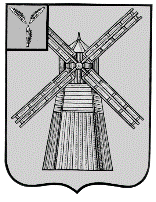 СОБРАНИЕ ДЕПУТАТОВПИТЕРСКОГО МУНИЦИПАЛЬНОГО РАЙОНАСАРАТОВСКОЙ ОБЛАСТИРЕШЕНИЕс.Питеркаот 23 декабря 2019 года                     				    №38-2О внесении изменений и дополнений в решение Собрания депутатов Питерского муниципального района от 21 декабря 2018 года №28-1 В соответствии с Положением о бюджетном процессе в Питерском муниципальном районе, утвержденным решением Собрания депутатов Питерского муниципального района Саратовской области от 20 ноября 2017 года №16-5, на основании Устава Питерского муниципального района Саратовской области, Собрание депутатов Питерского муниципального района РЕШИЛО:   1.Внести в решение Собрания депутатов Питерского муниципального района от 21 декабря 2018 года № 28-1 «О бюджете Питерского муниципального района Саратовской области на 2019 год и плановый период 2020 и 2021 годов» (с изменениями от 11 февраля 2019 года №30-10, от 25 марта 2019 года №31-1, от 20 мая 2019 года №32-5, от 17 июня 2019 года №33-1, от 5 августа 2019 года №34-2, от 16 сентября 2019 года №35-1, от 28 октября 2019 года №36-1, от 28 ноября 2019 года №37-1) следующие изменения и дополнения: 1.1.В части 1 статьи 1:- пункт 1 изложить в новой редакции:«1)общий объем доходов районного бюджета в сумме 361 345,6 тыс. рублей»;»;-  пункт 2 изложить в новой редакции:«2)общий объем расходов районного бюджета в сумме 361 987,2 тыс. рублей;»;- пункт 3 изложить в новой редакции:«3)дефицит районного бюджета в сумме 641,6 тыс. рублей.»;1.2. В пункте 1 части 2 статьи 6 слова «на 2019 год в сумме 13 490,9 тыс. рублей» заменить словами «на 2019 год в сумме 9 107,9 тыс. рублей»;1.3.Часть 3 статьи 9 изложить в новой редакции:"3. Установить предельный объем муниципального внутреннего долга района на 2019 год в сумме 22 043,9 тыс. рублей, на 2020 год в сумме 17 624,9 тыс. рублей и на 2021 год в сумме 20 755,4 тыс. рублей.».1.4.Приложение №1 изложить в новой редакции согласно приложению №1.1.5.Приложение №6 изложить в новой редакции согласно     приложению №2.1.6.Приложение №7 изложить в новой редакции согласно     приложению №3.1.7.Приложение №8 изложить в новой редакции согласно приложению №4.1.8.Приложение №9 изложить в новой редакции согласно приложению №5.1.9.Приложение №12 изложить в новой редакции согласно приложению №6. 1.10.Приложение №13 изложить в новой редакции согласно приложению №6.2.  Настоящее решение вступает в силу со дня его официального опубликования.Приложение №1
к решению Собрания депутатов Питерского муниципального района Саратовской областиот 23 декабря 2019 года №38-2«Приложение №1
к решению Собрания депутатов Питерского муниципального района Саратовской областиот 21 декабря 2018 года №28-1 Поступление доходов районного бюджета на 2019 год и на плановый период 2020 и 2021 годов                                                                                                    (тыс. рублей)Приложение № 2                                                                                          к решению Собрания депутатов Питерского муниципального района Саратовской области от 23 декабря 2019 года №38-2 «Приложение №6
к решению Собрания депутатов Питерского муниципального района Саратовской областиот 21 декабря 2018 года №28-1  Смета доходов и расходов муниципального дорожного фондарайонного бюджета на 2019 год и на плановый период 2020 и 2021 годов                                                                                                                 (тыс. руб.)Приложение №3                                                                                          к решению Собрания депутатов Питерского муниципального района Саратовской области от 23 декабря 2019 года №38-2 «Приложение № 7
к решению Собрания депутатов Питерского муниципального района Саратовской областиот 21 декабря 2018 года №28-1  Ведомственная структура расходов районного бюджетана 2019 год и на плановый период 2020 и 2021 годов            (тыс. рублей)Приложение №4                                                                                          к решению Собрания депутатов Питерского муниципального района Саратовской области от 23 декабря 2019 года №38-2                                                                                                                                                                          «Приложение №8
к решению Собрания депутатов Питерского муниципального района Саратовской областиот 21 декабря 2018 года №28-1  Распределение бюджетных ассигнований по разделам, подразделам, целевым статьям (муниципальным программам района и непрограммным направлениям деятельности), группам и подгруппам видов расходов классификации расходов районного бюджета на 2019 год и на плановый период 2020 и 2021 годов                        (тыс. рублей)Приложение №5                                                                                          к решению Собрания депутатов Питерского муниципального района Саратовской области от 23 декабря 2019 года №38-2                                                                                                                                                               «Приложение №9
к решению Собрания депутатов Питерского муниципального района Саратовской областиот 21 декабря 2018 года №28-1  Распределение бюджетных ассигнований по целевым статьям (муниципальным программам района и непрограммным направлениям деятельности), группам и подгруппам видов расходов классификации расходов районного бюджета на 2019 год и на плановый период 2020 и 2021 годов (тыс. рублей)Приложение №6к решению Собрания депутатовПитерского муниципального районаСаратовской областиот 23 декабря 2019 года №38-2«Приложение №12
к решению Собрания депутатовПитерского муниципального районаСаратовской областиот 21 декабря 2018 года №28-1Таблица 1                                                      Распределение на 2019 год и на плановый период 2020 и 2021 годов дотации на выравнивание бюджетной обеспеченности сельских поселений(тыс. рублей)Таблица 2                                                        Распределение на 2019 год и на плановый период 2020 и 2021 годов иных межбюджетных трансфертов сельских поселений(тыс. рублей)Приложение №7к решению Собрания депутатовПитерского муниципального районаСаратовской областиот 23 декабря 2019 года №38-2«Приложение №13
к решению Собрания депутатовПитерского муниципального районаСаратовской областиот 21 декабря 2018 года №28-1Источники финансирования дефицита районного бюджета            на 2019 год и на плановый период 2020 и 2021 годов                          									              (тыс. рублей)Председатель Собрания депутатов Питерского муниципального районаГлава Питерского муниципального района                                   В.Н.Дерябин                                        С.И.ЕгоровКод бюджетной классификацииНаименование доходов2019 год2020 год2021 год12345НАЛОГОВЫЕ И НЕНАЛОГОВЫЕ ДОХОДЫНАЛОГОВЫЕ И НЕНАЛОГОВЫЕ ДОХОДЫ44 087,935 249,841 510,71 01 00000 00 0000 000Налоги на прибыль, доходы18 796,816 403,717 223,9  1 01 02000 01 0000 110Налог на доходы физических лиц18 796,816 403,717 223,91 03 00000 00 0000 000Налоги на товары (работы, услуги), реализуемые на территории Российской Федерации12 171,912 403,017 633,81 03 02000 01 0000 110Доходы от уплаты акцизов на нефтепродукты12 171,912 403,017 633,81 05 00000 00 0000 000Налоги на совокупный доход4 466,64 159,54 367,61 05 02000 02 0000 110Единый налог на вмененный доход для отдельных видов деятельности1 763,21 755,61 843,41 05 03000 01 0000 110Единый сельскохозяйственный   налог2 686,32 385,92 505,21 05 04000 02 0000 110Налог, взимаемый в связи с применением патентной системы налогообложением17,118,019,01 08 00000 00 0000 000Государственная пошлина1 281,7853,6854,81 08 03000 01 0000 110Государственная пошлина по делам, рассматриваемым в судах общей юрисдикции, мировыми судьями (за исключением Верховного Суда Российской Федерации)1 281,7853,6854,81 11 00000 00 0000 000Доходы от использования имущества, находящегося в государственной и муниципальной собственности1 296,0442,0442,01 11 05013 05 0000 120Доходы, получаемые в виде арендной платы за земельные участки, государственная собственность на которые не разграничена и которые расположены в границах сельских поселений и межселенных территорий муниципальных районов, а также средства от продажи права на заключение договоров аренды указанных земельных участков366,0278,0278,01 11 05025 05 0000 120Доходы, получаемые в виде арендной платы, а также средства от продажи права на заключение договоров аренды за земли, находящиеся в собственности муниципальных районов (за исключением земельных участков муниципальных бюджетных и автономных учреждений)30,01 11 05035 05 0000 120Доходы от сдачи в аренду имущества, находящегося в оперативном управлении органов    управления   муниципальных районов и созданных ими учреждений (за исключением имущества   муниципальных бюджетных и автономных учреждений)900,0164,0164,01 12 00000 00 0000 000Платежи   при   пользовании природными   ресурсами22,024,824,81 12 01000 01 0000 120Плата за негативное воздействие на окружающую среду22,024,824,81 14 00000 00 0000 000Доходы от продажи материальных и нематериальных активов5 172,480,080,01 14 02053 05 0000 410Доходы    от    реализации    иного    имущества, находящегося   в   собственности    муниципальных районов (за исключением имущества муниципальных бюджетных и автономных   учреждений, а   также    имущества муниципальных унитарных предприятий, в том числе казенных), в части реализации основных средств по указанному имуществу2 722,750,050,01 14 06013 05 0000 430Доходы от продажи земельных участков, государственная собственность на которые не разграничена и которые расположены в границах поселений и межселенных территорий муниципальных районов2 449,730,030,01 16 00000 00 0000 000Штрафы, санкции, возмещение ущерба880,5883,2883,8                   БЕЗВОЗМЕЗДНЫЕ ПОСТУПЛЕНИЯ                   БЕЗВОЗМЕЗДНЫЕ ПОСТУПЛЕНИЯ317 257,7236 952,2249 099,72 02 10000 00 0000 150Дотации бюджетам субъектов Российской Федерации и муниципальных образований73 797,360 331,162 190,62 02 15001 00 0000 150Дотации на выравнивание бюджетной обеспеченности73 797,360 331,162 190,62 02 15001 05 0002 150Дотации бюджетам муниципальных районов на выравнивание бюджетной обеспеченности муниципальных районов (городских округов) области64 428,060 331,162 190,62 02 15002 05 0000 150Дотации бюджетам муниципальных районов на поддержку мер по обеспечению сбалансированности бюджетов9 369,30,00,02 02 20000 00 0000 150Субсидии бюджетам субъектов Российской Федерации и муниципальных образований52 452,08 662,08 847,02 02 25169 05 0000 150Субсидии бюджетам муниципальных районов области на обновление материально-технической базы для формирования у обучающихся современных технологических и гуманитарных навыков1 592,10,00,02 02 25467 05 0000 150Субсидия бюджетам муниципальных районов области на обеспечение развития и укрепления материально-технической базы домов культуры в населенных пунктах с числом жителей до 50 тысяч человек2 679,70,00,02 02 25497 05 0000 150Субсидии бюджетам муниципальных районов области на реализацию мероприятий по обеспечению жильем молодых семей210,50,00,02 02 25519 05 0000 150Субсидия бюджетам муниципальных районов области на поддержку отрасли культуры4 962,60,00,02 02 29999 05 0063 150Субсидии бюджетам муниципальных районов области на капитальный ремонт, ремонт и содержание автомобильных дорог общего пользования местного значения за счет средств областного дорожного фонда4 021,80,00,02 02 29999 05 0074 150Субсидии бюджетам муниципальных районов области на реализацию расходных обязательств, возникающих при выполнении полномочий по решению вопросов местного значения14 500 ,40,00,0202 29999 05 0075 150Субсидии бюджетам муниципальных районов области на обеспечение повышения оплаты труда некоторых категорий работников муниципальных учреждений4 239,80,00,0202 29999 05 0077 150Субсидии бюджетам муниципальных районов области на выполнение расходных обязательств, связанных с погашением просроченной кредиторской задолженности, образовавшейся по состоянию на 1 января 2018 года, по уплате начислений на выплаты по оплате труда, налогов, оказанию мер социальной поддержки населения, оплате коммунальных услуг и исполнительных листов5 819,60,00,0202 29999 05 0078 150Субсидии бюджетам муниципальных районов области на сохранение достигнутых показателей повышения оплаты труда отдельных категорий работников бюджетной сферы9 529,28 662,0 8 847,02 02 29999 05 0086 150Субсидии бюджетам муниципальных районов области на проведение капитального и текущего ремонта образовательных организаций3 671,70,00,02 02 29999 05 0087 150Субсидии бюджетам муниципальных районов области на обеспечение условий для создания центров образования цифрового и гуманитарного профилей1 224,60,00,02 02 30000 00 0000 150 Субвенции бюджетам субъектов Российской Федерации и муниципальных образований164 252,6166 475,2176 167,42 02 30024 00 0000 150Субвенции местным бюджетам на выполнение передаваемых полномочий субъектов Российской Федерации164 252,6166475,5176 167,42 02 30024 05 0001 150Субвенции бюджетам муниципальных районов области на финансовое обеспечение образовательной деятельности муниципальных общеобразовательных учреждений114 677,4116 112,9123 435,52 02 30024 05 0003 150Субвенции бюджетам муниципальных районов области на осуществление органами местного самоуправления государственных полномочий по созданию и организации деятельности комиссий по делам несовершеннолетних и защите их прав221,6228,5235,52 02 30024 05 0007 150Субвенции бюджетам муниципальных районов области на исполнение государственных полномочий по расчёту предоставлению дотаций поселениям777,8797,6821,32 02 30024 05 0008 150Субвенции бюджетам муниципальных районов области на осуществление органами местного самоуправления государственных полномочий по образованию и обеспечению деятельности административных комиссий, определению перечня должностных лиц, уполномоченных составлять протоколы об административных правонарушениях213,0219,9226,82 02 30024 05 0009 150Субвенции бюджетам муниципальных районов на осуществление органами местного самоуправления отдельных государственных полномочий по осуществлению деятельности по опеке и попечительству в отношении несовершеннолетних граждан в части расходов на оплату труда, уплату страховых взносов по обязательному социальному страхованию в государственные внебюджетные фонды Российской Федерации, обеспечение деятельности штатных работников202,8209,7216,52 02 30024 05 0010 150Субвенции бюджетам муниципальных районов области на осуществление органами местного самоуправления государственных полномочий по организации предоставления гражданам субсидий на оплату жилого помещения и коммунальных услуг214,8221,7228,62 02 30024 05 0011 150Субвенции бюджетам муниципальных районов области на осуществление органами местного самоуправления отдельных государственных полномочий по осуществлению деятельности по опеке и попечительству в отношении совершеннолетних граждан224,9231,8238,82 02 30024 05 0012 150Субвенции бюджетам муниципальных районов области на осуществление органами местного самоуправления государственных полномочий по организации предоставления компенсации родительской платы за присмотр и уход за детьми в образовательных организациях, реализующих основную общеобразовательную программу дошкольного образования93,885,077,52 02 30024 05 0014 150Субвенции бюджетам муниципальных районов области на компенсацию родительской платы за присмотр и уход за детьми в образовательных организациях, реализующих основную общеобразовательную программу дошкольного образования962,1996,5910,12 02 30024 05 0015 150Субвенции бюджетам муниципальных районов области на осуществление органами местного самоуправления отдельных государственных полномочий по государственному управлению охраной труда212,8219,7226,72 02 30024 05 0016 150Субвенции бюджетам муниципальных районов области на осуществление органами местного самоуправления государственных полномочий по предоставлению гражданам субсидий на оплату жилого помещения и коммунальных услуг2 485,22 577,22 672,62 02 30024 05 0027 150Субвенции бюджетам муниципальных районов области на предоставление питания отдельным категориям обучающихся в муниципальных образовательных организациях, реализующих образовательные программы начального общего, основного общего и среднего общего образования2 885,02 885,02 885,02 02 30024 05 0028 150Субвенции бюджетам муниципальных районов области на частичное финансирование расходов на присмотр и уход за детьми дошкольного возраста в муниципальных образовательных организациях, реализующих основную общеобразовательную программу дошкольного образования491,5491,5491,52 02 30024 05 0029 150Субвенции бюджетам муниципальных районов области на осуществление органами местного самоуправления государственных полномочий по организации предоставления питания  отдельным категориям обучающихся в муниципальных  образовательных организациях, реализующих образовательные программы начального общего, основного общего и среднего общего образования,  и  частичному финансированию расходов на присмотр и уход за детьми дошкольного возраста в муниципальных образовательных организациях, реализующих основную общеобразовательную программу дошкольного образования101,4104,9108,22 02 30024 05 0037 150Субвенции бюджетам муниципальных районов области на финансовое обеспечение образовательной деятельности муниципальных дошкольных образовательных организаций40 436,141 043,343 342,82 02 30024 05 0039 150 Субвенции бюджетам муниципальных районов области на осуществление органами местного самоуправления отдельных государственных полномочий на организацию проведения мероприятий по отлову и содержанию безнадзорных животных1,31,31,32 02 30024 05 0040 150 Субвенции бюджетам муниципальных районов области на проведение мероприятий по отлову и содержанию безнадзорных животных48,748,748,7 2 02 35120 05 0000 150Субвенции бюджетам муниципальных районов на осуществление полномочий по составлению (изменению) списков кандидатов в присяжные заседатели федеральных судов общей юрисдикции в Российской Федерации2,40,00,02 02 40000 00 0000 150Иные межбюджетные трансферты26 755,81 483,91 894,72 02 40014 05 0000 150Межбюджетные трансферты, передаваемые бюджетам муниципальных районов из бюджетов поселений на осуществление части полномочий по решению вопросов местного значения в соответствии с заключенными соглашениями1 544,51 483,91 894,72 02 45454 05 0000 150Межбюджетные трансферты, передаваемые бюджетам муниципальных районов области на создание модельных муниципальных библиотек10 000,00,00,02 02 49999 05 0006 150Межбюджетные трансферты, передаваемые бюджетам муниципальных районов области за счет резервного фонда Правительства Саратовской области3 954,50,00,02 02 49999 05 0013 150 Межбюджетные трансферты, передаваемые бюджетам муниципальных районов области в целях обеспечения надлежащего осуществления полномочий по решению вопросов местного значения825,90,00,02 02 49999 05 0015 150Межбюджетные трансферты, передаваемые бюджетам муниципальных районов области на размещение социально значимой информации в печатных средствах массовой информации, учрежденных органами местного самоуправления369,90,00,02 02 49999 05 0017 150Межбюджетные трансферты, передаваемые бюджетам муниципальных районов области, стимулирующего (поощрительного) характера6 341,00,00,02 02 49999 05 0020 150Межбюджетные трансферты, передаваемые бюджетам муниципальных районов области на осуществление мероприятий в области энергосбережения и повышения энергетической эффективности2 010,00,00,02 02 49999 05 0025 150Межбюджетные трансферты, передаваемые бюджетам муниципальных районов области на обеспечение условий для создания модельных муниципальных библиотек1 000,00,00,02 02 49999 05 0026 150Межбюджетные трансферты, передаваемые бюджетам муниципальных районов области на содействие в уточнении сведений о границах населенных пунктов и территориальных зон в Едином государственном реестре недвижимости710,00,00,02 18 00000 00 0000 150Доходы бюджетов бюджетной системы Российской Федерации от возврата остатков субсидий, субвенций и иных межбюджетных трансфертов, имеющих целевое назначение, прошлых лет32,20,00,02 18 60010 05 0000 150Доходы бюджетов муниципальных районов от возврата прочих остатков субсидий, субвенций и иных межбюджетных трансфертов, имеющих целевое назначение, прошлых лет из бюджетов сельских поселений		32,20,00,02 19 00000 00 0000 150Возврат остатков субсидий, субвенций и иных межбюджетных трансфертов, имеющих целевое назначение, прошлых лет-32,20,00,02 19 60010 05 0000 150Возврат прочих остатков субсидий, субвенций и иных межбюджетных трансфертов, имеющих целевое назначение, прошлых лет из бюджетов муниципальных районов			-32,20,00,0ВСЕГО ДОХОДОВВСЕГО ДОХОДОВ361 345,6272 202,0290 610,4»Председатель Собрания депутатов Питерского муниципального районаГлава Питерского муниципального района                                     В.Н.Дерябин                                         С.И.Егоров№№Наименование показателейНаименование показателей2019 год2019 год2020 год2021 год2021 год112233455ДОХОДЫ - всего:ДОХОДЫ - всего:16 193,616 193,612 403,017 633,817 633,8в том числе: в том числе: 1.1.Остаток средств фонда на 1 января года очередного финансового года                                                           Остаток средств фонда на 1 января года очередного финансового года                                                           2.2.Средства бюджета муниципального района в размере прогнозируемых поступлений от:Средства бюджета муниципального района в размере прогнозируемых поступлений от:16 193,616 193,612 403,017 633,817 633,8санкций за нарушение обязательств, условий муниципальных контрактов, финансируемых из средств Дорожного фондасанкций за нарушение обязательств, условий муниципальных контрактов, финансируемых из средств Дорожного фондаакцизов на автомобильный и прямогонный бензин, дизельное топливо, моторные масла для дизельных и (или) карбюраторных (инжекторных) двигателей, производимые на территории Российской федерации (далее акцизы на нефтепродукты),- по дифференцированным нормативам отчислений, установленным законом Саратовской области, исходя из протяженности автомобильных дорог местного значенияакцизов на автомобильный и прямогонный бензин, дизельное топливо, моторные масла для дизельных и (или) карбюраторных (инжекторных) двигателей, производимые на территории Российской федерации (далее акцизы на нефтепродукты),- по дифференцированным нормативам отчислений, установленным законом Саратовской области, исходя из протяженности автомобильных дорог местного значения12 171,912 171,912 403,017 633,817 633,8безвозмездных поступлений от физических и юридических лиц на финансовое обеспечение дорожной деятельности, в том числе добровольных пожертвований, в отношении автомобильных дорог общего пользования местного значения  безвозмездных поступлений от физических и юридических лиц на финансовое обеспечение дорожной деятельности, в том числе добровольных пожертвований, в отношении автомобильных дорог общего пользования местного значения  субсидий из федерального бюджета и бюджета Саратовской области на финансирование дорожной деятельности в отношении автомобильных дорог местного значениясубсидий из федерального бюджета и бюджета Саратовской области на финансирование дорожной деятельности в отношении автомобильных дорог местного значения4 021,74 021,70,00,00,0РАСХОДЫ - всего:РАСХОДЫ - всего:9 107,99 107,910 003,012 433,812 433,8в том числе:в том числе:1.1.Основное мероприятие «Капитальный ремонт, ремонт и содержание автомобильных дорог общего пользования местного значения»Основное мероприятие «Капитальный ремонт, ремонт и содержание автомобильных дорог общего пользования местного значения»8 878,58 878,59 715,512 183,812 183,82.2.Основное мероприятие «Строительный контроль, экспертиза сметной документации»Основное мероприятие «Строительный контроль, экспертиза сметной документации»148,3148,3250,0250,0250,03.3.Основное мероприятие "Приобретение дорожно-эксплуатационной техники, необходимой для выполнения комплекса работ по поддержанию надлежащего технического состояния автомобильных дорог общего пользования местного значения"Основное мероприятие "Приобретение дорожно-эксплуатационной техники, необходимой для выполнения комплекса работ по поддержанию надлежащего технического состояния автомобильных дорог общего пользования местного значения"0,00,00,00,00,04.4.Основное мероприятие "Техническая инвентаризация автомобильных дорог к населенным пунктам, расположенных на территории Питерского муниципального района"Основное мероприятие "Техническая инвентаризация автомобильных дорог к населенным пунктам, расположенных на территории Питерского муниципального района"0,00,00,00,00,05.5.Основное мероприятие "Паспортизация автомобильных дорог общего пользования местного значения"Основное мероприятие "Паспортизация автомобильных дорог общего пользования местного значения"33,233,212,50,00,06.6.Основное мероприятие "Обустройство пешеходных переходов, устройство видеонаблюдения и видеофиксации"Основное мероприятие "Обустройство пешеходных переходов, устройство видеонаблюдения и видеофиксации"47,947,925,00,0»0,0»Председатель Собрания депутатов Питерского муниципального районаПредседатель Собрания депутатов Питерского муниципального районаГлава Питерского муниципального районаГлава Питерского муниципального районаГлава Питерского муниципального районаВ.Н.ДерябинВ.Н.Дерябин                                         С.И.Егоров                                         С.И.Егоров                                         С.И.ЕгоровНаименованиеКод главыРаз-делПод-раз-дел.Целевая статьяВид рас-ходов2019 год2020 год2021 год123456789Управление культуры05774 914,739 031,039 736,9Образование057073 048,21 882,01 964,8Дополнительное образование детей05707033 048,21 882,01 964,8Муниципальная программа «Сохранение достигнутых показателей повышения оплаты труда педагогов учреждений дополнительного образования детей и работников учреждений культуры Питерского муниципального района на 2019-2021 годы»057070358 0 00 00000466,1450,0500,0Основное мероприятие «Сохранение достигнутых показателей повышения оплаты труда отдельных категорий работников бюджетной сферы за счет средств местного бюджета»057070358 0 01 0000023,390,0175,0Сохранение достигнутых показателей повышения оплаты труда отдельных категорий работников бюджетной сферы за счет средств местного бюджета057070358 0 01 S250023,390,0175,0Предоставление субсидий бюджетным, автономным учреждениям и иным некоммерческим организациям057070358 0 01 S250060023,390,0175,0Субсидии бюджетным учреждениям057070358 0 01 S250061023,390,0175,0Основное мероприятие «Сохранение достигнутых показателей повышения оплаты труда отдельных категорий работников бюджетной сферы»057070358 0 02 00000442,8360,0325,0Сохранение достигнутых показателей повышения оплаты труда отдельных категорий работников бюджетной сферы 057070358 0 02 72500442,8360,0325,0Предоставление субсидий бюджетным, автономным учреждениям и иным некоммерческим организациям057070358 0 02 72500600442,8360,0325,0Субсидии бюджетным учреждениям057070358 0 02 72500610442,8360,0325,0Муниципальная программа «Развитие образования в Питерском муниципальном районе до 2021 года»057070383 0 00 000002 582,11 432,01 464,8Подпрограмма «Развитие системы дополнительного образования»057070383 3 00 000002 582,11 432,01 464,8Основное мероприятие «Мероприятия по оказанию муниципальных услуг физическим и (или) юридическим лицам и содержанию особо ценного движимого или недвижимого имущества»057070383 3 01 000002 159,81 432,01 464,8Расходы на выполнение муниципальных заданий бюджетными учреждениями057070383 3 01 031002 159,81 432,01 464,8Предоставление субсидий бюджетным, автономным учреждениям и иным некоммерческим организациям057070383 3 01 031006002 159,81 432,01 464,8Субсидии бюджетным учреждениям 057070383 3 01 031006102 159,81 432,01 464,8Основное мероприятие "Реализация расходных обязательств, возникающих при выполнении полномочий по решению вопросов местного значения"057070383 3 0200000323,80,00,0Реализация расходных обязательств, возникающих при выполнении полномочий по решению вопросов местного значения.057070383 3 0272200323,80,00,0Предоставление субсидий бюджетным, автономным учреждениям и иным некоммерческим организациям057070383 3 0272200600323,80,00,0Субсидии бюджетным учреждениям 057070383 3 0272200610323,80,00,0Основное мероприятие «Обеспечение надлежащего осуществления полномочий по решению вопросов местного значения»057070383 3 03 000002,90,00,0Обеспечение надлежащего осуществления полномочий по решению вопросов местного значения057070383 3 03 792002,90,00,0Предоставление субсидий бюджетным, автономным учреждениям и иным некоммерческим организациям057070383 3 03 792006002,90,00,0Субсидии бюджетным учреждениям 057070383 3 03 792006102,90,00,0Основное мероприятие «Обеспечение повышения оплаты труда некоторых категорий работников муниципальных учреждений»057070383 3 05 0000086,00,00,0Обеспечение повышения оплаты труда некоторых категорий работников муниципальных учреждений057070383 3 05 7230086,00,00,0Предоставление субсидий бюджетным, автономным учреждениям и иным некоммерческим организациям057070383 3 05 7230060086,00,00,0Субсидии бюджетным учреждениям 057070383 3 05 7230061086,00,00,0Основное мероприятие «Обеспечение повышения оплаты труда некоторых категорий работников муниципальных учреждений за счет средств местного бюджета»057070383 3 06 000009,60,00,0Обеспечение повышения оплаты труда некоторых категорий работников муниципальных учреждений за счет средств местного бюджета057070383 3 06 S23009,60,00,0Предоставление субсидий бюджетным, автономным учреждениям и иным некоммерческим организациям057070383 3 06 S23006009,60,00,0Субсидии бюджетным учреждениям 057070383 3 06 S23006109,60,00,0Культура, кинематография0570868 859,237 147,837 771,1Культура057080159 522,232 078,132 586,8Муниципальная программа «Сохранение достигнутых показателей повышения оплаты труда педагогов учреждений дополнительного образования детей и работников учреждений культуры Питерского муниципального района на 2019-2021 годы»057080158 0 00 000008 724,09 627,012 311,0Основное мероприятие «Сохранение достигнутых показателей повышения оплаты труда отдельных категорий работников бюджетной сферы за счет средств местного бюджета»057080158 0 01 00000436,21 925,04 309,0Сохранение достигнутых показателей повышения оплаты труда отдельных категорий работников бюджетной сферы за счет средств местного бюджета057080158 0 01 S2500436,21 925,04 309,0Предоставление субсидий бюджетным, автономным учреждениям и иным некоммерческим организациям057080158 0 01 S2500600436,21 925,04 309,0Субсидии бюджетным учреждениям057080158 0 01 S2500610436,21 925,04 309,0Основное мероприятие «Сохранение достигнутых показателей повышения оплаты труда отдельных категорий работников бюджетной сферы»057080158 0 02 000008 287,87 702,08 002,0Сохранение достигнутых показателей повышения оплаты труда отдельных категорий работников бюджетной сферы 057080158 0 02 725008 287,87 702,08 002,0Предоставление субсидий бюджетным, автономным учреждениям и иным некоммерческим организациям057080158 0 02 725006008 287,87 702,08 002,0Субсидии бюджетным учреждениям057080158 0 02 725006108 287,87 702,08 002,0Муниципальная программа «Укрепление материально-технической базы учреждений культуры Питерского муниципального района на 2019 год»057080166 0 00 000002 819,70,00,0Основное мероприятие «Улучшение качества и обеспечение доступности культурно-досугового обслуживания населения Питерского района путем проведения ремонтных работ и приобретения основных средств для обеспечения комфортных условий работы учреждений культуры»057080166 0 01 000002 819,70,00,0Обеспечение развития и укрепление материально-технической базы домов культуры в населенных пунктах с числом жителей до 50 тыс. человек05708 0166 0 01 L46702 819,70,00,0Предоставление субсидий бюджетным, автономным учреждениям и иным некоммерческим организациям05708 0166 0 01 L46706002 819,70,00,0Субсидии бюджетным учреждениям 05708 0166 0 01 L46706102 819,70,00,0Муниципальная программа «Культура Питерского муниципального района до 2021 года» 057080184 0 00 0000047 978,422 451,120 275,8Подпрограмма «Дома культуры»057080184 1 00 0000029 296,519 335,117 183,8Основное мероприятие «Мероприятия по оказанию муниципальных услуг физическим и (или) юридическим лицам и содержанию особо ценного движимого или недвижимого имущества»057080184 1 01 0000021 282,119 335,117 183,8Расходы на выполнение муниципальных заданий бюджетными учреждениями057080184 1 01 0310021 282,119 335,117 183,8Предоставление субсидий бюджетным, автономным учреждениям и иным некоммерческим организациям057080184 1 01 0310060021 282,119 335,117 183,8Субсидии бюджетным учреждениям 057080184 1 01 0310061021 282,119 335,117 183,8Основное мероприятие "Реализация расходных обязательств, возникающих при выполнении полномочий по решению вопросов местного значения".057080184 1 04 00000875,80,00,0Реализация расходных обязательств, возникающих при выполнении полномочий по решению вопросов местного значения.057080184 1 04 72200875,80,00,0Предоставление субсидий бюджетным, автономным учреждениям и иным некоммерческим организациям057080184 1 04 72200600875,80,00,0Субсидии бюджетным учреждениям 057080184 1 04 72200610875,80,00,0Основное мероприятие «Погашение просроченной кредиторской задолженности местных бюджетов, образовавшейся по состоянию на 1 января 2018 года»057080184 1 06 00000157,60,00,0Обеспечение выполнения расходных обязательств, связанных с погашением просроченной кредиторской задолженности, образовавшейся по состоянию на 1 января 2019 года, по уплате начислений на выплаты по оплате труда, налогов, по оказанию мер социальной поддержки населения, по оплате коммунальных услуг и исполнительных листов057080184 1 06 72400156,00,00,0Предоставление субсидий бюджетным, автономным учреждениям и иным некоммерческим организациям057080184 1 06 72400600156,00,00,0Субсидии бюджетным учреждениям 057080184 1 06 72400610156,00,00,0Обеспечение выполнения расходных обязательств, связанных с погашением просроченной кредиторской задолженности, образовавшейся по состоянию на 1 января 2019 года, по уплате начислений на выплаты по оплате труда, налогов, по оказанию мер социальной поддержки населения, по оплате коммунальных услуг и исполнительных листов за счет средств местного бюджета057080184 1 06 S24001,60,00,0Предоставление субсидий бюджетным, автономным учреждениям и иным некоммерческим организациям057080184 1 06 S24006001,60,00,0Субсидии бюджетным учреждениям 057080184 1 06 S24006101,60,00,0Основное мероприятие "Государственная поддержка муниципальных учреждений культуры, находящихся на территории сельских поселений"057080184 1 08 00000100,00,00,0Государственная поддержка муниципальных учреждений культуры, находящихся на территории сельских поселений057080184 1 08 L1920100,00,00,0Предоставление субсидий бюджетным, автономным учреждениям и иным некоммерческим организациям057080184 1 08 L1920600100,00,00,0Субсидии бюджетным учреждениям 057080184 1 08 L1920610100,00,00,0Основное мероприятие "Капитальный ремонт Дома кино муниципального бюджетного учреждения культуры "Централизованная клубная система"057080184 1 09 00000768,90,00,0Реализация основного мероприятия057080184 1 09 N0000768,90,00,0Предоставление субсидий бюджетным, автономным учреждениям и иным некоммерческим организациям057080184 1 09 N0000600768,90,00,0Субсидии бюджетным учреждениям 057080184 1 09 N0000610768,90,00,0Основное мероприятие «Стимулирование (поощрение) социально-экономического развития муниципалитетов»057080184 1 10 000001 305,50,00,0Стимулирование (поощрение) социально-экономического развития муниципалитетов057080184 1 10 78A001 305,50,00,0Предоставление субсидий бюджетным, автономным учреждениям и иным некоммерческим организациям057080184 1 10 78A006001 305,50,00,0Субсидии бюджетным учреждениям 057080184 1 10 78A006101 305,50,00,0Реализация регионального проекта (программы) в целях выполнения задач федерального проекта «Культурная среда»057080184 1 A1 000004 806,60,00,0Государственная поддержка отрасли культура (Создание многофункциональных мобильных культурных центров057080184 1 A1 551984 806,60,00,0Предоставление субсидий бюджетным, автономным учреждениям и иным некоммерческим организациям057080184 1 A1 551986004 806,60,00,0Субсидии бюджетным учреждениям 057080184 1 A1 551986104 806,60,00,0Подпрограмма «Библиотеки»057080184 2 00 0000018 681,93 116,03 092,0Основное мероприятие «Мероприятия по оказанию муниципальных услуг физическим и (или) юридическим лицам и содержанию особо ценного движимого или недвижимого имущества»057080184 2 01 000006 596,3 116,03 092,0Расходы на выполнение муниципальных заданий бюджетными учреждениями057 080184 2 01 031006 596,3 116,03 092,0Предоставление субсидий бюджетным, автономным учреждениям и иным некоммерческим организациям057080184 2 01 031006006 596,3 116,03 092,0Субсидии бюджетным учреждениям 057080184 2 01 031006106 596,3 116,03 092,0Основное мероприятие «Комплектование книжных фондов библиотек»057080184 2 02 0000010,40,00,0Комплектование книжных фондов библиотек муниципальных образований и государственных библиотек городов Москвы и Санкт-Петербурга057 080184 2 02 L519110,40,00,0Предоставление субсидий бюджетным, автономным учреждениям и иным некоммерческим организациям057080184 2 02 L519160010,40,00,0Субсидии бюджетным учреждениям057080184 2 02 L519161010,40,00,0Основное мероприятие «Подключение к сети «Интернет» общедоступных библиотек»057080184 2 03 0000095,30,00,0Подключение общедоступных библиотек Российской Федерации к сети «Интернет» и развитие системы библиотечного дела с учетом задачи расширения информационных технологий и оцифровки057 080184 2 03 L519395,30,00,0Предоставление субсидий бюджетным, автономным учреждениям и иным некоммерческим организациям057080184 2 03 L519360095,30,00,0Субсидии бюджетным учреждениям057080184 2 03 L519361095,30,00,0Основное мероприятие "Реализация расходных обязательств, возникающих при выполнении полномочий по решению вопросов местного значения".057080184 2 05 00000374,00,00,0Реализация расходных обязательств, возникающих при выполнении полномочий по решению вопросов местного значения.057080184 2 05 72200374,00,00,0Предоставление субсидий бюджетным, автономным учреждениям и иным некоммерческим организациям057080184 2 05 72200600374,00,00,0Субсидии бюджетным учреждениям 057080184 2 05 72200610374,00,00,0Основное мероприятие «Капитальный ремонт муниципального бюджетного учреждения «Питерская межпоселенческая центральная библиотека», а также оплата высокоскоростного широколистного доступа к интернету»057080184 2 10 00000148,00,00,0Реализация основного мероприятия057080184 2 10 N0000148,00,00,0Предоставление субсидий бюджетным, автономным учреждениям и иным некоммерческим организациям057080184 2 10 N0000600148,00,00,0Субсидии бюджетным учреждениям 057080184 2 10 N0000610148,00,00,0Основное мероприятие «Стимулирование (поощрение) социально-экономического развития муниципалитетов»057080184 2 11 00000450,00,0Стимулирование (поощрение) социально-экономического развития муниципалитетов057080184 2 11 78A00450,00,0Предоставление субсидий бюджетным, автономным учреждениям и иным некоммерческим организациям057080184 2 11 78A00600450,00,0Субсидии бюджетным учреждениям 057080184 2 11 78A00610450,00,0Реализация регионального проекта (программы) в целях выполнения задач федерального проекта «Культурная среда»057080184 2 А1 0000011 000,70,00,0Создание модельных муниципальных библиотек057080184 2 А1 5454010 000,00,00,0Предоставление субсидий бюджетным, автономным учреждениям и иным некоммерческим организациям057080184 2 А1 5454060010 000,00,00,0Субсидии бюджетным учреждениям 057080184 2 А1 5454061010 000,00,00,0Обеспечение условий для создания модельных муниципальных библиотек (в рамках достижения соответствующих задач федерального проекта)057080184 2 A1 U45401 000,00,00,0Предоставление субсидий бюджетным, автономным учреждениям и иным некоммерческим организациям057080184 2 A1 U45406001 000,00,00,0Субсидии бюджетным учреждениям 057080184 2 A1 U45406101 000,00,00,0Обеспечение условий для создания модельных муниципальных библиотек (в рамках достижения соответствующих задач федерального проекта) за счет средств местного бюджета057080184 2 A1 Д45400,70,00,0Предоставление субсидий бюджетным, автономным учреждениям и иным некоммерческим организациям057080184 2 A1 Д45406000,70,00,0Субсидии бюджетным учреждениям 057080184 2 A1 Д45406100,70,00,0Другие вопросы в области культуры, кинематографии05708049 337,15 069,75 184,3Муниципальная программа "Реализация мероприятий по повышению уровня оплаты труда некоторых категорий работников муниципальных учреждений Питерского муниципального района на 2019 год"057080461 0 00 000001 091,90,00,0Основное мероприятие "Обеспечение повышения оплаты труда некоторых категорий работников муниципальных учреждений"057080461 0 01 00000982,70,00,0Обеспечение повышения оплаты труда некоторых категорий работников муниципальных учреждений057080461 0 01 72300982,70,00,0Расходы на выплаты персоналу в целях обеспечения выполнения функций государственными (муниципальными) органами, казенными учреждениями, органами управления государственными внебюджетными фондами057080461 0 01 72300100982,70,00,0Расходы на выплаты персоналу казенных учреждений057080461 0 01 72300110982,70,00,0Основное мероприятие "Обеспечение повышения оплаты труда некоторых категорий работников муниципальных учреждений за счет средств местного бюджета"057080461 0 02 00000109,20,00,0Обеспечение повышения оплаты труда некоторых категорий работников муниципальных учреждений за счет средств местного бюджета057080461 0 02 S2300109,20,00,0Расходы на выплаты персоналу в целях обеспечения выполнения функций государственными (муниципальными) органами, казенными учреждениями, органами управления государственными внебюджетными фондами057080461 0 02 S2300100109,20,00,0Расходы на выплаты персоналу казенных учреждений057080461 0 02 S2300110109,20,00,0Обеспечение деятельности учреждений 057080479 0 00 000007 951,14 737,04 844,9Расходы на обеспечение деятельности местных муниципальных казенных учреждений057080479 0 00 032006 047,14 737,04 844,9Расходы на выплаты персоналу в целях обеспечения выполнения функций государственными (муниципальными) органами, казенными учреждениями, органами управления государственными внебюджетными фондами057080479 0 00 032001005 886,84 684,74 792,3Расходы на выплаты персоналу казенных учреждений057080479 0 00 032001105 886,84 684,74 792,3Закупка товаров, работ и услуг для муниципальных нужд057080479 0 00 03200200124,752,352,6 Иные закупки товаров, работ и услуг для обеспечения муниципальных нужд057080479 0 00 03200240124,752,352,6Иные бюджетные ассигнования057080479 0 00 0320080035,60,00,0Уплата налогов, сборов и иных платежей057080479 0 00 0320085035,60,00,0Реализация расходных обязательств, возникающих при выполнении полномочий по решению вопросов местного значения.057080479 0 00 722001 680,70,00,0Расходы на выплаты персоналу в целях обеспечения выполнения функций государственными (муниципальными) органами, казенными учреждениями, органами управления государственными внебюджетными фондами057080479 0 00 722001001 680,70,00,0Расходы на выплаты персоналу казенных учреждений057080479 0 00 722001101 680,70,00,0Стимулирование (поощрение) социально-экономического развития муниципалитетов057080479 0 00 78A00170,10,00,0Расходы на выплаты персоналу в целях обеспечения выполнения функций государственными (муниципальными) органами, казенными учреждениями, органами управления государственными внебюджетными фондами057080479 0 00 78A00100170,10,00,0Расходы на выплаты персоналу казенных учреждений057080479 0 00 78A00110170,10,00,0Обеспечение надлежащего осуществления полномочий по решению вопросов местного значения057080479 0 00 7920053,20,00,0Расходы на выплаты персоналу в целях обеспечения выполнения функций государственными (муниципальными) органами, казенными учреждениями, органами управления государственными внебюджетными фондами057080479 0 00 7920010053,20,00,0Расходы на выплаты персоналу казенных учреждений057080479 0 00 7920011053,20,00,0Выполнение функций органами государственной (муниципальной) власти057080481 0 00 00000294,1332,7339,4Обеспечение деятельности органов местного самоуправления057080481 3 00 00000294,1332,7339,4Расходы на обеспечение функций центрального аппарата057080481 3 00 02200277,0332,7339,4Расходы на выплаты персоналу в целях обеспечения выполнения функций государственными (муниципальными) органами, казенными учреждениями, органами управления государственными внебюджетными фондами057080481 3 00 02200100273,8332,7339,4Расходы на выплаты персоналу государственных (муниципальных) органов057080481 3 00 02200120273,8332,7339,4Иные бюджетные ассигнования057080481 3 00 022008003,20,00,0Уплата налогов, сборов и иных платежей057080481 3 00 022008503,20,00,0Реализация расходных обязательств, возникающих при выполнении полномочий по решению вопросов местного значения057080481 3 00 7220017,20,00,0Расходы на выплаты персоналу в целях обеспечения выполнения функций государственными (муниципальными) органами, казенными учреждениями, органами управления государственными внебюджетными фондами057080481 3 00 7220010017,20,00,0Расходы на выплаты персоналу государственных (муниципальных) органов057080481 3 00 7220012017,20,00,0Социальная политика057107,30,00,0Охрана семьи и детства05710047,30,00,0Обеспечение деятельности учреждений057100479 0 00 000007,30,00,0Расходы на обеспечение деятельности местных муниципальных казенных учреждений057100479 0 00 032007,30,00,0Расходы на выплаты персоналу в целях обеспечения выполнения функций государственными (муниципальными) органами, казенными учреждениями, органами управления государственными внебюджетными фондами057100479 0 00 032001007,30,00,0Расходы на выплаты персоналу казенных учреждений057100479 0 00 032001107,30,00,0Собрание депутатов Питерского муниципального района061348,7212,8217,6Общегосударственные вопросы06101348,7212,8217,6Функционирование законодательных (представительных) органов государственной власти и представительных органов муниципальных образований0610103348,7212,8217,6Муниципальная программа «Развитие местного самоуправления Питерского муниципального района на 2018-2021 годы»061010362 0 00 0000029,16,36,2Основное мероприятие «Обеспечение деятельности органов местного самоуправления»061010362 0 01 0000029,16,36,2Техническое обеспечение органов местного самоуправления, приобретение оргтехники061010362 0 01 0551321,00,00,0Закупка товаров, работ и услуг для государственных (муниципальных) нужд061010362 0 01 0551320021,00,00,0Иные закупки товаров, работ и услуг для обеспечения государственных (муниципальных) нужд061010362 0 01 0551324021,00,00,0Расходы на обеспечение деятельности органов местного самоуправления в части приобретения материальных запасов (канцтоваров, ГСМ, запчасти к оргтехнике) и обслуживание оргтехники (заправка картриджей, ремонт оргтехники061010362 0 01 055147,16,36,2Закупка товаров, работ и услуг для государственных (муниципальных) нужд061010362 0 01 055142007,16,36,2Иные закупки товаров, работ и услуг для обеспечения государственных (муниципальных) нужд061010362 0 01 055142407,16,36,2Подписка на печатные издания061010362 0 01 055191,00,00,0Закупка товаров, работ и услуг для государственных (муниципальных) нужд061010362 0 01 055192001,00,00,0Иные закупки товаров, работ и услуг для обеспечения государственных (муниципальных) нужд061010362 0 01 055192401,00,00,0Выполнение функций органами государственной (муниципальной) власти061010381 0 00 00000319,6206,5211,4Обеспечение деятельности представительного органа власти061010381 1 00 00000319,6206,5211,4Расходы на исполнение функций центрального аппарата061010381 1 00 02200256,6206,5211,4Расходы на выплаты персоналу в целях обеспечения выполнения функций государственными (муниципальными) органами, казенными учреждениями, органами управления государственными внебюджетными фондами061010381 1 00 02200100253,6206,5211,4Расходы на выплаты персоналу государственных (муниципальных) органов061010381 1 00 02200120253,6206,5211,4Иные бюджетные ассигнования061010381 1 00 022008003,00,00,0Уплата налогов, сборов и иных платежей061010381 1 00 022008503,00,00,0Реализация расходных обязательств, возникающих при выполнении полномочий по решению вопросов местного значения061010381 1 00 7220056,60,00,0Расходы на выплаты персоналу в целях обеспечения выполнения функций государственными (муниципальными) органами, казенными учреждениями, органами управления государственными внебюджетными фондами061010381 1 00 7220010056,60,00,0Расходы на выплаты персоналу государственных (муниципальных) органов061010381 1 00 7220012056,60,00,0Стимулирование (поощрение) социально-экономического развития муниципалитетов061010381 1 00 78A006,40,00,0Расходы на выплаты персоналу в целях обеспечения выполнения функций государственными (муниципальными) органами, казенными учреждениями, органами управления государственными внебюджетными фондами061010381 1 00 78A001006,40,00,0Расходы на выплаты персоналу государственных (муниципальных) органов061010381 1 00 78A001206,40,00,0Контрольно – счетная комиссия Питерского муниципального района061353,9278,9285,4Общегосударственные вопросы06101353,9278,9285,4Обеспечение деятельности финансовых, налоговых и таможенных органов финансового (финансово-бюджетного) надзора0610106353,9278,9285,4Муниципальная программа «Развитие местного самоуправления Питерского муниципального района на 2018-2021 годы»061010662 0 00 000001,71,91,9Основное мероприятие «Обеспечение деятельности органов местного самоуправления»061010662 0 01 000001,71,91,9Расходы на обеспечение деятельности органов местного самоуправления в части приобретения материальных запасов (канцтоваров, ГСМ, запчасти к оргтехнике) и обслуживание оргтехники (заправка картриджей, ремонт оргтехники061010662 0 01 055141,71,91,9Закупка товаров, работ и услуг для государственных (муниципальных) нужд061010662 0 01 055142001,71,91,9Иные закупки товаров, работ и услуг для обеспечения государственных (муниципальных) нужд061010662 0 01 055142401,71,91,9Выполнение функций органами государственной (муниципальной) власти061010681 0 00 00000352,2277,0283,5Обеспечение деятельности иных государственных (муниципальных) органов061010681 2 00 00000352,2277,0283,5Расходы на обеспечение функций центрального аппарата061010681 2 00 02200286,0277,0283,5Расходы на выплаты персоналу в целях обеспечения выполнения функций государственными (муниципальными) органами, казенными учреждениями, органами управления государственными внебюджетными фондами061010681 2 00 02200100286,0277,0283,5Расходы на выплаты персоналу государственных (муниципальных) органов061010681 2 00 02200120286,0277,0283,5Реализация расходных обязательств, возникающих при выполнении полномочий по решению вопросов местного значения061010681 2 00 7220055,40,00,0Расходы на выплаты персоналу в целях обеспечения выполнения функций государственными (муниципальными) органами, казенными учреждениями, органами управления государственными внебюджетными фондами061010681 2 00 7220010055,40,00,0Расходы на выплаты персоналу государственных (муниципальных) органов061010681 2 00 7220012055,40,00,0Стимулирование (поощрение) социально-экономического развития муниципалитетов061010681 2 00 78A0010,80,00,0Расходы на выплаты персоналу в целях обеспечения выполнения функций государственными (муниципальными) органами, казенными учреждениями, органами управления государственными внебюджетными фондами061010681 2 00 78A0010010,80,00,0Расходы на выплаты персоналу государственных (муниципальных) органов061010681 2 00 78A0012010,80,00,0Администрация Питерского муниципального района06144 922,526 460,328 983,1Общегосударственные вопросы0610123 663,611 616,511 601,1Функционирование высшего должностного лица субъекта Российской Федерации и муниципального образования06101021 808,6591,9606,0Выполнение функций органами государственной (муниципальной) власти061010281 0 00 000001 808,6591,9606,0Обеспечение деятельности органов местного самоуправления061010281 3 00 000001 808,6591,9606,0Расходы на обеспечение деятельности главы муниципального образования061010281 3 00 011001 260,3591,9606,0Расходы на выплаты персоналу в целях обеспечения выполнения функций государственными (муниципальными) органами, казенными учреждениями, органами управления государственными внебюджетными фондами061010281 3 00 011001001 260,3591,9606,0Расходы на выплаты персоналу государственных (муниципальных) органов061010281 3 00 011001201 260,3591,9606,0Реализация расходных обязательств, возникающих при выполнении полномочий по решению вопросов местного значения061010281 3 00 72200469,80,00,0Расходы на выплаты персоналу в целях обеспечения выполнения функций государственными (муниципальными) органами, казенными учреждениями, органами управления государственными внебюджетными фондами061010281 3 00 72200100469,80,00,0Расходы на выплаты персоналу государственных (муниципальных) органов061010281 3 00 72200120469,80,00,0Стимулирование (поощрение) социально-экономического развития муниципалитетов061010281 3 00 78A0078,50,00,0Расходы на выплаты персоналу в целях обеспечения выполнения функций государственными (муниципальными) органами, казенными учреждениями, органами управления государственными внебюджетными фондами061010281 3 00 78A0010078,50,00,0Расходы на выплаты персоналу государственных (муниципальных) органов061010281 3 00 78A0012078,50,00,0Функционирование Правительства РФ, высших исполнительных органов государственной власти субъектов РФ, местных администраций061010419 821,310 067,810 019,2Муниципальная программа «Развитие местного самоуправления Питерского муниципального района на 2018-2021 годы»061010462 0 00 000003 378,3891,8912,5Основное мероприятие «Обеспечение деятельности органов местного самоуправления»061010462 0 01 000003 008,3891,8912,5Сопровождение автоматизированных информационных систем формирования и исполнения бюджетов061010462 0 01 05511174,065,075,0Закупка товаров, работ и услуг для государственных (муниципальных) нужд061010462 0 01 05511200174,065,075,0Иные закупки товаров, работ и услуг для обеспечения государственных (муниципальных) нужд061010462 0 01 05511240174,065,075,0Оплата членских взносов в Ассоциацию «Совет МО Саратовской области»061010462 0 01 0551265,632,032,0Иные бюджетные ассигнования061010462 0 01 0551280065,632,032,0Уплата налогов, сборов и иных платежей061010462 0 01 0551285065,632,032,0Техническое обеспечение органов местного самоуправления, приобретение оргтехники061010462 0 01 05513510,6126,4125,1Закупка товаров, работ и услуг для государственных (муниципальных) нужд061010462 0 01 05513200510,6126,4125,1Иные закупки товаров, работ и услуг для обеспечения государственных (муниципальных) нужд061010462 0 01 05513240510,6126,4125,1Расходы на обеспечение деятельности органов местного самоуправления в части приобретения материальных запасов (канцтоваров, ГСМ, запчасти к оргтехнике) и обслуживание оргтехники (заправка картриджей, ремонт оргтехники061010462 0 01 055142 096,6594,0606,0Закупка товаров, работ и услуг для государственных (муниципальных) нужд061010462 0 01 055142002 096,6594,0606,0Иные закупки товаров, работ и услуг для обеспечения государственных (муниципальных) нужд061010462 0 01 055142402 096,6594,0606,0Приобретение средств защиты информации, аттестация объема информации по требованиям безопасности061010462 0 01 0551587,99,09,0Закупка товаров, работ и услуг для государственных (муниципальных) нужд061010462 0 01 0551520087,99,09,0Иные закупки товаров, работ и услуг для обеспечения государственных (муниципальных) нужд061010462 0 01 0551524087,99,09,0Организация и проведение переподготовки и повышения квалификации руководителей и специалистов органов местного самоуправления061010462 0 01 0551615,015,015,0Закупка товаров, работ и услуг для государственных (муниципальных) нужд061010462 0 01 0551620015,015,015,0Иные закупки товаров, работ и услуг для обеспечения государственных (муниципальных) нужд061010462 0 01 0551624015,015,015,0Расходы за оказание информационно-статистических услуг061010462 0 01 0551712,66,46,4Закупка товаров, работ и услуг для государственных (муниципальных) нужд061010462 0 01 0551720012,66,46,4Иные закупки товаров, работ и услуг для обеспечения государственных (муниципальных) нужд061010462 0 01 0551724012,66,46,4Расходы по оплате услуг ОСАГО, осуществление технического осмотра ТС061010462 0 01 0551835,035,035,0Закупка товаров, работ и услуг для государственных (муниципальных) нужд061010462 0 01 0551820035,035,035,0Иные закупки товаров, работ и услуг для обеспечения государственных (муниципальных) нужд061010462 0 01 0551824035,035,035,0Подписка на печатные издания061010462 0 01 0551911,09,09,0Закупка товаров, работ и услуг для государственных (муниципальных) нужд061010462 0 01 0551920011,09,09,0Иные закупки товаров, работ и услуг для обеспечения государственных (муниципальных) нужд061010462 0 01 0551924011,09,09,0Стимулирование (поощрение) социально-экономического развития муниципалитетов061010462 0 03 78A00370,00,00,0Закупка товаров, работ и услуг для государственных (муниципальных) нужд061010462 0 03 78A00200370,00,00,0Иные закупки товаров, работ и услуг для обеспечения государственных (муниципальных) нужд061010462 0 03 78A00240370,00,00,0Выполнение функций органами государственной (муниципальной) власти061010481 0 00 0000016 443,09 176,09 106,7Обеспечение деятельности органов местного самоуправления061010481 3 00 0000016 443,09 176,09 106,7Расходы на обеспечение функций центрального аппарата 061010481 3 00 0220010 497,37 763,67 653,6Расходы на выплаты персоналу в целях обеспечения выполнения функций государственными (муниципальными) органами, казенными учреждениями, органами управления государственными внебюджетными фондами061010481 3 00 022001009 122,76 910,56 778,4Расходы на выплаты персоналу государственных (муниципальных) органов061010481 3 00 022001209 122,76 910,56 778,4Закупка товаров, работ и услуг для государственных (муниципальных) нужд061010481 3 00 022002001 344,6853,1875,2Иные закупки товаров, работ и услуг для обеспечения государственных (муниципальных) нужд061010481 3 00 022002401 344,6853,1875,2Иные бюджетные ассигнования061010481 3 00 0220080030,00,00,0Уплата налогов, сборов и иных платежей061010481 3 00 0220085030,00,00,0Уплата земельного налога, налога на имущество и транспортного налога государственными (муниципальными) органами власти 061010481 3 00 0610082,881,180,2Иные бюджетные ассигнования061010481 3 00 0610080082,881,180,2Уплата налогов, сборов и иных платежей061010481 3 00 0610085082,881,180,2Реализация расходных обязательств, возникающих при выполнении полномочий по решению вопросов местного значения061010481 3 00 722003 613,90,00,0Расходы на выплаты персоналу в целях обеспечения выполнения функций государственными (муниципальными) органами, казенными учреждениями, органами управления государственными внебюджетными фондами061010481 3 00 722001003 613,90,00,0Расходы на выплаты персоналу государственных (муниципальных) органов061010481 3 00 722001203 613,90,00,0Осуществление отдельных государственных полномочий по государственному управлению охраной труда061010481 3 00 76300212,8219,7226,7Расходы на выплаты персоналу в целях обеспечения выполнения функций государственными (муниципальными) органами, казенными учреждениями, органами управления государственными внебюджетными фондами061010481 3 00 76300100182,8189,7196,7Расходы на выплаты персоналу государственных (муниципальных) органов061010481 3 00 76300120182,8189,7196,7Закупка товаров, работ и услуг для государственных (муниципальных) нужд061010481 3 00 7630020030,030,030,0Иные закупки товаров, работ и услуг для обеспечения государственных (муниципальных) нужд061010481 3 00 7630024030,030,030,0Осуществление отдельных государственных полномочий по осуществлению деятельности по опеке и попечительству в отношении совершеннолетних граждан061010481 3 00 76400224,9231,8238,8Расходы на выплаты персоналу в целях обеспечения выполнения функций государственными (муниципальными) органами, казенными учреждениями, органами управления государственными внебюджетными фондами061010481 3 00 76400100182,8189,7196,7Расходы на выплаты персоналу государственных (муниципальных) органов061010481 3 00 76400120182,8189,7196,7Закупка товаров, работ и услуг для государственных (муниципальных) нужд061010481 3 00 7640020042,142,142,1Иные закупки товаров, работ и услуг для обеспечения государственных (муниципальных) нужд061010481 3 00 7640024042,142,142,1Осуществление государственных полномочий по образованию и обеспечению деятельности административных комиссий, определению перечня должностных лиц, уполномоченных составлять протоколы об административных правонарушениях061010481 3 00 76500213,0219,9226,8Расходы на выплаты персоналу в целях обеспечения выполнения функций государственными (муниципальными) органами, казенными учреждениями, органами управления государственными внебюджетными фондами061010481 3 00 76500100182,8189,7196,6Расходы на выплаты персоналу государственных (муниципальных) органов061010481 3 00 76500120182,8189,7196,6Закупка товаров, работ и услуг для государственных (муниципальных) нужд061010481 3 00 7650020030,230,230,2Иные закупки товаров, работ и услуг для обеспечения государственных (муниципальных) нужд061010481 3 00 7650024030,230,230,2Осуществление государственных полномочий по созданию и организации деятельности комиссий по делам несовершеннолетних и защите их прав061010481 3 00 76600221,6228,5235,5Расходы на выплаты персоналу в целях обеспечения выполнения функций государственными (муниципальными) органами, казенными учреждениями, органами управления государственными внебюджетными фондами061010481 3 00 76600100182,8189,7196,7Расходы на выплаты персоналу государственных (муниципальных) органов061010481 3 00 76600120182,8189,7196,7Закупка товаров, работ и услуг для государственных (муниципальных) нужд061010481 3 00 7660020038,838,838,8Иные закупки товаров, работ и услуг для обеспечения государственных (муниципальных) нужд061010481 3 00 7660024038,838,838,8Осуществление государственных полномочий по организации предоставления гражданам субсидий на оплату жилого помещения и коммунальных услуг061010481 3 00 77Б00214,8221,7228,6Расходы на выплаты персоналу в целях обеспечения выполнения функций государственными (муниципальными) органами, казенными учреждениями, органами управления государственными внебюджетными фондами061010481 3 00 77Б00100185,9192,8199,7Расходы на выплаты персоналу государственных (муниципальных) органов061010481 3 00 77Б00120185,9192,8199,7Закупка товаров, работ и услуг для государственных (муниципальных) нужд061010481 3 00 77Б0020028,928,928,9Иные закупки товаров, работ и услуг для обеспечения государственных (муниципальных) нужд061010481 3 00 77Б0024028,928,928,9Осуществление деятельности по опеке и попечительству в отношении несовершеннолетних граждан в части расходов на оплату труда, уплату страховых взносов по обязательному социальному страхованию в государственные внебюджетные фонды Российской Федерации, обеспечение деятельности штатных работников061010481 3 00 77Е00202,8209,7216,5Расходы на выплаты персоналу в целях обеспечения выполнения функций государственными (муниципальными) органами, казенными учреждениями, органами управления государственными внебюджетными фондами061010481 3 00 77Е00100182,8189,7196,5Расходы на выплаты персоналу государственных (муниципальных) органов061010481 3 00 77Е00120182,8189,7196,5Закупка товаров, работ и услуг для государственных (муниципальных) нужд061010481 3 00 77Е0020020,020,020,0Иные закупки товаров, работ и услуг для обеспечения государственных (муниципальных) нужд061010481 3 00 77Е0024020,020,020,0Стимулирование (поощрение) социально-экономического развития муниципалитетов061010481 3 00 78A00959,10,00,0Расходы на выплаты персоналу в целях обеспечения выполнения функций государственными (муниципальными) органами, казенными учреждениями, органами управления государственными внебюджетными фондами061010481 3 00 78A00100959,10,00,0Расходы на выплаты персоналу государственных (муниципальных) органов061010481 3 00 78A00120959,10,00,0Судебная система06101052,40,00,0Осуществление переданных полномочий Российской Федерации061010580 0 00 000002,40,00,0Осуществление переданных полномочий Российской Федерации за счет субвенций из федерального бюджета061010580 3 00 000002,40,00,0Осуществление полномочий по составлению (изменению) списков кандидатов в присяжные заседатели федеральных судов общей юрисдикции в Российской Федерации061010580 3 00 512002,40,00,0Закупка товаров, работ и услуг для муниципальных нужд061010580 3 00 512002002,40,00,0Иные закупки товаров, работ и услуг для обеспечения муниципальных нужд061010580 3 00 512002442,40,00,0Резервные фонды 061011150,050,050,0Расходы по исполнению отдельных обязательств061011189 0 00 0000050,050,050,0Средства резервных фондов061011189 1 00 0000050,050,050,0Средства резервного фонда местной администрации061011189 1 00 8888050,050,050,0Иные бюджетные ассигнования061011189 1 00 8888080050,050,050,0Резервные средства061011189 1 00 8888087050,050,050,0Другие общегосударственные вопросы06101131 981,3906,8925,9Муниципальная программа "Реализация мероприятий по повышению уровня оплаты труда некоторых категорий работников муниципальных учреждений Питерского муниципального района на 2019 год"061011361 0 00 0000026,0,00,0Основное мероприятие "Обеспечение повышения оплаты труда некоторых категорий работников муниципальных учреждений"061011361 0 01 0000023,0,00,0Обеспечение повышения оплаты труда некоторых категорий работников муниципальных учреждений061011361 0 01 7230023,0,00,0Расходы на выплаты персоналу в целях обеспечения выполнения функций государственными (муниципальными) органами, казенными учреждениями, органами управления государственными внебюджетными фондами061011361 0 01 7230010023,0,00,0Расходы на выплаты персоналу казенных учреждений061011361 0 01 7230011023,0,00,0Основное мероприятие "Обеспечение повышения оплаты труда некоторых категорий работников муниципальных учреждений за счет средств местного бюджета"061011361 0 02 000002,60,00,0Обеспечение повышения оплаты труда некоторых категорий работников муниципальных учреждений за счет средств местного бюджета061011361 0 02 S23002,60,00,0Расходы на выплаты персоналу в целях обеспечения выполнения функций государственными (муниципальными) органами, казенными учреждениями, органами управления государственными внебюджетными фондами061011361 0 02 S23001002,60,00,0Расходы на выплаты персоналу казенных учреждений061011361 0 02 S23001102,60,00,0Муниципальная программа "Гармонизация межнациональных и межконфессиональных отношений в Питерском муниципальном районе на 2017-2021 годы"061011363 0 00 0000038,038,038,0Основное мероприятие "Гармонизация межнациональных и межконфессиональных отношений в Питерском муниципальном районе на 2017-2021 годы"061011363 0 01 0000038,038,038,0Реализация основного мероприятия061011363 0 01 N000038,038,038,0Закупка товаров, работ и услуг для государственных (муниципальных) нужд061011363 0 01 N000020038,038,038,0Иные закупки товаров, работ и услуг для обеспечения государственных (муниципальных) нужд061011363 0 01 N000024038,038,038,0Обеспечение деятельности учреждений 061011379 0 00 000001 516,868,8887,9Расходы на обеспечение деятельности местных муниципальных казенных учреждений061011379 0 00 032001 137,868,8887,9Расходы на выплаты персоналу в целях обеспечения выполнения функций государственными (муниципальными) органами, казенными учреждениями, органами управления государственными внебюджетными фондами061011379 0 00 03200100941,799,1817,9Расходы на выплаты персоналу казенных учреждений061011379 0 00 03200110941,799,1817,9Закупка товаров, работ и услуг для государственных (муниципальных) нужд061011379 0 00 03200200188,469,770,0Иные закупки товаров, работ и услуг для обеспечения государственных (муниципальных) нужд061011379 0 00 03200240188,469,770,0Иные бюджетные ассигнования0610113790 00 032008007,50,00,0Уплата налогов, сборов и иных платежей0610113790 00 032008507,50,00,0Реализация расходных обязательств, возникающих при выполнении полномочий по решению вопросов местного значения.0610113790 00 72200322,00,00,0Расходы на выплаты персоналу в целях обеспечения выполнения функций государственными (муниципальными) органами, казенными учреждениями, органами управления государственными внебюджетными фондами0610113790 00 72200100322,00,00,0Расходы на выплаты персоналу казенных учреждений0610113790 00 72200110322,00,00,0Стимулирование (поощрение) социально-экономического развития муниципалитетов061011379 0 00 78A0042,00,00,0Расходы на выплаты персоналу в целях обеспечения выполнения функций государственными (муниципальными) органами, казенными учреждениями, органами управления государственными внебюджетными фондами061011379 0 00 78A0010042,00,00,0Расходы на выплаты персоналу казенных учреждений061011379 0 00 78A0011042,00,00,0Обеспечение надлежащего осуществления полномочий по решению вопросов местного значения061011379 0 00 7920015,60,00,0Расходы на выплаты персоналу в целях обеспечения выполнения функций государственными (муниципальными) органами, казенными учреждениями, органами управления государственными внебюджетными фондами061011379 0 00 7920010015,60,00,0Расходы на выплаты персоналу казенных учреждений061011379 0 00 7920011015,60,00,0Расходы по исполнению отдельных обязательств061011389 0 00 00000400,60,00,0Расходы по исполнению обязательств, связанных с оплатой по содержанию имущества061011389 4 00 0255028,00,00,0Закупка товаров, работ и услуг для государственных (муниципальных) нужд061011389 4 00 025502005,00,00,0Иные закупки товаров, работ и услуг для обеспечения государственных (муниципальных) нужд061011389 4 00 025502405,00,00,0Иные бюджетные ассигнования061011389 4 00 0255080023,00,00,0Исполнение судебных актов Российской Федерации и мировых соглашений по возмещению вреда, причиненного в результате незаконных действий (бездействия) органов государственной власти (государственных органов), органов местного самоуправления либо должностных лиц этих органов, а также в результате деятельности казенных учреждений061011389 4 00 0255083023,00,00,0Расходы по исполнению отдельных обязательств, связанные с оплатой просроченной кредиторской задолженности по содержанию имущества061011389 4 00 02560372,60,00,0Закупка товаров, работ и услуг для муниципальных нужд061011389 4 00 02560200372,60,00,0Иные закупки товаров, работ и услуг для обеспечения муниципальных нужд061011389 4 00 02560240372,60,00,0Национальная безопасность061031 006,9670,0684,2Защита населения и территорий от чрезвычайных ситуаций природного и техногенного характера, гражданская оборона06103091 006,9670,0684,2Муниципальная программа "Реализация мероприятий по повышению уровня оплаты труда некоторых категорий работников муниципальных учреждений Питерского муниципального района на 2019 год"061030961 0 00 0000060,40,00,0Основное мероприятие "Обеспечение повышения оплаты труда некоторых категорий работников муниципальных учреждений"061030961 0 01 0000054,40,00,0Обеспечение повышения оплаты труда некоторых категорий работников муниципальных учреждений061030961 0 01 7230054,40,00,0Расходы на выплаты персоналу в целях обеспечения выполнения функций государственными (муниципальными) органами, казенными учреждениями, органами управления государственными внебюджетными фондами061030961 0 01 7230010054,40,00,0Расходы на выплаты персоналу казенных учреждений061030961 0 01 7230011054,40,00,0Основное мероприятие "Обеспечение повышения оплаты труда некоторых категорий работников муниципальных учреждений за счет средств местного бюджета"061030961 0 02 000006,00,00,0Обеспечение повышения оплаты труда некоторых категорий работников муниципальных учреждений за счет средств местного бюджета061030961 0 02 S23006,00,00,0Расходы на выплаты персоналу в целях обеспечения выполнения функций государственными (муниципальными) органами, казенными учреждениями, органами управления государственными внебюджетными фондами061030961 0 02 S23001006,00,00,0Расходы на выплаты персоналу казенных учреждений061030961 0 02 S23001106,00,00,0Обеспечение деятельности учреждений 061030979 0 00 00000946,5670,0684,2Расходы на обеспечение деятельности местных муниципальных казенных учреждений061030979 0 00 03200687,1670,0684,2Расходы на выплаты персоналу в целях обеспечения выполнения функций государственными (муниципальными) органами, казенными учреждениями, органами управления государственными внебюджетными фондами061030979 0 00 03200100608,5622,0636,7Расходы на выплаты персоналу казенных учреждений061030979 0 00 03200110608,5622,0636,7Закупка товаров, работ и услуг для государственных (муниципальных) нужд061030979 0 00 0320020076,448,147,6Иные закупки товаров, работ и услуг для обеспечения государственных (муниципальных) нужд061030979 0 00 0320024076,448,147,6Иные бюджетные ассигнования061030979 0 00 032008002,20,00,0Уплата налогов, сборов и иных платежей061030979 0 00 032008502,20,00,0Реализация расходных обязательств, возникающих при выполнении полномочий по решению вопросов местного значения.0610309790 00 72200219,00,00,0Расходы на выплаты персоналу в целях обеспечения выполнения функций государственными (муниципальными) органами, казенными учреждениями, органами управления государственными внебюджетными фондами0610309790 00 72200100219,00,00,0Расходы на выплаты персоналу казенных учреждений0610309790 00 72200110219,00,00,0Стимулирование (поощрение) социально-экономического развития муниципалитетов061030979 0 00 78A0030,00,00,0Расходы на выплаты персоналу в целях обеспечения выполнения функций государственными (муниципальными) органами, казенными учреждениями, органами управления государственными внебюджетными фондами061030979 0 00 78A0010030,00,00,0Расходы на выплаты персоналу казенных учреждений061030979 0 00 78A0011030,00,00,0Обеспечение надлежащего осуществления полномочий по решению вопросов местного значения061030979 0 00 7920010,40,00,0Расходы на выплаты персоналу в целях обеспечения выполнения функций государственными (муниципальными) органами, казенными учреждениями, органами управления государственными внебюджетными фондами061030979 0 00 7920010010,40,00,0Расходы на выплаты персоналу казенных учреждений061030979 0 00 7920011010,40,00,0Национальная экономика0610414 367,910 272,612 701,2Сельское хозяйство и рыболовство061040550,050,050,0Расходы по исполнению отдельных обязательств061040589 0 00 0000050,050,050,0Проведение мероприятий по отлову и содержанию безнадзорных животных061040589 2 00 77Д0048,748,748,7Закупка товаров, работ и услуг для государственных (муниципальных) нужд061040589 2 00 77Д0020048,748,748,7Иные закупки товаров, работ и услуг для обеспечения государственных (муниципальных) нужд061040589 2 00 77Д0024048,748,748,7Осуществление органами местного самоуправления отдельных государственных полномочий на организацию проведения мероприятий по отлову и содержанию безнадзорных животных061040589 3 00 77Г001,31,31,3Закупка товаров, работ и услуг для государственных (муниципальных) нужд061040589 3 00 77Г002001,31,31,3Иные закупки товаров, работ и услуг для обеспечения государственных (муниципальных) нужд061040589 3 00 77Г002401,31,31,3Водные ресурсы06104064 120,20,00,0Расходы по исполнению отдельных обязательств061040689 0 00 000004 120,20,00,0Расходы по исполнению обязательств, связанных с оплатой по содержанию имущества061040689 4 00 02550165,70,00,0Закупка товаров, работ и услуг для государственных (муниципальных) нужд061040689 4 00 02550200165,70,00,0Иные закупки товаров, работ и услуг для обеспечения государственных (муниципальных) нужд061040689 4 00 02550240165,70,00,0Межбюджетные трансферты по распоряжению Правительства области на безаварийный пропуск весеннего половодья, аккумуляции (закачки) воды с целью использования для хозяйственно-бытовых нужд061040689 5 00 799903 954,60,00,0Закупка товаров, работ и услуг для муниципальных нужд061040689 5 00 799902003 954,60,00,0Иные закупки товаров, работ и услуг для обеспечения муниципальных нужд061040689 5 00 799902403 954,60,00,0Дорожное хозяйство06104099 107,910 003,012 433,8Муниципальная программа «Развитие транспортной системы в Питерском муниципальном районе на 2017-2021 годы»061040982 0 00 000009 107,910 003,012 433,8Подпрограмма «Капитальный ремонт, ремонт и содержание автомобильных дорог общего пользования местного значения находящихся в муниципальной собственности»061040982 1 00 000009 026,89 965,512 433,8Основное мероприятие «Капитальный ремонт, ремонт и содержание автомобильных дорог общего пользования местного значения»061040982 1 01 000008 878,59 715,512 433,8 Обеспечение капитального ремонта, ремонта и содержания автомобильных дорог общего пользования местного значения за счет средств областного дорожного фонда061040982 1 01 D73004 021,70,00,0Закупка товаров, работ и услуг для государственных (муниципальных) нужд061040982 1 01 D73002004 021,70,00,0Иные закупки товаров, работ и услуг для обеспечения государственных (муниципальных) нужд061040982 1 01 D73002404 021,70,00,0Капитальный ремонт, ремонт и содержание автомобильных дорог общего пользования местного значения за счет средств местного бюджета (или за счет средств муниципального дорожного фонда)061040982 1 01 S730028,49 715,512 183,8Закупка товаров, работ и услуг для государственных (муниципальных) нужд061040982 1 01 S730020028,49 715,512 183,8Иные закупки товаров, работ и услуг для обеспечения государственных (муниципальных) нужд061040982 1 01 S730024028,49 715,512 183,8Реализация основного мероприятия061040982 1 01 N0000 4 828,40,00,0Закупка товаров, работ и услуг для государственных (муниципальных) нужд061040982 1 01 N0000200 4 828,40,00,0Иные закупки товаров, работ и услуг для обеспечения государственных (муниципальных) нужд061040982 1 01 N0000240 4 828,40,00,0Основное мероприятие «Строительный контроль, экспертиза сметной документации»061040982 1 02 00000148,3250,0250,0Реализация основного мероприятия061040982 1 02 N0000148,3250,0250,0Закупка товаров, работ и услуг для государственных (муниципальных) нужд061040982 1 02 N0000200148,3250,0250,0Иные закупки товаров, работ и услуг для обеспечения государственных (муниципальных) нужд061040982 1 02 N0000240148,3250,0250,0Подпрограмма «Паспортизация муниципальных автомобильных дорог общего пользования местного значения»061040982 2 00 000000,012,50,0Основное мероприятие "Паспортизация автомобильных дорог общего пользования местного значения"061040982 2 02 000000,012,50,0Реализация основного мероприятия061040982 2 02 N00000,012,50,0Закупка товаров, работ и услуг для государственных (муниципальных) нужд061040982 2 02 N00002000,012,50,0Иные закупки товаров, работ и услуг для обеспечения государственных (муниципальных) нужд061040982 2 02 N00002400,012,50,0Подпрограмма "Повышение безопасности дорожного движения на территории населенных пунктов Питерского муниципального района"061040982 3 00 0000081,125,00,0Основное мероприятие "Обустройство пешеходных переходов, устройство видеонаблюдения и видеофиксации"061040982 3 01 0000033,225,00,0Реализация основного мероприятия061040982 3 01 N000033,225,00,0Закупка товаров, работ и услуг для государственных (муниципальных) нужд061040982 3 01 N000020033,225,00,0Иные закупки товаров, работ и услуг для обеспечения государственных (муниципальных) нужд061040982 3 01 N000024033,225,00,0Основное мероприятие «Приобретение дорожных знаков»061040982 3 02 0000047,90,00,0Реализация основного мероприятия061040982 3 02 N000047,90,00,0Закупка товаров, работ и услуг для государственных (муниципальных) нужд061040982 3 02 N000020047,90,00,0Иные закупки товаров, работ и услуг для обеспечения государственных (муниципальных) нужд061040982 3 02 N000024047,90,00,0Другие вопросы в области национальной экономике06104121 089,8219,6217,4Муниципальная программа «Развитие малого и среднего предпринимательства в Питерском районе на 2019-2021 годы»061041275 0 00 0000010,010,010,0Основное мероприятие «Субсидии лицам, вновь зарегистрированным и действующим менее одного года субъектам малого предпринимательства»061041275 0 01 0000010,010,010,0Государственная поддержка малого и среднего предпринимательства, включая крестьянские (фермерские) хозяйства, а также на реализацию мероприятий по поддержке молодежного предпринимательства061041275 0 01 L527010,010,010,0Иные бюджетные ассигнования061041275 0 01 L527080010,010,010,0Субсидии юридическим лицам (кроме некоммерческих организаций), индивидуальным предпринимателям, физическим лицам06104 1275 0 01 L527081010,010,010,0Мероприятия в сфере приватизации и продажи имущества061041288 0 00 000001 079,8209,6207,4Мероприятия по землеустройству и землепользованию061041288 0 00 05700369,8209,6207,4Закупка товаров, работ и услуг для государственных (муниципальных) нужд061041288 0 00 05700200369,8209,6207,4Иные закупки товаров, работ и услуг для обеспечения государственных (муниципальных) нужд061041288 0 00 05700240369,8209,6207,4Содействие в уточнении сведений о границах населенных пунктов и территориальных зон в Едином государственном реестре недвижимости061041288 0 00 78800710,00,00,0Закупка товаров, работ и услуг для государственных (муниципальных) нужд061041288 0 00 78800200710,00,00,0Иные закупки товаров, работ и услуг для обеспечения государственных (муниципальных) нужд061041288 0 00 78800240710,00,00,0Жилищно-коммунальное хозяйство06105123,884,084,0Жилищное хозяйство0610501123,884,084,0Муниципальная программа «Краткосрочный план реализации региональной программы капитального ремонта общего имущества в многоквартирных домах в Питерском муниципальном районе Саратовской области до 2021 года»061050165 0 00 00000123,884,084,0Основное мероприятие «Краткосрочный план реализации региональной программы капитального ремонта общего имущества в многоквартирных домах»061050165 0 01 00000123,884,084,0Краткосрочный план реализации региональной программы капитального ремонта общего имущества в многоквартирных домах061050165 0 01 N0000123,884,084,0Закупка товаров, работ и услуг для государственных (муниципальных) нужд061050165 0 01 N0000200123,884,084,0Иные закупки товаров, работ и услуг для обеспечения государственных (муниципальных) нужд061050165 0 01 N0000240123,884,084,0Социальная политика061105 119,13 645,93 741,3Пенсионное обеспечение06110012 093,4823,7823,7Муниципальная программа «Социальная поддержка, социальное обслуживание и социализация граждан Питерского муниципального района до 2021 года»061100178 0 00 000002 093,4823,7823,7Подпрограмма «Социальная поддержка, создание условий для самореализации граждан, удовлетворения их культурно-образовательных потребностей и укрепление взаимодействия с общественными организациями»061100178 1 00 000002 093,4823,7823,7Основное мероприятие «Ежемесячная доплата к трудовой пенсии лицам, замещавшим выборные муниципальные должности и должности муниципальной службы в органах местного самоуправления Питерского муниципального района»061100178 1 01 000002 093,4823,7823,7Реализация основного мероприятия061100178 1 01 N0000987,3823,7823,7Социальное обеспечение и иные выплаты населению061100178 1 01 N0000300987,3823,7823,7Публичные нормативные социальные выплаты гражданам061100178 1 01 N0000310987,3823,7823,7Обеспечение выполнения расходных обязательств, связанных с погашением просроченной кредиторской задолженности, образовавшейся по состоянию на 1 января 2019 года, по уплате начислений на выплаты по оплате труда, налогов, по оказанию мер социальной поддержки населения, по оплате коммунальных услуг и исполнительных листов061100178 1 01 724001 095,10,00,0Социальное обеспечение и иные выплаты населению061100178 1 01 724003001 095,10,00,0Публичные нормативные социальные выплаты гражданам061100178 1 01 724003101 095,10,00,0Обеспечение выполнения расходных обязательств, связанных с погашением просроченной кредиторской задолженности, образовавшейся по состоянию на 1 января 2019 года, по уплате начислений на выплаты по оплате труда, налогов, по оказанию мер социальной поддержки населения, по оплате коммунальных услуг и исполнительных листов за счет средств местного бюджета061100178 1 01 S240011,00,00,0Социальное обеспечение и иные выплаты населению061100178 1 01 S240030011,00,00,0Публичные нормативные социальные выплаты гражданам061100178 1 01 S240031011,00,00,0Социальное обеспечение населения06110033 020,72 822,22 917,6Муниципальная программа «Обеспечение жильем молодых семей на территории Питерского муниципального района на 2016-2021 годы»061100376 0 00 00000220,510,010,0Основное мероприятие "Обеспечение жилыми помещениями отдельных категорий граждан, установленных, законодательством Саратовской области"061100376 0 02 00000220,510,010,0Обеспечение жилыми помещениями отдельных категорий граждан, установленных, законодательством Саратовской области061100376 0 02 L4970220,510,010,0Социальное обеспечение и иные выплаты населению061100376 0 02L4970300220,510,010,0Пособия, компенсации и иные социальные выплаты гражданам кроме публичных нормативных обязательств061100376 0 02L4970320220,510,010,0Муниципальная программа «Социальная поддержка, социальное обслуживание и социализация граждан Питерского муниципального района до 2021 года»061100378 0 00 000002 800,22 812,22 907,6Подпрограмма «Социальная поддержка, создание условий для самореализации граждан, удовлетворения их культурно-образовательных потребностей и укрепление взаимодействия с общественными организациями»061100378 1 00 000002 800,22 812,22 907,6Основное мероприятие «Организация и проведение ежегодных торжественных мероприятий, государственных праздников и траурных церемоний»061100378 1 02 00000120,040,040,0Реализация основного мероприятия061100378 1 02 N0000120,040,040,0Закупка товаров, работ и услуг для государственных (муниципальных) нужд061100378 1 02 N0000200120,040,040,0Иные закупки товаров, работ и услуг для обеспечения государственных (муниципальных) нужд061100378 1 02 N0000240120,040,040,0Основное мероприятие «Ежемесячные денежные выплаты на оплату жилого помещения и коммунальных услуг гражданам, перешедшим на пенсию из числа медицинских и фармацевтических работников муниципальных учреждений здравоохранения, проживающим в сельской местности»061100378 1 03 00000145,0145,0145,0Реализация основного мероприятия061100378 1 03 N0000145,0145,0145,0Закупка товаров, работ и услуг для государственных (муниципальных) нужд061100378 1 03 N00002001,01,01,0Иные закупки товаров, работ и услуг для обеспечения государственных (муниципальных) нужд061100378 1 03 N00002401,01,01,0Социальное обеспечение и иные выплаты населению061100378 1 03 N0000300144,0144,0144,0Публичные нормативные социальные выплаты гражданам061100378 1 03 N0000310144,0144,0144,0Основное мероприятие «Осуществление государственных полномочий по предоставлению гражданам субсидий на оплату жилого помещения и коммунальных услуг»061100378 1 04 000002 485,22 577,22 672,6Осуществление государственных полномочий по предоставлению гражданам субсидий на оплату жилого помещения и коммунальных услуг061100378 1 04 77В002 485,22 577,22 672,6Закупка товаров, работ и услуг для государственных (муниципальных) нужд061100378 1 04 77В0020045,046,048,0Иные закупки товаров, работ и услуг для обеспечения государственных (муниципальных) нужд061100378 1 04 77В0024045,046,048,0Социальное обеспечение и иные выплаты населению061100378 1 04 77В003002 440,02 531,22 624,6Публичные нормативные социальные выплаты гражданам061100378 1 04 77В003102 440,22 531,22 624,6Основное мероприятие «Оказание адресной материальной помощи гражданам»061100378 1 05 0000050,050,050,0Реализация основного мероприятия061100378 1 05 N000050,050,050,0Социальное обеспечение и иные выплаты населению061100378 1 05 N000030050,050,050,0Публичные нормативные социальные выплаты гражданам061100378 1 05 N000031050,050,050,0Охрана семьи и детства06110045,00,00,0Обеспечение деятельности учреждений061100479 0 00 000005,00,00,0Расходы на обеспечение деятельности местных муниципальных казенных учреждений061100479 0 00 032005,00,00,0Расходы на выплаты персоналу в целях обеспечения выполнения функций государственными (муниципальными) органами, казенными учреждениями, органами управления государственными внебюджетными фондами061100479 0 00 032001005,00,00,0Расходы на выплаты персоналу казенных учреждений061100479 0 00 032001105,00,00,0Средства массовой информации06112641,2171,3171,3Периодическая печать и издательства0611202641,2171,3171,3Муниципальная программа Питерского района «Развитие информационного партнерства органов местного самоуправления Питерского муниципального района со средствами массовой информации на 2019-2021 годы»061120277 0 00 00000641,2171,3171,3Подпрограмма «Развитие информационного партнерства органов местного самоуправления Питерского муниципального района со средствами массовой информации на 2019-2021 годы»061120277 1 00 00000641,2171,3171,3Основное мероприятие «Публикация правовых актов органов местного самоуправления муниципального района, информационных материалов о деятельности органов местного самоуправления и иных материалов (объявления, конкурсы, аукционы и т. д.)»061120277 1 01 00000271,3171,3171,3Реализация основного мероприятия061120277 1 01 N0000271,3171,3171,3Иные бюджетные ассигнования061120277 1 01 N0000800271,3171,3171,3Субсидии юридическим лицам (кроме некоммерческих организаций), индивидуальным предпринимателям, физическим лицам061120277 1 01 N0000810271,3171,3171,3Основное мероприятие "Поддержка районных печатных средств массовой информации"061120277 1 02 00000369,90,00,0Поддержка районных печатных средств массовой информации061120277 1 02 78600369,90,00,0Иные бюджетные ассигнования061120277 1 02 78600800369,90,00,0Субсидии юридическим лицам (кроме некоммерческих организаций), индивидуальным предпринимателям, физическим лицам061120277 1 02 78600810369,90,00,0Финансовое управление администрации Питерского муниципального района0626 942,04 471,84 297,5Общегосударственные вопросы062015 187,53 065,13 121,4Обеспечение деятельности финансовых, налоговых и таможенных органов финансового (финансово-бюджетного) надзора06201065 187,53 065,13 121,4Муниципальная программа "Реализация мероприятий по повышению уровня оплаты труда некоторых категорий работников муниципальных учреждений Питерского муниципального района на 2019 год"062010661 0 00 0000018,30,00,0Основное мероприятие "Обеспечение повышения оплаты труда некоторых категорий работников муниципальных учреждений"062010661 0 01 0000016,50,00,0Обеспечение повышения оплаты труда некоторых категорий работников муниципальных учреждений062010661 0 01 7230016,50,00,0Расходы на выплаты персоналу в целях обеспечения выполнения функций государственными (муниципальными) органами, казенными учреждениями, органами управления государственными внебюджетными фондами062010661 0 01 7230010016,50,00,0Расходы на выплаты персоналу государственных (муниципальных) органов062010661 0 01 7230012016,50,00,0Основное мероприятие "Обеспечение повышения оплаты труда некоторых категорий работников муниципальных учреждений за счет средств местного бюджета"062010661 0 02 000001,80,00,0Обеспечение повышения оплаты труда некоторых категорий работников муниципальных учреждений за счет средств местного бюджета062010661 0 02 S23001,80,00,0Расходы на выплаты персоналу в целях обеспечения выполнения функций государственными (муниципальными) органами, казенными учреждениями, органами управления государственными внебюджетными фондами062010661 0 02 S23001001,80,00,0Расходы на выплаты персоналу государственных (муниципальных) органов062010661 0 02 S23001201,80,00,0Муниципальная программа «Развитие местного самоуправления Питерского муниципального района на 2018-2021 годы»062010662 0 00 00000761,0385,7377,9Основное мероприятие «Обеспечение деятельности органов местного самоуправления»062010662 0 01 00000641,0385,7377,9Сопровождение автоматизированных информационных систем формирования и исполнения бюджетов062010662 0 01 05511207,6133,0131,0Закупка товаров, работ и услуг для государственных (муниципальных) нужд062010662 0 01 05511200207,6133,0131,0Иные закупки товаров, работ и услуг для обеспечения государственных (муниципальных) нужд062010662 0 01 05511240207,6133,0131,0Техническое обеспечение органов местного самоуправления, приобретение оргтехники062010662 0 01 05513217,7152,7148,0Закупка товаров, работ и услуг для государственных (муниципальных) нужд062010662 0 01 05513200217,7152,7148,0Иные закупки товаров, работ и услуг для обеспечения государственных (муниципальных) нужд062010662 0 01 05513240217,7152,7148,0Расходы на обеспечение деятельности органов местного самоуправления в части приобретения материальных запасов (канцтоваров, ГСМ, запчасти к оргтехнике) и обслуживание оргтехники (заправка картриджей, ремонт оргтехники062010662 0 01 05514204,384,483,3Закупка товаров, работ и услуг для государственных (муниципальных) нужд062010662 0 01 05514200204,384,483,3Иные закупки товаров, работ и услуг для обеспечения государственных (муниципальных) нужд062010662 0 01 05514240204,384,483,3Приобретение средств защиты информации, аттестация объема информации по требованиям безопасности062010662 0 01 055154,06,66,6Закупка товаров, работ и услуг для государственных (муниципальных) нужд062010662 0 01 055152004,06,66,6Иные закупки товаров, работ и услуг для обеспечения государственных (муниципальных) нужд062010662 0 01 055152404,06,66,6Расходы по оплате услуг ОСАГО, осуществление технического осмотра ТС062010662 0 01 055183,04,54,5Закупка товаров, работ и услуг для государственных (муниципальных) нужд062010662 0 01 055182003,04,54,5Иные закупки товаров, работ и услуг для обеспечения государственных (муниципальных) нужд062010662 0 01 055182403,04,54,5Подписка на печатные издания062010662 0 01 055194,44,54,5Закупка товаров, работ и услуг для государственных (муниципальных) нужд062010662 0 01 055192004,44,54,5Иные закупки товаров, работ и услуг для обеспечения государственных (муниципальных) нужд062010662 0 01 055192404,44,54,5Стимулирование (поощрение) социально-экономического развития муниципалитетов062010662 0 03 78A00120,00,00,0Закупка товаров, работ и услуг для государственных (муниципальных) нужд062010662 0 03 78A00200120,00,00,0Иные закупки товаров, работ и услуг для обеспечения государственных (муниципальных) нужд062010662 0 03 78A00240120,00,00,0Выполнение функций органами государственной (муниципальной) власти062010681 0 00 000004 408,12 670,52 734,6Обеспечение деятельности органов местного самоуправления062010681 3 00 000004 408,12 670,52 734,6Расходы на обеспечение функций центрального аппарата062010681 3 00 022003 183,92 666,82 731,0Расходы на выплаты персоналу в целях обеспечения выполнения функций государственными (муниципальными) органами, казенными учреждениями, органами управления государственными внебюджетными фондами062010681 3 00 022001003 077,22 603,12 661,8Расходы на выплаты персоналу государственных (муниципальных) органов062010681 3 00 022001203 077,22 603,12 661,8Закупка товаров, работ и услуг для государственных (муниципальных) нужд062010681 3 00 02200200104,963,769,2Иные закупки товаров, работ и услуг для обеспечения государственных (муниципальных) нужд062010681 3 00 02200240104,963,769,2Иные бюджетные ассигнования062010681 3 00 022008001,80,00,0Уплата налогов, сборов и иных платежей062010681 3 00 022008501,80,00,0Уплата земельного налога, налога на имущество и транспортного налога государственными (муниципальными) органами власти062010681 3 00 061005,43,73,6Иные бюджетные ассигнования062010681 3 00 061008005,43,73,6Уплата налогов, сборов и иных платежей062010681 3 00 061008505,43,73,6Реализация расходных обязательств, возникающих при выполнении полномочий по решению вопросов местного значения062010681 3 00 72200856,90,00,0Расходы на выплаты персоналу в целях обеспечения выполнения функций государственными (муниципальными) органами, казенными учреждениями, органами управления государственными внебюджетными фондами062010681 3 00 72200100856,90,00,0Расходы на выплаты персоналу государственных (муниципальных) органов062010681 3 00 72200120856,90,00,0Стимулирование (поощрение) социально-экономического развития муниципалитетов062010681 3 00 78A00361,90,00,0Расходы на выплаты персоналу в целях обеспечения выполнения функций государственными (муниципальными) органами, казенными учреждениями, органами управления государственными внебюджетными фондами062010681 3 00 78A00100361,90,00,0Расходы на выплаты персоналу государственных (муниципальных) органов062010681 3 00 78A00120361,90,00,0Обслуживание государственного и муниципального долга0621315,114,111,9Обслуживание государственного внутреннего и муниципального долга062130115,114,111,9Обслуживание долговых обязательств062130185 0 00 0000015,114,111,9Процентные платежи по муниципальному долгу района062130185 0 00 0871015,114,111,9Обслуживание муниципального долга062130185 0 00 0871070015,114,111,9Обслуживание муниципального долга062130185 0 00 0871073015,114,111,9Межбюджетные трансферты общего характера бюджетам муниципальных образований062141 739,51 401,51 173,1Дотации на выравнивание бюджетной обеспеченности муниципальных образований06214011 163,51 401,51 173,1Предоставление межбюджетных трансфертов062140187 0 00 000001 163,51 401,51 173,1Предоставление межбюджетных трансфертов местным бюджетам062140187 1 00 000001 163,51 401,51 173,1Дотации на выравнивание бюджетной обеспеченности сельских поселений района062140187 1 00 07010385,7603,9351,8Межбюджетные трансферты062140187 1 00 07010500385,7603,9351,8Дотации062140187 1 00 07010510385,7603,9351,8Исполнение государственных полномочий по расчету и предоставлению дотаций поселениям062140187 1 00 76100777,8797,6821,3Межбюджетные трансферты062140187 1 00 76100500777,8797,6821,3Дотации062140187 1 00 76100510777,8797,6821,3Прочие межбюджетные трансферты бюджетам муниципальных образований общего характера0621403576,00,00,0Предоставление межбюджетных трансфертов062140387 0 00 00000576,00,00,0Предоставление межбюджетных трансфертов местным бюджетам062140387 1 00 00000576,00,00,0Иные межбюджетные трансферты, передаваемые бюджетам муниципальных образований062140387 1 00 07011576,00,00,0Межбюджетные трансферты062140387 1 00 07011500576,00,00,0Иные межбюджетные трансферты062140387 1 00 07011540526,70,00,0Управление образования074237 505,4197 747,2207 389,9Образование07407236 530,5196 729,5206 458,6Дошкольное образование074070172 929,757 181,559 554,1Муниципальная программа «Развитие образования в Питерском муниципальном районе до 2021 года»074070183 0 00 0000072 929,757 181,559 554,1Подпрограмма «Развитие системы дошкольного образования»074070183 1 00 0000072 929,757 181,559 554,1Основное мероприятие «Мероприятия по оказанию муниципальных услуг физическим и (или) юридическим лицам и содержанию особо ценного движимого или недвижимого имущества»074070183 1 01 0000022 399,215 646,715 719,8Расходы на выполнение муниципальных заданий бюджетными учреждениями074070183 1 01 0310022 399,215 646,715 719,8Предоставление субсидий бюджетным, автономным учреждениям и иным некоммерческим организациям074070183 1 01 0310060022 399,215 646,715 719,8Субсидии бюджетным учреждениям 074070183 1 01 0310061022 399,215 646,715 719,8Основное мероприятие «Обеспечение государственных гарантий на получение общедоступного и бесплатного дошкольного образования в муниципальных дошкольных образовательных организациях»074070183 1 02 0000040 436,141 043,343 342,8Обеспечение образовательной деятельности муниципальных дошкольных образовательных организаций074070183 1 02 7670040 436,141 043,343 342,8Предоставление субсидий бюджетным, автономным учреждениям и иным некоммерческим организациям074070183 1 02 7670060040 436,141 043,343 342,8Субсидии бюджетным учреждениям074070183 1 02 7670061040 436,141 043,343 342,8Основное мероприятие «Материальная поддержка воспитания и обучения детей, посещающих образовательные организации, реализующие образовательную программу дошкольного образования»074070183 1 03 00000491,5491,5491,5Расходы на присмотр и уход за детьми дошкольного возраста в муниципальных образовательных организациях, реализующих основную общеобразовательную программу дошкольного образования074070183 1 03 76900491,5491,5491,5Предоставление субсидий бюджетным, автономным учреждениям и иным некоммерческим организациям074070183 1 03 76900600491,5491,5491,5Субсидии бюджетным учреждениям 074070183 1 03 76900610491,5491,5491,5Основное мероприятие "Обеспечение надлежащего осуществления полномочий по решению вопросов местного значения"074070183 1 04 00000600,80,00,0Обеспечение надлежащего осуществления полномочий по решению вопросов местного значения074070183 1 04 79200600,80,00,0Предоставление субсидий бюджетным, автономным учреждениям и иным некоммерческим организациям074070183 1 04 79200600600,80,00,0Субсидии бюджетным учреждениям 074070183 1 04 79200610600,80,00,0Основное мероприятие "Реализация расходных обязательств, возникающих при выполнении полномочий по решению вопросов местного значения".074070183 1 05 000003 671,90,00,0Реализация расходных обязательств, возникающих при выполнении полномочий по решению вопросов местного значения.074070183 1 05 722003 671,90,00,0Предоставление субсидий бюджетным, автономным учреждениям и иным некоммерческим организациям074070183 1 05 722006003 671,90,00,0Субсидии бюджетным учреждениям 074070183 1 05 722006103 671,90,00,0Основное мероприятие «Расходы на погашение просроченной кредиторской задолженности»074070183 1 06 0000069,20,00,0Расходы на погашение просроченной кредиторской задолженности074070183 1 06 031Г069,20,00,0Предоставление субсидий бюджетным, автономным учреждениям и иным некоммерческим организациям074070183 1 06 031Г060069,20,00,0Субсидии бюджетным учреждениям 074070183 1 06 031Г061069,20,00,0Основное мероприятие «Обеспечение повышения оплаты труда некоторых категорий работников муниципальных учреждений»074070183 1 07 000002 420,00,00,0Обеспечение повышения оплаты труда некоторых категорий работников муниципальных учреждений074070183 1 07 723002 420,00,00,0Предоставление субсидий бюджетным, автономным учреждениям и иным некоммерческим организациям074070183 1 07 723006002 420,00,00,0Субсидии бюджетным учреждениям 074070183 1 07 723006102 420,00,00,0Основное мероприятие «Обеспечение повышения оплаты труда некоторых категорий работников муниципальных учреждений за счет средств местного бюджета»074070183 1 08 00000268,50,00,0Обеспечение повышения оплаты труда некоторых категорий работников муниципальных учреждений за счет средств местного бюджета074070183 1 08 S2300268,50,00,0Предоставление субсидий бюджетным, автономным учреждениям и иным некоммерческим организациям074070183 1 08 S2300600268,50,00,0Субсидии бюджетным учреждениям 074070183 1 08 S2300610268,50,00,0Основное мероприятие «Погашение просроченной кредиторской задолженности местных бюджетов, образовавшейся по состоянию на 1 января 2018 года»074070183 1 09 000001 283,40,00,0Обеспечение выполнения расходных обязательств, связанных с погашением просроченной кредиторской задолженности, образовавшейся по состоянию на 1 января 2019 года, по уплате начислений на выплаты по оплате труда, налогов, по оказанию мер социальной поддержки населения, по оплате коммунальных услуг и исполнительных листов074070183 1 09 724001 270,60,00,0Предоставление субсидий бюджетным, автономным учреждениям и иным некоммерческим организациям074070183 1 09 724006001 270,60,00,0Субсидии бюджетным учреждениям 074070183 1 09 724006101 270,60,00,0Обеспечение выполнения расходных обязательств, связанных с погашением просроченной кредиторской задолженности, образовавшейся по состоянию на 1 января 2019 года, по уплате начислений на выплаты по оплате труда, налогов, по оказанию мер социальной поддержки населения, по оплате коммунальных услуг и исполнительных листов за счет средств местного бюджета074070183 1 09 S240012,80,00,0Предоставление субсидий бюджетным, автономным учреждениям и иным некоммерческим организациям074070183 1 09 S240060012,80,00,0Субсидии бюджетным учреждениям 074070183 1 09 S240061012,80,00,0Основное мероприятие «Стимулирование (поощрение) социально-экономического развития муниципалитетов»074070183 1 10 000001 289,10,00,0Стимулирование (поощрение) социально-экономического развития муниципалитетов074070183 1 10 78A001 289,10,00,0Предоставление субсидий бюджетным, автономным учреждениям и иным некоммерческим организациям074070183 1 10 78A006001 289,10,00,0Субсидии бюджетным учреждениям 074070183 1 10 78A006101 289,10,00,0Общее образование0740702144 751,0128 358,5135 860,5Муниципальная программа "Летняя занятость детей и подростков Питерского муниципального района на 2018-2021 годы"074070267 0 00 0000034,841,042,0Основное мероприятие "Организация временной трудовой занятости обучающихся"074070267 0 01 0000034,841,042,0Реализация основного мероприятия074070267 0 01 N000034,841,042,0Предоставление субсидий бюджетным, автономным учреждениям и иным некоммерческим организациям074070267 0 01 N000060034,841,042,0Субсидии бюджетным учреждениям 074070267 0 01 N000061034,841,042,0Муниципальная программа «Энергосбережение и повышение энергетической эффективности Питерского муниципального района на 2011-2020 годы»074070268 0 00 000002 010,00,00,0Основное мероприятие "Осуществление мероприятий в области энергосбережения и повышения энергетической эффективности"074070268 0 04 000002 010,00,00,0Осуществление мероприятий в области энергосбережения и повышения энергетической эффективности074070268 0 04 79Б002 010,00,00,0Предоставление субсидий бюджетным, автономным учреждениям и иным некоммерческим организациям074070268 0 04 79Б006002 010,00,00,0Субсидии бюджетным учреждениям074070268 0 04 79Б006102 010,00,00,0Муниципальная программа «Развитие образования в Питерском муниципальном районе до 2021 года»074070283 0 00 00000142 706,2128 317,5135 818,5Подпрограмма «Развитие системы общего образования»074070283 2 00 00000142 706,2128 317,5135 818,5Основное мероприятие «Мероприятия по оказанию муниципальных услуг физическим и (или) юридическим лицам и содержанию особо ценного движимого или недвижимого имущества»074070283 2 01 0000015 218,49 019,69 198,0Расходы на выполнение муниципальных заданий бюджетными учреждениями074070283 2 01 0310015 218,49 019,69 198,0Предоставление субсидий бюджетным, автономным учреждениям и иным некоммерческим организациям074070283 2 01 0310060015 218,49 019,69 198,0Субсидии бюджетным учреждениям 074070283 2 01 0310061015 218,49 019,69 198,0Основное мероприятие «Обеспечение государственных гарантий на получение общедоступного и бесплатного начального общего, основного общего, среднего общего образования в муниципальных общеобразовательных организациях»074070283 2 02 00000114 677,4116 112,9123 435,5Обеспечение образовательной деятельности муниципальных общеобразовательных учреждений074070283 2 02 77000114 677,4116 112,9123 435,5Предоставление субсидий бюджетным, автономным учреждениям и иным некоммерческим организациям074070283 2 02 77000600114 677,4116 112,9123 435,5Субсидии бюджетным учреждениям 074070283 2 02 77000610114 677,4116 112,9123 435,5Основное мероприятие «Организация предоставления питания отдельным категориям обучающихся в муниципальных образовательных организациях, реализующих образовательные программы начального общего, основного общего и среднего общего образования»074070283 2 03 000002 885,02 885,02 885,0Предоставление питания отдельным категориям обучающихся в муниципальных образовательных организациях, реализующих образовательные программы начального общего, основного общего и среднего общего образования074070283 2 03 772002 885,02 885,02 885,0Предоставление субсидий бюджетным, автономным учреждениям и иным некоммерческим организациям074070283 2 03 772006002 885,02 885,02 885,0Субсидии бюджетным учреждениям 074070283 2 03 772006102 885,02 885,02 885,0Реализация регионального проекта (программы) в целях выполнения задач федерального проекта «Современная школа»074070283 2 Е1 000002 816,7300,0300,0Обновление материально-технической базы для формирования у обучающихся современных технологических и гуманитарных навыков074070283 2 Е1 516901 592,1300,0300,0Предоставление субсидий бюджетным, автономным учреждениям и иным некоммерческим организациям074070283 2 Е1 516906001 592,1300,0300,0Субсидии бюджетным учреждениям 074070283 2 Е1 516906101 592,1300,0300,0Обеспечение условий для создания центров образования цифрового и гуманитарного профилей детей (в рамках достижения соответствующих результатов федерального проекта)074070283 2 E1 U11301 224,60,00,0Предоставление субсидий бюджетным, автономным учреждениям и иным некоммерческим организациям074070283 2 E1 U11306001 224,60,00,0Субсидии бюджетным учреждениям 074070283 2 E1 U11306101 224,60,00,0Основное мероприятие «Обеспечение надлежащего осуществления полномочий по решению вопросов местного значения»074070283 2 06 7920050,00,00,0Обеспечение надлежащего осуществления полномочий по решению вопросов местного значения 074070283 2 06 7920050,00,00,0Предоставление субсидий бюджетным, автономным учреждениям и иным некоммерческим организациям074070283 2 06 7920060050,00,00,0Субсидии бюджетным учреждениям 074070283 2 06 7920061050,00,00,0Основное мероприятие «Расходы на погашение просроченной кредиторской задолженности»074070283 2 08 00000107,00,00,0Расходы на погашение просроченной кредиторской задолженности074070283 2 08 031Г0107,00,00,0Предоставление субсидий бюджетным, автономным учреждениям и иным некоммерческим организациям074070283 2 08 031Г0600107,00,00,0Субсидии бюджетным учреждениям 074070283 2 08 031Г0610107,00,00,0Основное мероприятие «Погашение просроченной кредиторской задолженности местных бюджетов, образовавшейся по состоянию на 1 января 2018 года»074070283 2 09 000002 927,20,00,0Обеспечение выполнения расходных обязательств, связанных с погашением просроченной кредиторской задолженности, образовавшейся по состоянию на 1 января 2019 года, по уплате начислений на выплаты по оплате труда, налогов, по оказанию мер социальной поддержки населения, по оплате коммунальных услуг и исполнительных листов074070283 2 09 724002 897,90,00,0Предоставление субсидий бюджетным, автономным учреждениям и иным некоммерческим организациям074070283 2 09 724006002 897,90,00,0Субсидии бюджетным учреждениям 074070283 2 09 724006102 897,90,00,0Обеспечение выполнения расходных обязательств, связанных с погашением просроченной кредиторской задолженности, образовавшейся по состоянию на 1 января 2019 года, по уплате начислений на выплаты по оплате труда, налогов, по оказанию мер социальной поддержки населения, по оплате коммунальных услуг и исполнительных листов за счет средств местного бюджета074070283 2 09 S240029,30,00,0Предоставление субсидий бюджетным, автономным учреждениям и иным некоммерческим организациям074070283 2 09 S240060029,30,00,0Субсидии бюджетным учреждениям 074070283 2 09 S240061029,30,00,0Основное мероприятие "Проведение капитального и текущего ремонтов муниципальных образовательных организаций"074070283 2 10 000003 671,70,00,0Проведение капитального и текущего ремонтов муниципальных образовательных организаций074070283 2 10 72Г003 671,70,00,0Предоставление субсидий бюджетным, автономным учреждениям и иным некоммерческим организациям074070283 2 10 72Г006003 671,70,00,0Субсидии бюджетным учреждениям 074070283 2 10 72Г006103 671,70,00,0Основное мероприятие «Стимулирование (поощрение) социально-экономического развития муниципалитетов»074070283 2 11 00000352,80,00,0Стимулирование (поощрение) социально-экономического развития муниципалитетов074070283 2 11 78A00352,80,00,0Предоставление субсидий бюджетным, автономным учреждениям и иным некоммерческим организациям074070283 2 11 78A00600352,80,00,0Субсидии бюджетным учреждениям 074070283 2 11 78A00610352,80,00,0Дополнительное образование детей07407039 223,65 989,25 913,1Муниципальная программа «Сохранение достигнутых показателей повышения оплаты труда педагогов учреждений дополнительного образования детей и работников учреждений культуры Питерского муниципального района на 2019-2021 годы»074070358 0 00 00000840,6750,0800,0Основное мероприятие «Сохранение достигнутых показателей повышения оплаты труда отдельных категорий работников бюджетной сферы за счет средств местного бюджета»074070358 0 01 0000042,0150,0280,0Сохранение достигнутых показателей повышения оплаты труда отдельных категорий работников бюджетной сферы за счет средств местного бюджета074070358 0 01 S250042,0150,0280,0Предоставление субсидий бюджетным, автономным учреждениям и иным некоммерческим организациям074070358 0 01 S250060042,0150,0280,0Субсидии бюджетным учреждениям074070358 0 01 S250061042,0150,0280,0Основное мероприятие «Сохранение достигнутых показателей повышения оплаты труда отдельных категорий работников бюджетной сферы»074070358 0 02 00000798,6600,0520,0Сохранение достигнутых показателей повышения оплаты труда отдельных категорий работников бюджетной сферы 074070358 0 02 72500798,6600,0520,0Предоставление субсидий бюджетным, автономным учреждениям и иным некоммерческим организациям074070358 0 02 72500600798,6600,0520,0Субсидии бюджетным учреждениям074070358 0 02 72500610798,6600,0520,0Муниципальная программа «Развитие образования в Питерском муниципальном районе до 2021 года»074070383 0 00 000008 382,95 239,25 113,1Подпрограмма «Развитие системы дополнительного образования»074070383 3 00 000008 382,95 239,25 113,1Основное мероприятие «Мероприятия по оказанию муниципальных услуг физическим и (или) юридическим лицам и содержанию особо ценного движимого или недвижимого имущества»074070383 3 01 000006 623,75 239,25 113,1Расходы на выполнение муниципальных заданий бюджетными учреждениями074070383 3 01 031006 623,75 239,25 113,1Предоставление субсидий бюджетным, автономным учреждениям и иным некоммерческим организациям074070383 3 01 031006006 623,75 239,25 113,1Субсидии бюджетным учреждениям 074070383 3 01 031006106 623,75 239,25 113,1Основное мероприятие "Реализация расходных обязательств, возникающих при выполнении полномочий по решению вопросов местного значения"074070383 3 02 00000927,00,00,0Реализация расходных обязательств, возникающих при выполнении полномочий по решению вопросов местного значения.074070383 3 02 72200927,00,00,0Предоставление субсидий бюджетным, автономным учреждениям и иным некоммерческим организациям074070383 3 02 72200600927,00,00,0Субсидии бюджетным учреждениям 074070383 3 02 72200610927,00,00,0Основное мероприятие «Обеспечение надлежащего осуществления полномочий по решению вопросов местного значения»074070383 3 03 000008,50,00,0Обеспечение надлежащего осуществления полномочий по решению вопросов местного значения074070383 3 03 792008,50,00,0Предоставление субсидий бюджетным, автономным учреждениям и иным некоммерческим организациям074070383 3 03 792006008,50,00,0Субсидии бюджетным учреждениям 074070383 3 03 792006108,50,00,0Основное мероприятие «Обеспечение повышения оплаты труда некоторых категорий работников муниципальных учреждений»074070383 3 05 00000287,70,00,0Обеспечение повышения оплаты труда некоторых категорий работников муниципальных учреждений074070383 3 05 72300287,70,00,0Предоставление субсидий бюджетным, автономным учреждениям и иным некоммерческим организациям074070383 3 05 72300600287,70,00,0Субсидии бюджетным учреждениям 074070383 3 05 72300610287,70,00,0Основное мероприятие «Обеспечение повышения оплаты труда некоторых категорий работников муниципальных учреждений за счет средств местного бюджета»074070383 3 06 0000032,00,00,0Обеспечение повышения оплаты труда некоторых категорий работников муниципальных учреждений за счет средств местного бюджета074070383 3 06 S230032,00,00,0Предоставление субсидий бюджетным, автономным учреждениям и иным некоммерческим организациям074070383 3 06 S230060032,00,00,0Субсидии бюджетным учреждениям 074070383 3 06 S230061032,00,00,0Основное мероприятие «Погашение просроченной кредиторской задолженности местных бюджетов, образовавшейся по состоянию на 1 января 2018 года»074070383 3 07 00000404,00,00,0Обеспечение выполнения расходных обязательств, связанных с погашением просроченной кредиторской задолженности, образовавшейся по состоянию на 1 января 2019 года, по уплате начислений на выплаты по оплате труда, налогов, по оказанию мер социальной поддержки населения, по оплате коммунальных услуг и исполнительных листов074070383 3 07 72400400,00,00,0Предоставление субсидий бюджетным, автономным учреждениям и иным некоммерческим организациям074070383 3 07 72400600400,00,00,0Субсидии бюджетным учреждениям 074070383 3 07 72400610400,00,00,0Обеспечение выполнения расходных обязательств, связанных с погашением просроченной кредиторской задолженности, образовавшейся по состоянию на 1 января 2019 года, по уплате начислений на выплаты по оплате труда, налогов, по оказанию мер социальной поддержки населения, по оплате коммунальных услуг и исполнительных листов за счет средств местного бюджета074070383 3 07 S24004,00,00,0Предоставление субсидий бюджетным, автономным учреждениям и иным некоммерческим организациям074070383 3 07 S24006004,00,00,0Субсидии бюджетным учреждениям 074070383 3 07 S24006104,00,00,0Основное мероприятие «Стимулирование (поощрение) социально-экономического развития муниципалитетов»074070383 3 08 00000100,00,00,0Стимулирование (поощрение) социально-экономического развития муниципалитетов074070383 3 08 78A00100,00,00,0Предоставление субсидий бюджетным, автономным учреждениям и иным некоммерческим организациям074070383 3 08 78A00600100,00,00,0Субсидии бюджетным учреждениям 074070383 3 08 78A00610100,00,00,0Молодежная политика0740707344,9195,9193,8Муниципальная программа «Развитие образования в Питерском муниципальном районе до 2020 года»074070783 0 00 00000344,9195,9193,8Подпрограмма «Молодежная политика»074070783 4 00 00000344,9195,9193,8Основное мероприятие «Организация и обеспечение отдыха и оздоровления детей»074070783 4 01 00000344,9195,9193,8Расходы на выполнение муниципальных заданий бюджетными учреждениями074070783 4 01 03100175,8195,9193,8Предоставление субсидий бюджетным, автономным учреждениям и иным некоммерческим организациям074070783 4 01 03100600175,8195,9193,8Субсидии бюджетным учреждениям074070783 4 01 03100610175,8195,9193,8Реализация основного мероприятия074070783 4 01 N0000169,10,00,0Социальное обеспечение и иные выплаты населению074070783 4 01 N0000300169,10,00,0Пособия, компенсации и иные социальные выплаты гражданам кроме публичных нормативных обязательств074070783 4 01 N0000320169,10,00,0Другие вопросы в области образования07407099 281,35 004,44 937,1Муниципальная программа "Реализация мероприятий по повышению уровня оплаты труда некоторых категорий работников муниципальных учреждений Питерского муниципального района на 2019 год"074070961 0 00 00000410,10,00,0Основное мероприятие "Обеспечение повышения оплаты труда некоторых категорий работников муниципальных учреждений"074070961 0 01 00000369,10,00,0Обеспечение повышения оплаты труда некоторых категорий работников муниципальных учреждений074070961 0 01 72300369,10,00,0Расходы на выплаты персоналу в целях обеспечения выполнения функций государственными (муниципальными) органами, казенными учреждениями, органами управления государственными внебюджетными фондами074070961 0 01 72300100369,10,00,0Расходы на выплаты персоналу казенных учреждений074070961 0 01 72300110369,10,00,0Основное мероприятие "Обеспечение повышения оплаты труда некоторых категорий работников муниципальных учреждений за счет средств местного бюджета"074070961 0 02 0000041,00,00,0Обеспечение повышения оплаты труда некоторых категорий работников муниципальных учреждений за счет средств местного бюджета074070961 0 02 S230041,00,00,0Расходы на выплаты персоналу в целях обеспечения выполнения функций государственными (муниципальными) органами, казенными учреждениями, органами управления государственными внебюджетными фондами074070961 0 02 S230010041,00,00,0Расходы на выплаты персоналу казенных учреждений074070961 0 02 S230011041,00,00,0Обеспечение деятельности учреждений074070979 0 00 000007 547,74 225,74 163,5Расходы на обеспечение деятельности местных муниципальных казенных учреждений074070979 0 00 032006 098,54 224,44 162,2Расходы на выплаты персоналу в целях обеспечения выполнения функций государственными (муниципальными) органами, казенными учреждениями, органами управления государственными внебюджетными фондами074070979 0 00 032001005 066,93 767,93 765,3Расходы на выплаты персоналу казенных учреждений074070979 0 00 032001105 066,93 767,93 765,3Закупка товаров, работ и услуг для государственных (муниципальных) нужд074070979 0 00 03200200999,6456,5397,0Иные закупки товаров, работ и услуг для обеспечения государственных (муниципальных) нужд074070979 0 00 03200240999,6456,5397,0Иные бюджетные ассигнования0740709790 00 0320080032,00,00,0Уплата налогов, сборов и иных платежей0740709790 00 0320085032,00,00,0Уплата земельного налога, налога на имущество и транспортного налога местными казенными учреждениями074070979 0 00 052002,71,31,3Иные бюджетные ассигнования074070979 0 00 052008002,71,31,3Уплата налогов, сборов и иных платежей074070979 0 00 052008502,71,31,3Реализация расходных обязательств, возникающих при выполнении полномочий по решению вопросов местного значения.074070979 0 00 72200718,70,00,0Расходы на выплаты персоналу в целях обеспечения выполнения функций государственными (муниципальными) органами, казенными учреждениями, органами управления государственными внебюджетными фондами074070979 0 00 72200100718,70,00,0Расходы на выплаты персоналу казенных учреждений074070979 0 00 72200110718,70,00,0Стимулирование (поощрение) социально-экономического развития муниципалитетов074070979 0 00 78A00643,30,00,0Расходы на выплаты персоналу в целях обеспечения выполнения функций государственными (муниципальными) органами, казенными учреждениями, органами управления государственными внебюджетными фондами074070979 0 00 78A00100400,30,00,0Расходы на выплаты персоналу казенных учреждений074070979 0 00 78A00110400,30,00,0Закупка товаров, работ и услуг для государственных (муниципальных) нужд074070979 0 00 78A00200243,10,00,0Иные закупки товаров, работ и услуг для обеспечения государственных (муниципальных) нужд074070979 0 00 78A00240243,10,00,0Обеспечение надлежащего осуществления полномочий по решению вопросов местного значения074070979 0 00 7920084,50,00,0Расходы на выплаты персоналу в целях обеспечения выполнения функций государственными (муниципальными) органами, казенными учреждениями, органами управления государственными внебюджетными фондами074070979 0 00 7920010084,50,00,0Расходы на выплаты персоналу казенных учреждений074070979 0 00 7920011084,50,00,0Выполнение функций органами государственной (муниципальной) власти074070981 0 00 000001 128,3588,8587,8Обеспечение деятельности органов местного самоуправления074070981 3 00 000001 128,3588,8587,8Расходы на обеспечение функций центрального аппарата074070981 3 00 02200766,1588,8587,8Расходы на выплаты персоналу в целях обеспечения выполнения функций государственными (муниципальными) органами, казенными учреждениями, органами управления государственными внебюджетными фондами074070981 3 00 02200100766,1588,8587,8Расходы на выплаты персоналу государственных (муниципальных) органов074070981 3 00 02200120766,1588,8587,8Реализация расходных обязательств, возникающих при выполнении полномочий по решению вопросов местного значения074070981 3 00 72200317,70,00,0Расходы на выплаты персоналу в целях обеспечения выполнения функций государственными (муниципальными) органами, казенными учреждениями, органами управления государственными внебюджетными фондами074070981 3 00 72200100317,70,00,0Расходы на выплаты персоналу государственных (муниципальных) органов074070981 3 00 72200120317,70,00,0Стимулирование (поощрение) социально-экономического развития муниципалитетов074070981 3 00 78A0044,50,00,0Расходы на выплаты персоналу в целях обеспечения выполнения функций государственными (муниципальными) органами, казенными учреждениями, органами управления государственными внебюджетными фондами074070981 3 00 78A0010044,50,00,0Расходы на выплаты персоналу государственных (муниципальных) органов074070981 3 00 78A0012044,50,00,0Муниципальная программа «Развитие образования в Питерском муниципальном районе до 2021 года»074070983 0 00 00000195,2189,9185,7Подпрограмма «Развитие системы дошкольного образования»074070983 1 00 0000093,885,077,5Основное мероприятие «Материальная поддержка воспитания и обучения детей, посещающих образовательные организации, реализующие образовательную программу дошкольного образования»074070983 1 03 0000093,885,077,5Осуществление государственных полномочий по организации предоставления компенсации родительской платы за присмотр и уход за детьми в образовательных организациях, реализующих основную общеобразовательную программу дошкольного образования074070983 1 03 7780093,885,077,5Расходы на выплаты персоналу в целях обеспечения выполнения функций государственными (муниципальными) органами, казенными учреждениями, органами управления государственными внебюджетными фондами074070983 1 03 7780010062,960,153,9Расходы на выплаты персоналу казенных учреждений074070983 1 03 7780011062,960,153,9Закупка товаров, работ и услуг для государственных (муниципальных) нужд074070983 1 03 7780020030,924,923,6Иные закупки товаров, работ и услуг для обеспечения государственных (муниципальных) нужд074070983 1 03 7780024030,924,923,6Подпрограмма «Развитие системы общего образования»074070983 2 00 00000101,4104,9108,2Основное мероприятие «Организация предоставления питания отдельным категориям обучающихся в муниципальных образовательных организациях, реализующих образовательные программы начального общего, основного общего и среднего общего образования»074070983 2 03 00000101,4104,9108,2Осуществление государственных полномочий по организации предоставления питания отдельным категориям обучающихся в муниципальных образовательных организациях, реализующих образовательные программы начального общего, основного общего и среднего общего образования, и частичному финансированию расходов на присмотр и уход за детьми дошкольного возраста в муниципальных образовательных организациях, реализующих основную общеобразовательную программу дошкольного образования074070983 2 03 77300101,4104,9108,2Расходы на выплаты персоналу в целях обеспечения выполнения функций государственными (муниципальными) органами, казенными учреждениями, органами управления государственными внебюджетными фондами074070983 2 03 7730010091,494,998,2Расходы на выплаты персоналу казенных учреждений074070983 2 03 7730011091,494,998,2Закупка товаров, работ и услуг для государственных (муниципальных) нужд074070983 2 03 7730020010,010,010,0Иные закупки товаров, работ и услуг для обеспечения государственных (муниципальных) нужд074070983 2 03 7730024010,010,010,0Социальная политика07410974,91 017,7931,3Охрана семьи и детства0741004974,91 017,7931,3Обеспечение деятельности учреждений074100479 0 00 0000012,021,221,2Расходы на обеспечение деятельности местных муниципальных казенных учреждений074100479 0 00 0320012,021,221,2Расходы на выплаты персоналу в целях обеспечения выполнения функций государственными (муниципальными) органами, казенными учреждениями, органами управления государственными внебюджетными фондами074100479 0 00 0320010012,021,221,2Расходы на выплаты персоналу казенных учреждений074100479 0 00 0320011012,021,221,2Выполнение функций органами государственной (муниципальной) власти074100481 0 00 000000,80,00,0Обеспечение деятельности органов местного самоуправления074100481 3 00 000000,80,00,0Расходы на обеспечение функций центрального аппарата074100481 3 00 022000,80,00,0Расходы на выплаты персоналу в целях обеспечения выполнения функций государственными (муниципальными) органами, казенными учреждениями, органами управления государственными внебюджетными фондами074100481 3 00 022001000,80,00,0Расходы на выплаты персоналу государственных (муниципальных) органов074100481 3 00 022001200,80,00,0Муниципальная программа «Развитие образования в Питерском муниципальном районе до 2021 года»074100483 0 00 00000962,1996,5910,1Подпрограмма «Развитие системы дошкольного образования»074100483 1 00 00000962,1996,5910,1Основное мероприятие «Материальная поддержка воспитания и обучения детей, посещающих образовательные организации, реализующие образовательную программу дошкольного образования»074100483 1 03 00000962,1996,5910,1Компенсация родительской платы за присмотр и уход за детьми в образовательных организациях, реализующих основную общеобразовательную программу дошкольного образования074100483 1 03 77900962,1996,5910,1Социальное обеспечение и иные выплаты населению074100483 1 03 77900300962,1996,5910,1Публичные нормативные социальные выплаты гражданам074100483 1 03 77900310962,1996,5910,1ВСЕГО361 987,2268 202,0280 910,4»Председатель Собрания депутатов Питерского муниципального районаГлава Питерского муниципального района                                     В.Н.Дерябин                                         С.И.ЕгоровНаименованиеРаз-делПод-раз-дел.Целевая статьяВид рас-ходов2019 год2020 год2021 год12345678ОБЩЕГОСУДАРСТВЕННЫЕ ВОПРОСЫ0129 553,615 173,315 225,5Функционирование высшего должностного лица субъекта Российской Федерации и муниципального образования01021 808,6591,9606,0Выполнение функций органами государственной (муниципальной) власти010281 0 00 000001 808,6591,9606,0Обеспечение деятельности органов местного самоуправления010281 3 00 000001 808,6591,9606,0Расходы на обеспечение деятельности главы муниципального образования010281 3 00 011001 260,3591,9606,0Расходы на выплаты персоналу в целях обеспечения выполнения функций государственными (муниципальными) органами, казенными учреждениями, органами управления государственными внебюджетными фондами010281 3 00 011001001 260,3591,9606,0Расходы на выплаты персоналу государственных (муниципальных) органов010281 3 00 011001201 260,3591,9606,0Реализация расходных обязательств, возникающих при выполнении полномочий по решению вопросов местного значения010281 3 00 72200469,80,00,0Расходы на выплаты персоналу в целях обеспечения выполнения функций государственными (муниципальными) органами, казенными учреждениями, органами управления государственными внебюджетными фондами010281 3 00 72200100469,80,00,0Расходы на выплаты персоналу государственных (муниципальных) органов010281 3 00 72200120469,80,00,0Стимулирование (поощрение) социально-экономического развития муниципалитетов010281 3 00 78A0078,50,00,0Расходы на выплаты персоналу в целях обеспечения выполнения функций государственными (муниципальными) органами, казенными учреждениями, органами управления государственными внебюджетными фондами010281 3 00 78A0010078,50,00,0Расходы на выплаты персоналу государственных (муниципальных) органов010281 3 00 78A0012078,50,00,0Функционирование законодательных (представительных) органов государственной власти и представительных органов муниципальных образований0103348,7212,8217,6Муниципальная программа «Развитие местного самоуправления Питерского муниципального района на 2018-2021 годы»010362 0 00 0000029,16,36,2Основное мероприятие «Обеспечение деятельности органов местного самоуправления»010362 0 01 0000029,16,36,2Техническое обеспечение органов местного самоуправления, приобретение оргтехники010362 0 01 0551321,00,00,0Закупка товаров, работ и услуг для государственных (муниципальных) нужд010362 0 01 0551320021,00,00,0Иные закупки товаров, работ и услуг для обеспечения государственных (муниципальных) нужд010362 0 01 0551324021,00,00,0Расходы на обеспечение деятельности органов местного самоуправления в части приобретения материальных запасов (канцтоваров, ГСМ, запчасти к оргтехнике) и обслуживание оргтехники (заправка картриджей, ремонт оргтехники010362 0 01 055147,16,36,2Закупка товаров, работ и услуг для государственных (муниципальных) нужд010362 0 01 055142007,16,36,2Иные закупки товаров, работ и услуг для обеспечения государственных (муниципальных) нужд010362 0 01 055142407,16,36,2Подписка на печатные издания010362 0 01 055191,00,00,0Закупка товаров, работ и услуг для государственных (муниципальных) нужд010362 0 01 055192001,00,00,0Иные закупки товаров, работ и услуг для обеспечения государственных (муниципальных) нужд010362 0 01 055192401,00,00,0Выполнение функций органами государственной (муниципальной) власти010381 0 00 00000319,6206,5211,4Обеспечение деятельности представительного органа власти010381 1 00 00000319,6206,5211,4Расходы на исполнение функций центрального аппарата010381 1 00 02200256,6206,5211,4Расходы на выплаты персоналу в целях обеспечения выполнения функций государственными (муниципальными) органами, казенными учреждениями, органами управления государственными внебюджетными фондами010381 1 00 02200100253,6206,5211,4Расходы на выплаты персоналу государственных (муниципальных) органов010381 1 00 02200120253,6206,5211,4Иные бюджетные ассигнования010381 1 00 022008003,00,00,0Уплата налогов, сборов и иных платежей010381 1 00 022008503,00,00,0Реализация расходных обязательств, возникающих при выполнении полномочий по решению вопросов местного значения010381 1 00 7220056,60,00,0Расходы на выплаты персоналу в целях обеспечения выполнения функций государственными (муниципальными) органами, казенными учреждениями, органами управления государственными внебюджетными фондами010381 1 00 7220010056,60,00,0Расходы на выплаты персоналу государственных (муниципальных) органов010381 1 00 7220012056,60,00,0Стимулирование (поощрение) социально-экономического развития муниципалитетов010381 1 00 78A006,40,00,0Расходы на выплаты персоналу в целях обеспечения выполнения функций государственными (муниципальными) органами, казенными учреждениями, органами управления государственными внебюджетными фондами010381 1 00 78A001006,40,00,0Расходы на выплаты персоналу государственных (муниципальных) органов010381 1 00 78A001206,40,00,0Функционирование Правительства РФ, высших исполнительных органов государственной власти субъектов РФ, местных администраций010419 821,310 067,810 019,2Муниципальная программа «Развитие местного самоуправления Питерского муниципального района на 2018-2021 годы»010462 0 00 000003 378,3891,8912,5Основное мероприятие «Обеспечение деятельности органов местного самоуправления»010462 0 01 000003 008,3891,8912,5Сопровождение автоматизированных информационных систем формирования и исполнения бюджетов010462 0 01 05511174,065,075,0Закупка товаров, работ и услуг для государственных (муниципальных) нужд010462 0 01 05511200174,065,075,0Иные закупки товаров, работ и услуг для обеспечения государственных (муниципальных) нужд010462 0 01 05511240174,065,075,0Оплата членских взносов в Ассоциацию «Совет МО Саратовской области»010462 0 01 05512 65,632,032,0Иные бюджетные ассигнования010462 0 01 0551280065,632,032,0Уплата налогов, сборов и иных платежей010462 0 01 0551285065,632,032,0Техническое обеспечение органов местного самоуправления, приобретение оргтехники010462 0 01 05513510,6126,4125,1Закупка товаров, работ и услуг для государственных (муниципальных) нужд010462 0 01 05513200510,6126,4125,1Иные закупки товаров, работ и услуг для обеспечения государственных (муниципальных) нужд010462 0 01 05513240510,6126,4125,1Расходы на обеспечение деятельности органов местного самоуправления в части приобретения материальных запасов (канцтоваров, ГСМ, запчасти к оргтехнике) и обслуживание оргтехники (заправка картриджей, ремонт оргтехники010462 0 01 055142 096,6594,0606,0Закупка товаров, работ и услуг для государственных (муниципальных) нужд010462 0 01 055142002 096,6594,0606,0Иные закупки товаров, работ и услуг для обеспечения государственных (муниципальных) нужд010462 0 01 055142402 096,6594,0606,0Приобретение средств защиты информации, аттестация объема информации по требованиям безопасности010462 0 01 0551587,99,09,0Закупка товаров, работ и услуг для государственных (муниципальных) нужд010462 0 01 0551520087,99,09,0Иные закупки товаров, работ и услуг для обеспечения государственных (муниципальных) нужд010462 0 01 0551524087,99,09,0Организация и проведение переподготовки и повышения квалификации руководителей и специалистов органов местного самоуправления010462 0 01 0551615,015,015,0Закупка товаров, работ и услуг для государственных (муниципальных) нужд010462 0 01 0551620015,015,015,0Иные закупки товаров, работ и услуг для обеспечения государственных (муниципальных) нужд010462 0 01 0551624015,015,015,0Расходы за оказание информационно-статистических услуг010462 0 01 0551712,66,46,4Закупка товаров, работ и услуг для государственных (муниципальных) нужд010462 0 01 0551720012,66,46,4Иные закупки товаров, работ и услуг для обеспечения государственных (муниципальных) нужд010462 0 01 0551724012,66,46,4Расходы по оплате услуг ОСАГО, осуществление технического осмотра ТС010462 0 01 0551835,035,035,0Закупка товаров, работ и услуг для государственных (муниципальных) нужд010462 0 01 0551820035,035,035,0Иные закупки товаров, работ и услуг для обеспечения государственных (муниципальных) нужд010462 0 01 0551824035,035,035,0Подписка на печатные издания010462 0 01 0551911,09,09,0Закупка товаров, работ и услуг для государственных (муниципальных) нужд010462 0 01 0551920011,09,09,0Иные закупки товаров, работ и услуг для обеспечения государственных (муниципальных) нужд010462 0 01 0551924011,09,09,0Стимулирование (поощрение) социально-экономического развития муниципалитетов010462 0 03 78A00370,00,00,0Закупка товаров, работ и услуг для государственных (муниципальных) нужд010462 0 03 78A00200370,00,00,0Иные закупки товаров, работ и услуг для обеспечения государственных (муниципальных) нужд010462 0 03 78A00240370,00,00,0Выполнение функций органами государственной (муниципальной) власти010481 0 00 0000016 443,09 176,09 106,7Обеспечение деятельности органов местного самоуправления010481 3 00 0000016 443,09 176,09 106,7Расходы на обеспечение функций центрального аппарата 010481 3 00 0220010 497,37 763,67 653,6Расходы на выплаты персоналу в целях обеспечения выполнения функций государственными (муниципальными) органами, казенными учреждениями, органами управления государственными внебюджетными фондами010481 3 00 022001009 122,76 910,56 778,4Расходы на выплаты персоналу государственных (муниципальных) органов010481 3 00 022001209 122,76 910,56 778,4Закупка товаров, работ и услуг для государственных (муниципальных) нужд010481 3 00 022002001 344,6853,1875,2Иные закупки товаров, работ и услуг для обеспечения государственных (муниципальных) нужд010481 3 00 022002401 344,6853,1875,2Иные бюджетные ассигнования010481 3 00 0220080030,00,00,0Уплата налогов, сборов и иных платежей010481 3 00 0220085030,00,00,0Уплата земельного налога, налога на имущество и транспортного налога государственными (муниципальными) органами власти 010481 3 00 0610082,881,180,2Иные бюджетные ассигнования010481 3 00 0610080082,881,180,2Уплата налогов, сборов и иных платежей010481 3 00 0610085082,881,180,2Реализация расходных обязательств, возникающих при выполнении полномочий по решению вопросов местного значения010481 3 00 722003 613,90,00,0Расходы на выплаты персоналу в целях обеспечения выполнения функций государственными (муниципальными) органами, казенными учреждениями, органами управления государственными внебюджетными фондами010481 3 00 722001003 613,90,00,0Расходы на выплаты персоналу государственных (муниципальных) органов010481 3 00 722001203 613,90,00,0Осуществление отдельных государственных полномочий по государственному управлению охраной труда010481 3 00 76300212,8219,7226,7Расходы на выплаты персоналу в целях обеспечения выполнения функций государственными (муниципальными) органами, казенными учреждениями, органами управления государственными внебюджетными фондами010481 3 00 76300100182,8189,7196,7Расходы на выплаты персоналу государственных (муниципальных) органов010481 3 00 76300120182,8189,7196,7Закупка товаров, работ и услуг для государственных (муниципальных) нужд010481 3 00 7630020030,030,030,0Иные закупки товаров, работ и услуг для обеспечения государственных (муниципальных) нужд010481 3 00 7630024030,030,030,0Осуществление отдельных государственных полномочий по осуществлению деятельности по опеке и попечительству в отношении совершеннолетних граждан010481 3 00 76400224,9231,8238,8Расходы на выплаты персоналу в целях обеспечения выполнения функций государственными (муниципальными) органами, казенными учреждениями, органами управления государственными внебюджетными фондами010481 3 00 76400100182,8189,7196,7Расходы на выплаты персоналу государственных (муниципальных) органов010481 3 00 76400120182,8189,7196,7Закупка товаров, работ и услуг для государственных (муниципальных) нужд010481 3 00 7640020042,142,142,1Иные закупки товаров, работ и услуг для обеспечения государственных (муниципальных) нужд010481 3 00 7640024042,142,142,1Осуществление государственных полномочий по образованию и обеспечению деятельности административных комиссий, определению перечня должностных лиц, уполномоченных составлять протоколы об административных правонарушениях010481 3 00 76500213,0219,9226,8Расходы на выплаты персоналу в целях обеспечения выполнения функций государственными (муниципальными) органами, казенными учреждениями, органами управления государственными внебюджетными фондами010481 3 00 76500100182,8189,7196,6Расходы на выплаты персоналу государственных (муниципальных) органов010481 3 00 76500120182,8189,7196,6Закупка товаров, работ и услуг для государственных (муниципальных) нужд010481 3 00 7650020030,230,230,2Иные закупки товаров, работ и услуг для обеспечения государственных (муниципальных) нужд010481 3 00 7650024030,230,230,2Осуществление государственных полномочий по созданию и организации деятельности комиссий по делам несовершеннолетних и защите их прав010481 3 00 76600221,6228,5235,5Расходы на выплаты персоналу в целях обеспечения выполнения функций государственными (муниципальными) органами, казенными учреждениями, органами управления государственными внебюджетными фондами010481 3 00 76600100182,8189,7196,7Расходы на выплаты персоналу государственных (муниципальных) органов010481 3 00 76600120182,8189,7196,7Закупка товаров, работ и услуг для государственных (муниципальных) нужд010481 3 00 7660020038,838,838,8Иные закупки товаров, работ и услуг для обеспечения государственных (муниципальных) нужд010481 3 00 7660024038,838,838,8Осуществление государственных полномочий по организации предоставления гражданам субсидий на оплату жилого помещения и коммунальных услуг010481 3 00 77Б00214,8221,7228,6Расходы на выплаты персоналу в целях обеспечения выполнения функций государственными (муниципальными) органами, казенными учреждениями, органами управления государственными внебюджетными фондами010481 3 00 77Б00100185,9192,8199,7Расходы на выплаты персоналу государственных (муниципальных) органов010481 3 00 77Б00120185,9192,8199,7Закупка товаров, работ и услуг для государственных (муниципальных) нужд010481 3 00 77Б0020028,928,928,9Иные закупки товаров, работ и услуг для обеспечения государственных (муниципальных) нужд010481 3 00 77Б0024028,928,928,9Осуществление деятельности по опеке и попечительству в отношении несовершеннолетних граждан в части расходов на оплату труда, уплату страховых взносов по обязательному социальному страхованию в государственные внебюджетные фонды Российской Федерации, обеспечение деятельности штатных работников010481 3 00 77Е00202,8209,7216,5Расходы на выплаты персоналу в целях обеспечения выполнения функций государственными (муниципальными) органами, казенными учреждениями, органами управления государственными внебюджетными фондами010481 3 00 77Е00100182,8189,7196,5Расходы на выплаты персоналу государственных (муниципальных) органов010481 3 00 77Е00120182,8189,7196,5Закупка товаров, работ и услуг для государственных (муниципальных) нужд010481 3 00 77Е0020020,020,020,0Иные закупки товаров, работ и услуг для обеспечения государственных (муниципальных) нужд010481 3 00 77Е0024020,020,020,0Стимулирование (поощрение) социально-экономического развития муниципалитетов010481 3 00 78A00959,10,00,0Расходы на выплаты персоналу в целях обеспечения выполнения функций государственными (муниципальными) органами, казенными учреждениями, органами управления государственными внебюджетными фондами010481 3 00 78A00100959,10,00,0Расходы на выплаты персоналу государственных (муниципальных) органов010481 3 00 78A00120959,10,00,0Судебная система01052,40,00,0Осуществление переданных полномочий Российской Федерации010580 0 00 000002,40,00,0Осуществление переданных полномочий Российской Федерации за счет субвенций из федерального бюджета010580 3 00 000002,40,00,0Осуществление полномочий по составлению (изменению) списков кандидатов в присяжные заседатели федеральных судов общей юрисдикции в Российской Федерации010580 3 00 512002,40,00,0Закупка товаров, работ и услуг для муниципальных нужд010580 3 00 512002002,40,00,0Иные закупки товаров, работ и услуг для обеспечения муниципальных нужд010580 3 00 512002442,40,00,0Обеспечение деятельности финансовых, налоговых и таможенных органов финансового (финансово-бюджетного) надзора01065 541,43 344,03 406,8Муниципальная программа "Реализация мероприятий по повышению уровня оплаты труда некоторых категорий работников муниципальных учреждений Питерского муниципального района на 2019 год"010661 0 00 0000018,30,00,0Основное мероприятие "Обеспечение повышения оплаты труда некоторых категорий работников муниципальных учреждений"010661 0 01 0000016,50,00,0Обеспечение повышения оплаты труда некоторых категорий работников муниципальных учреждений010661 0 01 7230016,50,00,0Расходы на выплаты персоналу в целях обеспечения выполнения функций государственными (муниципальными) органами, казенными учреждениями, органами управления государственными внебюджетными фондами010661 0 01 7230010016,50,00,0Расходы на выплаты персоналу государственных (муниципальных) органов010661 0 01 7230012016,50,00,0Основное мероприятие "Обеспечение повышения оплаты труда некоторых категорий работников муниципальных учреждений за счет средств местного бюджета"010661 0 02 000001,80,00,0Обеспечение повышения оплаты труда некоторых категорий работников муниципальных учреждений за счет средств местного бюджета010661 0 02 S23001,80,00,0Расходы на выплаты персоналу в целях обеспечения выполнения функций государственными (муниципальными) органами, казенными учреждениями, органами управления государственными внебюджетными фондами010661 0 02 S23001001,80,00,0Расходы на выплаты персоналу государственных (муниципальных) органов010661 0 02 S23001201,80,00,0Муниципальная программа «Развитие местного самоуправления Питерского муниципального района на 2018-2021 годы»010662 0 00 00000762,7387,6379,8Основное мероприятие «Обеспечение деятельности органов местного самоуправления»010662 0 01 00000642,7387,6379,8Сопровождение автоматизированных информационных систем формирования и исполнения бюджетов010662 0 01 05511207,6133,0131,0Закупка товаров, работ и услуг для государственных (муниципальных) нужд010662 0 01 05511200207,6133,0131,0Иные закупки товаров, работ и услуг для обеспечения государственных (муниципальных) нужд010662 0 01 05511240207,6133,0131,0Техническое обеспечение органов местного самоуправления, приобретение оргтехники010662 0 01 05513217,7152,7148,0Закупка товаров, работ и услуг для государственных (муниципальных) нужд010662 0 01 05513200217,7152,7148,0Иные закупки товаров, работ и услуг для обеспечения государственных (муниципальных) нужд010662 0 01 05513240217,7152,7148,0Расходы на обеспечение деятельности органов местного самоуправления в части приобретения материальных запасов (канцтоваров, ГСМ, запчасти к оргтехнике) и обслуживание оргтехники (заправка картриджей, ремонт оргтехники010662 0 01 05514206,086,385,2Закупка товаров, работ и услуг для государственных (муниципальных) нужд010662 0 01 05514200206,086,385,2Иные закупки товаров, работ и услуг для обеспечения государственных (муниципальных) нужд010662 0 01 05514240206,086,385,2Приобретение средств защиты информации, аттестация объема информации по требованиям безопасности010662 0 01 055154,06,66,6Закупка товаров, работ и услуг для государственных (муниципальных) нужд010662 0 01 055152004,06,66,6Иные закупки товаров, работ и услуг для обеспечения государственных (муниципальных) нужд010662 0 01 055152404,06,66,6Расходы по оплате услуг ОСАГО, осуществление технического осмотра ТС010662 0 01 055183,04,54,5Закупка товаров, работ и услуг для государственных (муниципальных) нужд010662 0 01 055182003,04,54,5Иные закупки товаров, работ и услуг для обеспечения государственных (муниципальных) нужд010662 0 01 055182403,04,54,5Подписка на печатные издания010662 0 01 055194,44,54,5Закупка товаров, работ и услуг для государственных (муниципальных) нужд010662 0 01 055192004,44,54,5Иные закупки товаров, работ и услуг для обеспечения государственных (муниципальных) нужд010662 0 01 055192404,44,54,5Стимулирование (поощрение) социально-экономического развития муниципалитетов010662 0 03 78A00120,00,00,0Закупка товаров, работ и услуг для государственных (муниципальных) нужд010662 0 03 78A00200120,00,00,0Иные закупки товаров, работ и услуг для обеспечения государственных (муниципальных) нужд010662 0 03 78A00240120,00,00,0Выполнение функций органами государственной (муниципальной) власти010681 0 00 000004 760,32 956,43 027,0Обеспечение деятельности иных муниципальных органов010681 2 00 00000352,2277,0283,5Расходы на обеспечение функций центрального аппарата010681 2 00 02200286,0277,0283,5Расходы на выплаты персоналу в целях обеспечения выполнения функций государственными (муниципальными) органами, казенными учреждениями, органами управления государственными внебюджетными фондами010681 2 00 02200100286,0277,0283,5Расходы на выплаты персоналу государственных (муниципальных) органов010681 2 00 02200120286,0277,0283,5Реализация расходных обязательств, возникающих при выполнении полномочий по решению вопросов местного значения010681 2 00 7220055,40,00,0Расходы на выплаты персоналу в целях обеспечения выполнения функций государственными (муниципальными) органами, казенными учреждениями, органами управления государственными внебюджетными фондами010681 2 00 7220010055,40,00,0Расходы на выплаты персоналу государственных (муниципальных) органов010681 2 00 7220012055,40,00,0Стимулирование (поощрение) социально-экономического развития муниципалитетов010681 2 00 78A0010,80,00,0Расходы на выплаты персоналу в целях обеспечения выполнения функций государственными (муниципальными) органами, казенными учреждениями, органами управления государственными внебюджетными фондами010681 2 00 78A0010010,80,00,0Расходы на выплаты персоналу государственных (муниципальных) органов010681 2 00 78A0012010,80,00,0Обеспечение деятельности органов местного самоуправления010681 3 00 000004 408,12 679,42 743,5Расходы на обеспечение функций центрального аппарата010681 3 00 022003 183,92 675,72 739,9Расходы на выплаты персоналу в целях обеспечения выполнения функций государственными (муниципальными) органами, казенными учреждениями, органами управления государственными внебюджетными фондами010681 3 00 022001003 077,22 612,02 670,7Расходы на выплаты персоналу государственных (муниципальных) органов010681 3 00 022001203 077,22 612,02 670,7Закупка товаров, работ и услуг для государственных (муниципальных) нужд010681 3 00 02200200104,963,769,2Иные закупки товаров, работ и услуг для обеспечения государственных (муниципальных) нужд010681 3 00 02200240104,963,769,2Иные бюджетные ассигнования010681 3 00 022008001,80,00,0Уплата налогов, сборов и иных платежей010681 3 00 022008501,80,00,0Уплата земельного налога, налога на имущество и транспортного налога государственными (муниципальными) органами власти010681 3 00 061005,43,73,6Иные бюджетные ассигнования010681 3 00 061008005,43,73,6Уплата налогов, сборов и иных платежей010681 3 00 061008505,43,73,6Реализация расходных обязательств, возникающих при выполнении полномочий по решению вопросов местного значения010681 3 00 72200856,90,00,0Расходы на выплаты персоналу в целях обеспечения выполнения функций государственными (муниципальными) органами, казенными учреждениями, органами управления государственными внебюджетными фондами010681 3 00 72200100856,90,00,0Расходы на выплаты персоналу государственных (муниципальных) органов010681 3 00 72200120856,90,00,0Стимулирование (поощрение) социально-экономического развития муниципалитетов010681 3 00 78A00361,90,00,0Расходы на выплаты персоналу в целях обеспечения выполнения функций государственными (муниципальными) органами, казенными учреждениями, органами управления государственными внебюджетными фондами010681 3 00 78A00100361,90,00,0Расходы на выплаты персоналу государственных (муниципальных) органов010681 3 00 78A00120361,90,00,0Резервные фонды011150,050,050,0Расходы по исполнению отдельных обязательств011189 0 00 0000050,050,050,0Средства резервных фондов011189 1 00 0000050,050,050,0Средства резервного фонда местной администрации011189 1 00 8888050,050,050,0Иные бюджетные ассигнования011189 1 00 8888080050,050,050,0Резервные средства011189 1 00 8888087050,050,050,0Другие общегосударственные вопросы01131 981,3906,8925,9Муниципальная программа "Реализация мероприятий по повышению уровня оплаты труда некоторых категорий работников муниципальных учреждений Питерского муниципального района на 2019 год"011361 0 00 0000026,00,00,0Основное мероприятие "Обеспечение повышения оплаты труда некоторых категорий работников муниципальных учреждений"011361 0 01 0000023,40,00,0Обеспечение повышения оплаты труда некоторых категорий работников муниципальных учреждений011361 0 01 7230023,40,00,0Расходы на выплаты персоналу в целях обеспечения выполнения функций государственными (муниципальными) органами, казенными учреждениями, органами управления государственными внебюджетными фондами011361 0 01 7230010023,40,00,0Расходы на выплаты персоналу казенных учреждений011361 0 01 7230011023,40,00,0Основное мероприятие "Обеспечение повышения оплаты труда некоторых категорий работников муниципальных учреждений за счет средств местного бюджета"011361 0 02 000002,60,00,0Обеспечение повышения оплаты труда некоторых категорий работников муниципальных учреждений за счет средств местного бюджета011361 0 02 S23002,60,00,0Расходы на выплаты персоналу в целях обеспечения выполнения функций государственными (муниципальными) органами, казенными учреждениями, органами управления государственными внебюджетными фондами011361 0 02 S23001002,60,00,0Расходы на выплаты персоналу казенных учреждений011361 0 02 S23001102,60,00,0Муниципальная программа "Гармонизация межнациональных и межконфессиональных отношений в Питерском муниципальном районе на 2017-2021 годы"011363 0 00 0000038,038,038,0Основное мероприятие "Гармонизация межнациональных и межконфессиональных отношений в Питерском муниципальном районе на 2017-2019 годы"011363 0 01 0000038,038,038,0Реализация основного мероприятия011363 0 01 N000038,038,038,0Закупка товаров, работ и услуг для государственных (муниципальных) нужд011363 0 01 N000020038,038,038,0Иные закупки товаров, работ и услуг для обеспечения государственных (муниципальных) нужд011363 0 01 N000024038,038,038,0Обеспечение деятельности учреждений 011379 0 00 000001 516,7868,8887,9Расходы на обеспечение деятельности местных муниципальных казенных учреждений011379 0 00 032001 137,1868,8887,9Расходы на выплаты персоналу в целях обеспечения выполнения функций государственными (муниципальными) органами, казенными учреждениями, органами управления государственными внебюджетными фондами011379 0 00 03200100941,2799,1817,9Расходы на выплаты персоналу казенных учреждений011379 0 00 03200110941,2799,1817,9Закупка товаров, работ и услуг для государственных (муниципальных) нужд011379 0 00 03200200188,469,770,0Иные закупки товаров, работ и услуг для обеспечения государственных (муниципальных) нужд011379 0 00 03200240188,469,770,0Иные бюджетные ассигнования0113790 00 032008007,50,00,0Уплата налогов, сборов и иных платежей0113790 00 032008507,50,00,0Реализация расходных обязательств, возникающих при выполнении полномочий по решению вопросов местного значения.0113790 00 72200322,00,00,0Расходы на выплаты персоналу в целях обеспечения выполнения функций государственными (муниципальными) органами, казенными учреждениями, органами управления государственными внебюджетными фондами0113790 00 72200100322,00,00,0Расходы на выплаты персоналу казенных учреждений0113790 00 72200110322,00,00,0Стимулирование (поощрение) социально-экономического развития муниципалитетов011379 0 00 78A0042,00,00,0Расходы на выплаты персоналу в целях обеспечения выполнения функций государственными (муниципальными) органами, казенными учреждениями, органами управления государственными внебюджетными фондами011379 0 00 78A0010042,00,00,0Расходы на выплаты персоналу казенных учреждений011379 0 00 78A0011042,00,00,0Обеспечение надлежащего осуществления полномочий по решению вопросов местного значения011379 0 00 7920015,60,00,0Расходы на выплаты персоналу в целях обеспечения выполнения функций государственными (муниципальными) органами, казенными учреждениями, органами управления государственными внебюджетными фондами011379 0 00 7920010015,60,00,0Расходы на выплаты персоналу казенных учреждений011379 0 00 7920011015,60,00,0Расходы по исполнению отдельных обязательств011389 0 00 00000400,60,00,0Оценка недвижимости, признание прав и регулирование отношений по муниципальной собственности011389 4 00 0255028,00,00,0Закупка товаров, работ и услуг для государственных (муниципальных) нужд011389 4 00 025502005,00,00,0Иные закупки товаров, работ и услуг для обеспечения государственных (муниципальных) нужд011389 4 00 025502405,00,00,0Иные бюджетные ассигнования011389 4 00 0255080023,00,00,0Исполнение судебных актов Российской Федерации и мировых соглашений по возмещению вреда, причиненного в результате незаконных действий (бездействия) органов государственной власти (государственных органов), органов местного самоуправления либо должностных лиц этих органов, а также в результате деятельности казенных учреждений011389 4 00 0255083023,00,00,0Расходы по исполнению отдельных обязательств, связанные с оплатой просроченной кредиторской задолженности по содержанию имущества011389 4 00 02560372,60,00,0Закупка товаров, работ и услуг для муниципальных нужд011389 4 00 02560200372,60,00,0Иные закупки товаров, работ и услуг для обеспечения муниципальных нужд011389 4 00 02560240372,60,00,0НАЦИОНАЛЬНАЯ БЕЗОПАСНОСТЬ031 006,9670,0684,2Защита населения и территорий от чрезвычайных ситуаций природного и техногенного характера, гражданская оборона03091 006,9670,0684,2Муниципальная программа "Реализация мероприятий по повышению уровня оплаты труда некоторых категорий работников муниципальных учреждений Питерского муниципального района на 2019 год"030961 0 00 0000060,40,00,0Основное мероприятие "Обеспечение повышения оплаты труда некоторых категорий работников муниципальных учреждений"030961 0 01 0000054,40,00,0Обеспечение повышения оплаты труда некоторых категорий работников муниципальных учреждений030961 0 01 7230054,40,00,0Расходы на выплаты персоналу в целях обеспечения выполнения функций государственными (муниципальными) органами, казенными учреждениями, органами управления государственными внебюджетными фондами030961 0 01 7230010054,40,00,0Расходы на выплаты персоналу казенных учреждений030961 0 01 7230011054,40,00,0Основное мероприятие "Обеспечение повышения оплаты труда некоторых категорий работников муниципальных учреждений за счет средств местного бюджета"030961 0 02 000006,00,00,0Обеспечение повышения оплаты труда некоторых категорий работников муниципальных учреждений за счет средств местного бюджета030961 0 02 S23006,00,00,0Расходы на выплаты персоналу в целях обеспечения выполнения функций государственными (муниципальными) органами, казенными учреждениями, органами управления государственными внебюджетными фондами030961 0 02 S23001006,00,00,0Расходы на выплаты персоналу казенных учреждений030961 0 02 S23001106,00,00,0Обеспечение деятельности учреждений 030979 0 00 00000946,5670,0684,2Расходы на обеспечение деятельности местных муниципальных казенных учреждений030979 0 00 03200687,1670,0684,2Расходы на выплаты персоналу в целях обеспечения выполнения функций государственными (муниципальными) органами, казенными учреждениями, органами управления государственными внебюджетными фондами030979 0 00 03200100608,5622,0636,7Расходы на выплаты персоналу казенных учреждений030979 0 00 03200110608,5622,0636,7Закупка товаров, работ и услуг для государственных (муниципальных) нужд030979 0 00 0000020076,448,147,6Иные закупки товаров, работ и услуг для обеспечения государственных (муниципальных) нужд030979 0 00 0320024076,448,147,6Иные бюджетные ассигнования0309790 00 032008002,20,00,0Уплата налогов, сборов и иных платежей0309790 00 032008502,20,00,0Реализация расходных обязательств, возникающих при выполнении полномочий по решению вопросов местного значения.0309790 00 72200219,00,00,0Расходы на выплаты персоналу в целях обеспечения выполнения функций государственными (муниципальными) органами, казенными учреждениями, органами управления государственными внебюджетными фондами0309790 00 72200100219,00,00,0Расходы на выплаты персоналу казенных учреждений0309790 00 72200110219,00,00,0Стимулирование (поощрение) социально-экономического развития муниципалитетов030979 0 00 78A0030,00,00,0Расходы на выплаты персоналу в целях обеспечения выполнения функций государственными (муниципальными) органами, казенными учреждениями, органами управления государственными внебюджетными фондами030979 0 00 78A0010030,00,00,0Расходы на выплаты персоналу казенных учреждений030979 0 00 78A0011030,00,00,0Обеспечение надлежащего осуществления полномочий по решению вопросов местного значения030979 0 00 7920010,40,00,0Расходы на выплаты персоналу в целях обеспечения выполнения функций государственными (муниципальными) органами, казенными учреждениями, органами управления государственными внебюджетными фондами030979 0 00 7920010010,40,00,0Расходы на выплаты персоналу казенных учреждений030979 0 00 7920011010,40,00,0НАЦИОНАЛЬНАЯ ЭКОНОМИКА0414 367,910 272,612 701,2Сельское хозяйство и рыболовство040550,050,050,0Расходы по исполнению отдельных обязательств040589 0 00 0000050,050,050,0Проведение мероприятий по отлову и содержанию безнадзорных животных040589 2 00 77Д0048,748,748,7Закупка товаров, работ и услуг для государственных (муниципальных) нужд040589 2 00 77Д0020048,748,748,7Иные закупки товаров, работ и услуг для обеспечения государственных (муниципальных) нужд040589 2 00 77Д0024048,748,748,7Осуществление органами местного самоуправления отдельных государственных полномочий на организацию проведения мероприятий по отлову и содержанию безнадзорных животных040589 3 00 77Г001,31,31,3Закупка товаров, работ и услуг для государственных (муниципальных) нужд040589 3 00 77Г002001,31,31,3Иные закупки товаров, работ и услуг для обеспечения государственных (муниципальных) нужд040589 3 00 77Г002401,31,31,3Водные ресурсы04064 120,20,00,0Расходы по исполнению отдельных обязательств040689 0 00 000004 120,20,00,0Расходы по исполнению обязательств, связанных с оплатой по содержанию имущества040689 4 00 02550165,70,00,0Закупка товаров, работ и услуг для государственных (муниципальных) нужд040689 4 00 02550200165,70,00,0Иные закупки товаров, работ и услуг для обеспечения государственных (муниципальных) нужд040689 4 00 02550240165,70,00,0Межбюджетные трансферты по распоряжению Правительства области на безаварийный пропуск весеннего половодья, аккумуляции (закачки) воды с целью использования для хозяйственно-бытовых нужд040689 5 00 799903 954,60,00,0Закупка товаров, работ и услуг для муниципальных нужд040689 5 00 799902003 954,60,00,0Иные закупки товаров, работ и услуг для обеспечения муниципальных нужд040689 5 00 799902403 954,60,00,0Дорожное хозяйство04099 107,910 003,012 433,8Муниципальная программа «Развитие транспортной системы в Питерском муниципальном районе на 2017-2021 годы»040982 0 00 000009 107,910 003,012 433,8Подпрограмма «Капитальный ремонт, ремонт и содержание автомобильных дорог общего пользования местного значения находящихся в муниципальной собственности»040982 1 00 000009 026,89 965,512 433,8Основное мероприятие «Капитальный ремонт, ремонт и содержание автомобильных дорог общего пользования местного значения, находящихся в муниципальной собственности»040982 1 01 000008 878,59 715,512 433,8 Обеспечение капитального ремонта, ремонта и содержания автомобильных дорог общего пользования местного значения за счет средств областного дорожного фонда040982 1 01 D73004 021,70,00,0Закупка товаров, работ и услуг для государственных (муниципальных) нужд040982 1 01 D73002004 021,70,00,0Иные закупки товаров, работ и услуг для обеспечения государственных (муниципальных) нужд040982 1 01 D73002404 021,70,00,0Капитальный ремонт, ремонт и содержание автомобильных дорог общего пользования местного значения за счет средств местного бюджета (или за счет средств муниципального дорожного фонда)040982 1 01 S730028,49 715,512 183,8Закупка товаров, работ и услуг для государственных (муниципальных) нужд040982 1 01 S730020028,49 715,512 183,8Иные закупки товаров, работ и услуг для обеспечения государственных (муниципальных) нужд040982 1 01 S730024028,49 715,512 183,8Реализация основного мероприятия040982 1 01 N0000 4 828,40,00,0Закупка товаров, работ и услуг для государственных (муниципальных) нужд040982 1 01 N0000200 4 828,40,00,0Иные закупки товаров, работ и услуг для обеспечения государственных (муниципальных) нужд040982 1 01 N0000240 4 828,40,00,0Основное мероприятие «Строительный контроль, экспертиза сметной документации»040982 1 02 00000148,3250,0250,0Реализация основного мероприятия040982 1 02 N0000148,3250,0250,0Закупка товаров, работ и услуг для государственных (муниципальных) нужд040982 1 02 N0000200148,3250,0250,0Иные закупки товаров, работ и услуг для обеспечения государственных (муниципальных) нужд040982 1 02 N0000240148,3250,0250,0Подпрограмма «Паспортизация муниципальных автомобильных дорог общего пользования местного значения»040982 2 00 000000,012,50,0Основное мероприятие "Паспортизация автомобильных дорог общего пользования местного значения"040982 2 02 000000,012,50,0Реализация основного мероприятия040982 2 02 N00000,012,50,0Закупка товаров, работ и услуг для государственных (муниципальных) нужд040982 2 02 N00002000,012,50,0Иные закупки товаров, работ и услуг для обеспечения государственных (муниципальных) нужд040982 2 02 N00002400,012,50,0Подпрограмма "Повышение безопасности дорожного движения на территории населенных пунктов Питерского муниципального района"040982 3 00 0000081,125,00,0Основное мероприятие "Обустройство пешеходных переходов, устройство видеонаблюдения и видеофиксации"040982 3 01 0000033,225,00,0Реализация основного мероприятия040982 3 01 N000033,225,00,0Закупка товаров, работ и услуг для государственных (муниципальных) нужд040982 3 01 N000020033,225,00,0Иные закупки товаров, работ и услуг для обеспечения государственных (муниципальных) нужд040982 3 01 N000024033,225,00,0Основное мероприятие «Приобретение дорожных знаков»040982 3 02 0000047,90,00,0Реализация основного мероприятия040982 3 02 N000047,90,00,0Закупка товаров, работ и услуг для государственных (муниципальных) нужд040982 3 02 N000020047,90,00,0Иные закупки товаров, работ и услуг для обеспечения государственных (муниципальных) нужд040982 3 02 N000024047,90,00,0Другие вопросы в области национальной экономике04121 089,8219,6217,4Муниципальная программа «Развитие малого и среднего предпринимательства в Питерском районе на 2019-2021 годы»041275 0 00 0000010,010,010,0Основное мероприятие «Субсидии лицам, вновь зарегистрированным и действующим менее одного года субъектам малого предпринимательства»041275 0 01 0000010,010,010,0Государственная поддержка малого и среднего предпринимательства, включая крестьянские (фермерские) хозяйства, а также на реализацию мероприятий по поддержке молодежного предпринимательства041275 0  01 L527010,010,010,0Иные бюджетные ассигнования041275 0  01 L527080010,010,010,0Субсидии юридическим лицам (кроме некоммерческих организаций), индивидуальным предпринимателям, физическим лицам04 1275 0  01 L527081010,010,010,0Мероприятия в сфере приватизации и продажи имущества041288 0 00 000001 079,8209,6207,4Мероприятия по землеустройству и землепользованию041288 0 00 05700369,8209,6207,4Закупка товаров, работ и услуг для государственных (муниципальных) нужд041288 0 00 05700200369,8209,6207,4Иные закупки товаров, работ и услуг для обеспечения государственных (муниципальных) нужд041288 0 00 05700240369,8209,6207,4Содействие в уточнении сведений о границах населенных пунктов и территориальных зон в Едином государственном реестре недвижимости041288 0 00 78800710,00,00,0Закупка товаров, работ и услуг для государственных (муниципальных) нужд041288 0 00 78800200710,00,00,0Иные закупки товаров, работ и услуг для обеспечения государственных (муниципальных) нужд041288 0 00 78800240710,00,00,0ЖИЛИЩНО-КОММУНАЛЬНОЕ ХОЗЯЙСТВО05123,884,084,0Жилищное хозяйство0501123,884,084,0Муниципальная программа «Краткосрочный план реализации региональной программы капитального ремонта общего имущества в многоквартирных домах в Питерском муниципальном районе Саратовской области до 2021 года»050165 0 00 00000123,884,084,0Основное мероприятие «Краткосрочный план реализации региональной программы капитального ремонта общего имущества в многоквартирных домах»050165 0 01 00000123,884,084,0Краткосрочный план реализации региональной программы капитального ремонта общего имущества в многоквартирных домах050165 0 01 N0000123,884,084,0Закупка товаров, работ и услуг для государственных (муниципальных) нужд050165 0 01 N0000200123,884,084,0Иные закупки товаров, работ и услуг для обеспечения государственных (муниципальных) нужд050165 0 01 N0000240123,884,084,0ОБРАЗОВАНИЕ07239 578,7198 611,5208 423,4Дошкольное образование070172 929,757 181,559 554,1Муниципальная программа «Развитие образования в Питерском муниципальном районе до 2021 года» 070183 0 00 0000072 929,757 181,559 554,1Подпрограмма «Развитие системы дошкольного образования»070183 1 00 0000072 929,757 181,559 554,1Основное мероприятие «Мероприятия по оказанию муниципальных услуг физическим и (или) юридическим лицам и содержанию особо ценного движимого или недвижимого имущества»070183 1 01 0000022 399,215 646,715 719,8Расходы на выполнение муниципальных заданий бюджетными учреждениями070183 1 01 0310022 399,215 646,715 719,8Предоставление субсидий бюджетным, автономным учреждениям и иным некоммерческим организациям070183 1 01 0310060022 399,215 646,715 719,8Субсидии бюджетным учреждениям 070183 1 01 0310061022 399,215 646,715 719,8Основное мероприятие «Обеспечение государственных гарантий на получение общедоступного и бесплатного дошкольного образования в муниципальных дошкольных образовательных организациях»070183 1 02 0000040 436,141 043,343 342,8Обеспечение образовательной деятельности муниципальных дошкольных образовательных организаций070183 1 02 7670040 436,141 043,343 342,8Предоставление субсидий бюджетным, автономным учреждениям и иным некоммерческим организациям070183 1 02 7670060040 436,141 043,343 342,8Субсидии бюджетным учреждениям070183 1 02 7670061040 436,141 043,343 342,8Основное мероприятие «Материальная поддержка воспитания и обучения детей, посещающих образовательные организации, реализующие образовательную программу дошкольного образования»070183 1 03 00000491,5491,5491,5Расходы на присмотр и уход за детьми дошкольного возраста в муниципальных образовательных организациях, реализующих основную общеобразовательную программу дошкольного образования070183 1 03 76900491,5491,5491,5Предоставление субсидий бюджетным, автономным учреждениям и иным некоммерческим организациям070183 1 03 76900600491,5491,5491,5Субсидии бюджетным учреждениям 070183 1 03 76900610491,5491,5491,5Основное мероприятие "Обеспечение надлежащего осуществления полномочий по решению вопросов местного значения"070183 1 04 00000600,80,00,0Обеспечение надлежащего осуществления полномочий по решению вопросов местного значения070183 1 04 79200600,80,00,0Предоставление субсидий бюджетным, автономным учреждениям и иным некоммерческим организациям070183 1 04 79200600600,80,00,0Субсидии бюджетным учреждениям 070183 1 04 79200610600,80,00,0Основное мероприятие "Реализация расходных обязательств, возникающих при выполнении полномочий по решению вопросов местного значения".070183 1 05 000003 671,90,00,0Реализация расходных обязательств, возникающих при выполнении полномочий по решению вопросов местного значения.070183 1 05 722003 671,90,00,0Предоставление субсидий бюджетным, автономным учреждениям и иным некоммерческим организациям070183 1 05 722006003 671,90,00,0Субсидии бюджетным учреждениям 070183 1 05 722006103 671,90,00,0Основное мероприятие «Расходы на погашение просроченной кредиторской задолженности»070183 1 06 0000069,20,00,0Расходы на погашение просроченной кредиторской задолженности070183 1 06 031Г069,20,00,0Предоставление субсидий бюджетным, автономным учреждениям и иным некоммерческим организациям070183 1 06 031Г060069,20,00,0Субсидии бюджетным учреждениям 070183 1 06 031Г061069,20,00,0Основное мероприятие «Обеспечение повышения оплаты труда некоторых категорий работников муниципальных учреждений»070183 1 07 000002 420,00,00,0Обеспечение повышения оплаты труда некоторых категорий работников муниципальных учреждений070183 1 07 723002 420,00,00,0Предоставление субсидий бюджетным, автономным учреждениям и иным некоммерческим организациям070183 1 07 723006002 420,00,00,0Субсидии бюджетным учреждениям 070183 1 07 723006102 420,00,00,0Основное мероприятие «Обеспечение повышения оплаты труда некоторых категорий работников муниципальных учреждений за счет средств местного бюджета»070183 1 08 00000268,50,00,0Обеспечение повышения оплаты труда некоторых категорий работников муниципальных учреждений за счет средств местного бюджета070183 1 08 S2300268,50,00,0Предоставление субсидий бюджетным, автономным учреждениям и иным некоммерческим организациям070183 1 08 S2300600268,50,00,0Субсидии бюджетным учреждениям 070183 1 08 S2300610268,50,00,0Основное мероприятие «Погашение просроченной кредиторской задолженности местных бюджетов, образовавшейся по состоянию на 1 января 2018 года»070183 1 09 000001 283,40,00,0Обеспечение выполнения расходных обязательств, связанных с погашением просроченной кредиторской задолженности, образовавшейся по состоянию на 1 января 2019 года, по уплате начислений на выплаты по оплате труда, налогов, по оказанию мер социальной поддержки населения, по оплате коммунальных услуг и исполнительных листов070183 1 09 724001 270,60,00,0Предоставление субсидий бюджетным, автономным учреждениям и иным некоммерческим организациям070183 1 09 724006001 270,60,00,0Субсидии бюджетным учреждениям 070183 1 09 724006101 270,60,00,0Обеспечение выполнения расходных обязательств, связанных с погашением просроченной кредиторской задолженности, образовавшейся по состоянию на 1 января 2019 года, по уплате начислений на выплаты по оплате труда, налогов, по оказанию мер социальной поддержки населения, по оплате коммунальных услуг и исполнительных листов за счет средств местного бюджета070183 1 09 S240012,80,00,0Предоставление субсидий бюджетным, автономным учреждениям и иным некоммерческим организациям070183 1 09 S240060012,80,00,0Субсидии бюджетным учреждениям 070183 1 09 S240061012,80,00,0Основное мероприятие «Стимулирование (поощрение) социально-экономического развития муниципалитетов»070183 1 10 000001 289,10,00,0Стимулирование (поощрение) социально-экономического развития муниципалитетов070183 1 10 78A001 289,10,00,0Предоставление субсидий бюджетным, автономным учреждениям и иным некоммерческим организациям070183 1 10 78A006001 289,10,00,0Субсидии бюджетным учреждениям 070183 1 10 78A006101 289,10,00,0Общее образование0702144 751,0128 358,5135 860,5Муниципальная программа "Летняя занятость детей и подростков Питерского муниципального района на 2018-2021 годы"070267 0 00 0000034,841,042,0Основное мероприятие "Организация временной трудовой занятости обучающихся"070267 0 01 0000034,841,042,0Реализация основного мероприятия070267 0 01 N000034,841,042,0Предоставление субсидий бюджетным, автономным учреждениям и иным некоммерческим организациям070267 0 01 N000060034,841,042,0Субсидии бюджетным учреждениям 070267 0 01 N000061034,841,042,0Муниципальная программа «Энергосбережение и повышение энергетической эффективности Питерского муниципального района на 2011-2020 годы»070268 0 00 000002 010,00,00,0Основное мероприятие "Осуществление мероприятий в области энергосбережения и повышения энергетической эффективности"070268 0 04 000002 010,00,00,0Осуществление мероприятий в области энергосбережения и повышения энергетической эффективности070268 0 04 79Б002 010,00,00,0Предоставление субсидий бюджетным, автономным учреждениям и иным некоммерческим организациям070268 0 04 79Б006002 010,00,00,0Субсидии бюджетным учреждениям070268 0 04 79Б006102 010,00,00,0Муниципальная программа «Развитие образования в Питерском муниципальном районе до 2021 года»070283 0 00 00000142 706,2128 317,5135 818,5Подпрограмма «Развитие системы общего образования»070283 2 00 00000142 706,2128 317,5135 818,5Основное мероприятие «Мероприятия по оказанию муниципальных услуг физическим и (или) юридическим лицам и содержанию особо ценного движимого или недвижимого имущества»070283 2 01 0000015 218,49 319,69 498,0Расходы на выполнение муниципальных заданий бюджетными учреждениями070283 2 01 0310015 218,49 319,69 498,0Предоставление субсидий бюджетным, автономным учреждениям и иным некоммерческим организациям070283 2 01 0310060015 218,49 319,69 498,0Субсидии бюджетным учреждениям 070283 2 01 0310061015 218,49 319,69 498,0Основное мероприятие «Обеспечение государственных гарантий на получение общедоступного и бесплатного начального общего, основного общего, среднего общего образования в муниципальных общеобразовательных организациях»070283 2 02 00000114 677,4116 112,9123 435,5Обеспечение образовательной деятельности муниципальных общеобразовательных учреждений070283 2 02 77000114 677,4116 112,9123 435,5Предоставление субсидий бюджетным, автономным учреждениям и иным некоммерческим организациям070283 2 02 77000600114 677,4116 112,9123 435,5Субсидии бюджетным учреждениям 070283 2 02 77000610114 677,4116 112,9123 435,5Основное мероприятие «Организация предоставления питания отдельным категориям обучающихся в муниципальных образовательных организациях, реализующих образовательные программы начального общего, основного общего и среднего общего образования»070283 2 03 000002 885,02 885,02 885,0Предоставление питания отдельным категориям обучающихся в муниципальных образовательных организациях, реализующих образовательные программы начального общего, основного общего и среднего общего образования070283 2 03 772002 885,02 885,02 885,0Предоставление субсидий бюджетным, автономным учреждениям и иным некоммерческим организациям070283 2 03 772006002 885,02 885,02 885,0Субсидии бюджетным учреждениям 070283 2 03 772006102 885,02 885,02 885,0Реализация регионального проекта (программы) в целях выполнения задач федерального проекта «Современная школа»070283 2 Е1 000002 816,7300,0300,0Обновление материально-технической базы для формирования у обучающихся современных технологических и гуманитарных навыков070283 2 Е1 516901 592,1300,0300,0Предоставление субсидий бюджетным, автономным учреждениям и иным некоммерческим организациям070283 2 Е1 516906001 592,1300,0300,0Субсидии бюджетным учреждениям 070283 2 Е1 516906101 592,1300,0300,0Обеспечение условий для создания центров образования цифрового и гуманитарного профилей детей (в рамках достижения соответствующих результатов федерального проекта)070283 2 E1 U11301 224,60,00,0Предоставление субсидий бюджетным, автономным учреждениям и иным некоммерческим организациям070283 2 E1 U11306001 224,60,00,0Субсидии бюджетным учреждениям 070283 2 E1 U11306101 224,60,00,0Основное мероприятие «Обеспечение надлежащего осуществления полномочий по решению вопросов местного значения»070283 2 06 7920050,00,00,0Обеспечение надлежащего осуществления полномочий по решению вопросов местного значения 070283 2 06 7920050,00,00,0Предоставление субсидий бюджетным, автономным учреждениям и иным некоммерческим организациям070283 2 06 7920060050,00,00,0Субсидии бюджетным учреждениям 070283 2 06 7920061050,00,00,0Основное мероприятие «Расходы на погашение просроченной кредиторской задолженности»070283 2 08 00000107,00,00,0Расходы на погашение просроченной кредиторской задолженности070283 2 08 031Г0107,00,00,0Предоставление субсидий бюджетным, автономным учреждениям и иным некоммерческим организациям070283 2 08 031Г0600107,00,00,0Субсидии бюджетным учреждениям 070283 2 08 031Г0610107,00,00,0Основное мероприятие «Погашение просроченной кредиторской задолженности местных бюджетов, образовавшейся по состоянию на 1 января 2018 года»070283 2 09 000002 927,20,00,0Обеспечение выполнения расходных обязательств, связанных с погашением просроченной кредиторской задолженности, образовавшейся по состоянию на 1 января 2019 года, по уплате начислений на выплаты по оплате труда, налогов, по оказанию мер социальной поддержки населения, по оплате коммунальных услуг и исполнительных листов070283 2 09 724002 897,90,00,0Предоставление субсидий бюджетным, автономным учреждениям и иным некоммерческим организациям070283 2 09 724006002 897,90,00,0Субсидии бюджетным учреждениям 070283 2 09 724006102 897,90,00,0Обеспечение выполнения расходных обязательств, связанных с погашением просроченной кредиторской задолженности, образовавшейся по состоянию на 1 января 2019 года, по уплате начислений на выплаты по оплате труда, налогов, по оказанию мер социальной поддержки населения, по оплате коммунальных услуг и исполнительных листов за счет средств местного бюджета070283 2 09 S240029,30,00,0Предоставление субсидий бюджетным, автономным учреждениям и иным некоммерческим организациям070283 2 09 S240060029,30,00,0Субсидии бюджетным учреждениям 070283 2 09 S240061029,30,00,0Основное мероприятие "Проведение капитального и текущего ремонтов муниципальных образовательных организаций"070283 2 10 000003 671,70,00,0Проведение капитального и текущего ремонтов муниципальных образовательных организаций070283 2 10 72Г003 671,70,00,0Предоставление субсидий бюджетным, автономным учреждениям и иным некоммерческим организациям070283 2 10 72Г006003 671,70,00,0Субсидии бюджетным учреждениям 070283 2 10 72Г006103 671,70,00,0Основное мероприятие «Стимулирование (поощрение) социально-экономического развития муниципалитетов»070283 2 11 00000352,80,00,0Стимулирование (поощрение) социально-экономического развития муниципалитетов070283 2 11 78A00352,80,00,0Предоставление субсидий бюджетным, автономным учреждениям и иным некоммерческим организациям070283 2 11 78A00600352,80,00,0Субсидии бюджетным учреждениям 070283 2 11 78A00610352,80,00,0Дополнительное образование детей070312271,87 871,27 877,9Муниципальная программа «Сохранение достигнутых показателей повышения оплаты труда педагогов учреждений дополнительного образования детей и работников учреждений культуры Питерского муниципального района на 2019-2021 годы»070358 0 00 000001 306,71 200,01 300,0Основное мероприятие «Сохранение достигнутых показателей повышения оплаты труда отдельных категорий работников бюджетной сферы за счет средств местного бюджета»070358 0 01 0000065,3240,0455,0Сохранение достигнутых показателей повышения оплаты труда отдельных категорий работников бюджетной сферы за счет средств местного бюджета070358 0 01 S250065,3240,0455,0Предоставление субсидий бюджетным, автономным учреждениям и иным некоммерческим организациям070358 0 01 S250060065,3240,0455,0Субсидии бюджетным учреждениям070358 0 01 S250061065,3240,0455,0Основное мероприятие «Сохранение достигнутых показателей повышения оплаты труда отдельных категорий работников бюджетной сферы»070358 0 02 00000 1 241,4960,0845,0Сохранение достигнутых показателей повышения оплаты труда отдельных категорий работников бюджетной сферы 070358 0 02 725001 241,4960,0845,0Предоставление субсидий бюджетным, автономным учреждениям и иным некоммерческим организациям070358 0 02 725006001 241,4960,0845,0Субсидии бюджетным учреждениям070358 0 02 725006101 241,4960,0845,0Муниципальная программа «Развитие образования в Питерском муниципальном районе до 2021 года»070383 0 00 0000010 965,16 671,26 577,9Подпрограмма «Развитие системы дополнительного образования»070383 3 00 0000010 965,16 671,26 577,9Основное мероприятие «Мероприятия по оказанию муниципальных услуг физическим и (или) юридическим лицам и содержанию особо ценного движимого или недвижимого имущества»070383 3 01 000008 783,66 671,26 577,9Расходы на выполнение муниципальных заданий бюджетными учреждениями070383 3 01 031008 783,66 671,26 577,9Предоставление субсидий бюджетным, автономным учреждениям и иным некоммерческим организациям070383 3 01 031006008 783,66 671,26 577,9Субсидии бюджетным учреждениям 070383 3 01 031006108 783,66 671,26 577,9Основное мероприятие "Реализация расходных обязательств, возникающих при выполнении полномочий по решению вопросов местного значения"070383 3 02 000001 250,80,00,0Реализация расходных обязательств, возникающих при выполнении полномочий по решению вопросов местного значения.070383 3 02 722001 250,80,00,0Предоставление субсидий бюджетным, автономным учреждениям и иным некоммерческим организациям070383 3 02 722006001 250,80,00,0Субсидии бюджетным учреждениям 070383 3 02 722006101 250,80,00,0Основное мероприятие «Обеспечение надлежащего осуществления полномочий по решению вопросов местного значения»070383 3 03 0000011,40,00,0Обеспечение надлежащего осуществления полномочий по решению вопросов местного значения070383 3 03 7920011,40,00,0Предоставление субсидий бюджетным, автономным учреждениям и иным некоммерческим организациям070383 3 03 7920060011,40,00,0Субсидии бюджетным учреждениям 070383 3 03 7920061011,40,00,0Основное мероприятие «Обеспечение повышения оплаты труда некоторых категорий работников муниципальных учреждений»070383 3 05 00000373,70,00,0Обеспечение повышения оплаты труда некоторых категорий работников муниципальных учреждений070383 3 05 72300373,70,00,0Предоставление субсидий бюджетным, автономным учреждениям и иным некоммерческим организациям070383 3 05 72300600373,70,00,0Субсидии бюджетным учреждениям 070383 3 05 72300610373,70,00,0Основное мероприятие «Обеспечение повышения оплаты труда некоторых категорий работников муниципальных учреждений за счет средств местного бюджета»070383 3 06 0000041,60,00,0Обеспечение повышения оплаты труда некоторых категорий работников муниципальных учреждений за счет средств местного бюджета070383 3 06 S230041,60,00,0Предоставление субсидий бюджетным, автономным учреждениям и иным некоммерческим организациям070383 3 06 S230060041,60,00,0Субсидии бюджетным учреждениям 070383 3 06 S230061041,60,00,0Основное мероприятие «Погашение просроченной кредиторской задолженности местных бюджетов, образовавшейся по состоянию на 1 января 2018 года»070383 3 07 00000404,00,00,0Обеспечение выполнения расходных обязательств, связанных с погашением просроченной кредиторской задолженности, образовавшейся по состоянию на 1 января 2019 года, по уплате начислений на выплаты по оплате труда, налогов, по оказанию мер социальной поддержки населения, по оплате коммунальных услуг и исполнительных листов070383 3 07 72400400,00,00,0Предоставление субсидий бюджетным, автономным учреждениям и иным некоммерческим организациям070383 3 07 72400600400,00,00,0Субсидии бюджетным учреждениям 070383 3 07 72400610400,00,00,0Обеспечение выполнения расходных обязательств, связанных с погашением просроченной кредиторской задолженности, образовавшейся по состоянию на 1 января 2019 года, по уплате начислений на выплаты по оплате труда, налогов, по оказанию мер социальной поддержки населения, по оплате коммунальных услуг и исполнительных листов за счет средств местного бюджета070383 3 07 S24004,00,00,0Предоставление субсидий бюджетным, автономным учреждениям и иным некоммерческим организациям070383 3 07 S24006004,00,00,0Субсидии бюджетным учреждениям 070383 3 07 S24006104,00,00,0Основное мероприятие «Стимулирование (поощрение) социально-экономического развития муниципалитетов»070383 3 08 00000100,00,00,0Стимулирование (поощрение) социально-экономического развития муниципалитетов070383 3 08 78A00100,00,00,0Предоставление субсидий бюджетным, автономным учреждениям и иным некоммерческим организациям070383 3 08 78A00600100,00,00,0Субсидии бюджетным учреждениям 070383 3 08 78A00610100,00,00,0Молодежная политика 0707344,9195,9193,8Муниципальная программа «Развитие образования в Питерском муниципальном районе до 2021 года»070783 0 00 00000344,9195,9193,8Подпрограмма «Молодежная политика»070783 4 00 00000344,9195,9193,8Основное мероприятие «Организация и обеспечение отдыха и оздоровления детей»070783 4 01 00000344,9195,9193,8Расходы на выполнение муниципальных заданий бюджетными учреждениями070783 4 01 03100175,8195,9193,8Предоставление субсидий бюджетным, автономным учреждениям и иным некоммерческим организациям070783 4 01 03100600175,8195,9193,8Субсидии бюджетным учреждениям070783 4 01 03100610175,8195,9193,8Реализация основного мероприятия070783 4 01 N0000169,10,00,0Социальное обеспечение и иные выплаты населению070783 4 01 N0000300169,10,00,0Пособия, компенсации и иные социальные выплаты гражданам кроме публичных нормативных обязательств070783 4 01 N0000320169,10,00,0Другие вопросы в области образования07099 281,35 004,44 937,1Муниципальная программа "Реализация мероприятий по повышению уровня оплаты труда некоторых категорий работников муниципальных учреждений Питерского муниципального района на 2019 год"070961 0 00 00000410,10,00,0Основное мероприятие "Обеспечение повышения оплаты труда некоторых категорий работников муниципальных учреждений"070961 0 01 00000369,10,00,0Обеспечение повышения оплаты труда некоторых категорий работников муниципальных учреждений070961 0 01 72300369,10,00,0Расходы на выплаты персоналу в целях обеспечения выполнения функций государственными (муниципальными) органами, казенными учреждениями, органами управления государственными внебюджетными фондами070961 0 01 72300100369,10,00,0Расходы на выплаты персоналу казенных учреждений070961 0 01 72300110369,10,00,0Основное мероприятие "Обеспечение повышения оплаты труда некоторых категорий работников муниципальных учреждений за счет средств местного бюджета"070961 0 02 0000041,00,00,0Обеспечение повышения оплаты труда некоторых категорий работников муниципальных учреждений за счет средств местного бюджета070961 0 02 S230041,00,00,0Расходы на выплаты персоналу в целях обеспечения выполнения функций государственными (муниципальными) органами, казенными учреждениями, органами управления государственными внебюджетными фондами070961 0 02 S230010041,00,00,0Расходы на выплаты персоналу казенных учреждений070961 0 02 S230011041,00,00,0Обеспечение деятельности учреждений070979 0 00 000007 544,74 225,74 163,5Расходы на обеспечение деятельности местных муниципальных казенных учреждений070979 0 00 032006 098,54 224,44 162,2Расходы на выплаты персоналу в целях обеспечения выполнения функций государственными (муниципальными) органами, казенными учреждениями, органами управления государственными внебюджетными фондами070979 0 00 032001005 066,93 767,93 765,3Расходы на выплаты персоналу казенных учреждений070979 0 00 032001105 066,93 767,93 765,3Закупка товаров, работ и услуг для государственных (муниципальных) нужд070979 0 00 03200200999,6456,5397,0Иные закупки товаров, работ и услуг для обеспечения государственных (муниципальных) нужд070979 0 00 03200240999,6456,5397,0Иные бюджетные ассигнования0709790 00 0320080032,00,00,0Уплата налогов, сборов и иных платежей0709790 00 0320085032,00,00,0Уплата земельного налога, налога на имущество и транспортного налога местными казенными учреждениями070979 0 00 052002,71,31,3Иные бюджетные ассигнования070979 0 00 052008002,71,31,3Уплата налогов, сборов и иных платежей070979 0 00 052008502,71,31,3Реализация расходных обязательств, возникающих при выполнении полномочий по решению вопросов местного значения.0709790 00 72200718,70,00,0Расходы на выплаты персоналу в целях обеспечения выполнения функций государственными (муниципальными) органами, казенными учреждениями, органами управления государственными внебюджетными фондами0709790 00 72200100718,70,00,0Расходы на выплаты персоналу казенных учреждений0709790 00 72200110718,70,00,0Стимулирование (поощрение) социально-экономического развития муниципалитетов070979 0 00 78A00643,30,00,0Расходы на выплаты персоналу в целях обеспечения выполнения функций государственными (муниципальными) органами, казенными учреждениями, органами управления государственными внебюджетными фондами070979 0 00 78A00100400,30,00,0Расходы на выплаты персоналу казенных учреждений070979 0 00 78A00110400,30,00,0Закупка товаров, работ и услуг для государственных (муниципальных) нужд070979 0 00 78A00200243,10,00,0Иные закупки товаров, работ и услуг для обеспечения государственных (муниципальных) нужд070979 0 00 78A00240243,10,00,0Обеспечение надлежащего осуществления полномочий по решению вопросов местного значения070979 0 00 7920084,50,00,0Расходы на выплаты персоналу в целях обеспечения выполнения функций государственными (муниципальными) органами, казенными учреждениями, органами управления государственными внебюджетными фондами070979 0 00 7920010084,50,00,0Расходы на выплаты персоналу казенных учреждений070979 0 00 7920011084,50,00,0Выполнение функций органами государственной (муниципальной) власти070981 0 00 000001 128,3588,8587,8Обеспечение деятельности органов местного самоуправления070981 3 00 000001 128,3588,8587,8Расходы на обеспечение функций центрального аппарата070981 3 00 02200766,1588,8587,8Расходы на выплаты персоналу в целях обеспечения выполнения функций государственными (муниципальными) органами, казенными учреждениями, органами управления государственными внебюджетными фондами070981 3 00 02200100766,1588,8587,8Расходы на выплаты персоналу государственных (муниципальных) органов070981 3 00 02200120766,1588,8587,8Реализация расходных обязательств, возникающих при выполнении полномочий по решению вопросов местного значения070981 3 00 72200317,70,00,0Расходы на выплаты персоналу в целях обеспечения выполнения функций государственными (муниципальными) органами, казенными учреждениями, органами управления государственными внебюджетными фондами070981 3 00 72200100317,70,00,0Расходы на выплаты персоналу государственных (муниципальных) органов070981 3 00 72200120317,70,00,0Стимулирование (поощрение) социально-экономического развития муниципалитетов070981 3 00 78A0044,50,00,0Расходы на выплаты персоналу в целях обеспечения выполнения функций государственными (муниципальными) органами, казенными учреждениями, органами управления государственными внебюджетными фондами070981 3 00 78A0010044,50,00,0Расходы на выплаты персоналу государственных (муниципальных) органов070981 3 00 78A0012044,50,00,0Муниципальная программа «Развитие образования в Питерском муниципальном районе до 2021 года»070983 0 00 00000195,2189,9185,7Подпрограмма «Развитие системы дошкольного образования»070983 1 00 0000093,885,077,5Основное мероприятие «Материальная поддержка воспитания и обучения детей, посещающих образовательные организации, реализующие образовательную программу дошкольного образования»070983 1 03 0000093,885,077,5Осуществление государственных полномочий по организации предоставления компенсации родительской платы за присмотр и уход за детьми в образовательных организациях, реализующих основную общеобразовательную программу дошкольного образования070983 1 03 7780093,885,077,5Расходы на выплаты персоналу в целях обеспечения выполнения функций государственными (муниципальными) органами, казенными учреждениями, органами управления государственными внебюджетными фондами070983 1 03 7780010062,960,153,9Расходы на выплаты персоналу казенных учреждений070983 1 03 7780011062,960,153,9Закупка товаров, работ и услуг для государственных (муниципальных) нужд070983 1 03 7780020030,924,923,6Иные закупки товаров, работ и услуг для обеспечения государственных (муниципальных) нужд070983 1 03 7780024030,924,923,6Подпрограмма «Развитие системы общего образования»070983 2 00 00000101,4104,9108,2Основное мероприятие «Организация предоставления питания отдельным категориям обучающихся в муниципальных образовательных организациях, реализующих образовательные программы начального общего, основного общего и среднего общего образования»070983 2 03 00000101,4104,9108,2Осуществление государственных полномочий по организации предоставления питания отдельным категориям обучающихся в муниципальных образовательных организациях, реализующих образовательные программы начального общего, основного общего и среднего общего образования, и частичному финансированию расходов на присмотр и уход за детьми дошкольного возраста в муниципальных образовательных организациях, реализующих основную общеобразовательную программу дошкольного образования070983 2 03 77300101,4104,9108,2Расходы на выплаты персоналу в целях обеспечения выполнения функций государственными (муниципальными) органами, казенными учреждениями, органами управления государственными внебюджетными фондами070983 2 03 7730010091,494,998,2Расходы на выплаты персоналу казенных учреждений070983 2 03 7730011091,494,998,2Закупка товаров, работ и услуг для государственных (муниципальных) нужд070983 2 03 7730020010,010,010,0Иные закупки товаров, работ и услуг для обеспечения государственных (муниципальных) нужд070983 2 03 7730024010,010,010,0КУЛЬТУРА0868 859,237 147,837 771,1Культура080159 522,232 078,132 586,8Муниципальная программа «Сохранение достигнутых показателей повышения оплаты труда педагогов учреждений дополнительного образования детей и работников учреждений культуры Питерского муниципального района на 2019-2021 годы»080158 0 00 000008 724,09 627,012 311,0Основное мероприятие «Сохранение достигнутых показателей повышения оплаты труда отдельных категорий работников бюджетной сферы за счет средств местного бюджета»080158 0 01 00000436,21 925,04 309,0Сохранение достигнутых показателей повышения оплаты труда отдельных категорий работников бюджетной сферы за счет средств местного бюджета080158 0 01 S2500436,21 925,04 309,0Предоставление субсидий бюджетным, автономным учреждениям и иным некоммерческим организациям080158 0 01 S2500600436,21 925,04 309,0Субсидии бюджетным учреждениям080158 0 01 S2500610436,21 925,04 309,0Основное мероприятие «Сохранение достигнутых показателей повышения оплаты труда отдельных категорий работников бюджетной сферы»080158 0 02 00000 8 287,87 702,08 002,0Сохранение достигнутых показателей повышения оплаты труда отдельных категорий работников бюджетной сферы 080158 0 02 725008 287,87 702,08 002,0Предоставление субсидий бюджетным, автономным учреждениям и иным некоммерческим организациям080158 0 02 725006008 287,87 702,08 002,0Субсидии бюджетным учреждениям080158 0 02 725006108 287,87 702,08 002,0Муниципальная программа «Укрепление материально-технической базы учреждений культуры Питерского муниципального района на 2019 год»080166 0 00 000002 819,70,00,0Основное мероприятие «Улучшение качества и обеспечение доступности культурно-досугового обслуживания населения Питерского района путем проведения ремонтных работ и приобретения основных средств для обеспечения комфортных условий работы учреждений культуры»080166 0 01 000002 819,70,00,0Обеспечение развития и укрепление материально-технической базы домов культуры в населенных пунктах с числом жителей до 50 тыс. человек08 0166 0 01 L46702 819,70,00,0Предоставление субсидий бюджетным, автономным учреждениям и иным некоммерческим организациям08 0166 0 01 L46706002 819,70,00,0Субсидии бюджетным учреждениям 08 0166 0 01 L46706102 819,70,00,0Муниципальная программа «Культура Питерского муниципального района до 2021 года» 080184 0 00 0000047 978,422 451,120 275,8Подпрограмма «Дома культуры»080184 1 00 0000029 296,519 335,117 183,8Основное мероприятие «Мероприятия по оказанию муниципальных услуг физическим и (или) юридическим лицам и содержанию особо ценного движимого или недвижимого имущества»080184 1 01 0000021 282,219 335,117 183,8Расходы на выполнение муниципальных заданий бюджетными учреждениями080184 1 01 0310021 282,219 335,117 183,8Предоставление субсидий бюджетным, автономным учреждениям и иным некоммерческим организациям080184 1 01 0310060021 282,219 335,117 183,8Субсидии бюджетным учреждениям 080184 1 01 0310061021 282,219 335,117 183,8Основное мероприятие "Реализация расходных обязательств, возникающих при выполнении полномочий по решению вопросов местного значения".080184 1 04 00000875,80,00,0Реализация расходных обязательств, возникающих при выполнении полномочий по решению вопросов местного значения.080184 1 04 72200875,80,00,0Предоставление субсидий бюджетным, автономным учреждениям и иным некоммерческим организациям080184 1 04 72200600875,80,00,0Субсидии бюджетным учреждениям 080184 1 04 72200610875,80,00,0Основное мероприятие «Погашение просроченной кредиторской задолженности местных бюджетов, образовавшейся по состоянию на 1 января 2018 года»080184 1 06 00000157,60,00,0Обеспечение выполнения расходных обязательств, связанных с погашением просроченной кредиторской задолженности, образовавшейся по состоянию на 1 января 2019 года, по уплате начислений на выплаты по оплате труда, налогов, по оказанию мер социальной поддержки населения, по оплате коммунальных услуг и исполнительных листов080184 1 06 72400156,00,00,0Предоставление субсидий бюджетным, автономным учреждениям и иным некоммерческим организациям080184 1 06 72400600156,00,00,0Субсидии бюджетным учреждениям 080184 1 06 72400610156,00,00,0Обеспечение выполнения расходных обязательств, связанных с погашением просроченной кредиторской задолженности, образовавшейся по состоянию на 1 января 2019 года, по уплате начислений на выплаты по оплате труда, налогов, по оказанию мер социальной поддержки населения, по оплате коммунальных услуг и исполнительных листов за счет средств местного бюджета080184 1 06 S24001,60,00,0Предоставление субсидий бюджетным, автономным учреждениям и иным некоммерческим организациям080184 1 06 S24006001,60,00,0Субсидии бюджетным учреждениям 080184 1 06 S24006101,60,00,0Основное мероприятие "Государственная поддержка муниципальных учреждений культуры, находящихся на территории сельских поселений"080184 1 08 00000100,00,00,0Государственная поддержка муниципальных учреждений культуры, находящихся на территории сельских поселений080184 1 08 L1920100,00,00,0Предоставление субсидий бюджетным, автономным учреждениям и иным некоммерческим организациям080184 1 08 L1920600100,00,00,0Субсидии бюджетным учреждениям 080184 1 08 L1920610100,00,00,0Основное мероприятие "Капитальный ремонт Дома кино муниципального бюджетного учреждения культуры "Централизованная клубная система"080184 1 09 00000768,90,00,0Реализация основного мероприятия080184 1 09 N0000768,90,00,0Предоставление субсидий бюджетным, автономным учреждениям и иным некоммерческим организациям080184 1 09 N0000600768,90,00,0Субсидии бюджетным учреждениям 080184 1 09 N0000610768,90,00,0Основное мероприятие «Стимулирование (поощрение) социально-экономического развития муниципалитетов»080184 1 10 000001 305,50,00,0Стимулирование (поощрение) социально-экономического развития муниципалитетов080184 1 10 78A001 305,50,00,0Предоставление субсидий бюджетным, автономным учреждениям и иным некоммерческим организациям080184 1 10 78A006001 305,50,00,0Субсидии бюджетным учреждениям 080184 1 10 78A006101 305,50,00,0Реализация регионального проекта (программы) в целях выполнения задач федерального проекта «Культурная среда»080184 1 A1 000004 806,60,00,0Государственная поддержка отрасли культура (Создание многофункциональных мобильных культурных центров080184 1 A1 551984 806,60,00,0Предоставление субсидий бюджетным, автономным учреждениям и иным некоммерческим организациям080184 1 A1 551986004 806,60,00,0Субсидии бюджетным учреждениям 080184 1 A1 551986104 806,60,00,0Подпрограмма «Библиотеки»080184 2 00 0000018 681,93 116,03 092,0Основное мероприятие «Мероприятия по оказанию муниципальных услуг физическим и (или) юридическим лицам и содержанию особо ценного движимого или недвижимого имущества»080184 2 01 000006 596,53 116,03 092,0Расходы на выполнение муниципальных заданий бюджетными учреждениями080184 2 01 031006 596,53 116,03 092,0Предоставление субсидий бюджетным, автономным учреждениям и иным некоммерческим организациям080184 2 01 031006006 596,53 116,03 092,0Субсидии бюджетным учреждениям 080184 2 01 031006106 596,53 116,03 092,0Основное мероприятие «Комплектование книжных фондов библиотек»080184 2 02 0000010,40,00,0Комплектование книжных фондов библиотек муниципальных образований и государственных библиотек городов Москвы и Санкт-Петербурга080184 2 02 L519110,40,00,0Предоставление субсидий бюджетным, автономным учреждениям и иным некоммерческим организациям080184 2 02 L519160010,40,00,0Субсидии бюджетным учреждениям080184 2 02 L519161010,40,00,0Основное мероприятие «Подключение к сети «Интернет» общедоступных библиотек»080184 2 03 0000095,30,00,0Подключение общедоступных библиотек Российской Федерации к сети «Интернет» и развитие системы библиотечного дела с учетом задачи расширения информационных технологий и оцифровки080184 2 03 L519395,30,00,0Предоставление субсидий бюджетным, автономным учреждениям и иным некоммерческим организациям080184 2 03 L519360095,30,00,0Субсидии бюджетным учреждениям080184 2 03 L519361095,30,00,0Основное мероприятие "Реализация расходных обязательств, возникающих при выполнении полномочий по решению вопросов местного значения".080184 2 05 00000374,00,00,0Реализация расходных обязательств, возникающих при выполнении полномочий по решению вопросов местного значения.080184 2 05 72200374,00,00,0Предоставление субсидий бюджетным, автономным учреждениям и иным некоммерческим организациям080184 2 05 72200600374,00,00,0Субсидии бюджетным учреждениям 080184 2 05 72200610374,00,00,0Основное мероприятие «Капитальный ремонт муниципального бюджетного учреждения «Питерская межпоселенческая центральная библиотека», а также оплата высокоскоростного широколистного доступа к интернету»080184 2 10 00000148,00,00,0Реализация основного мероприятия080184 2 10 N0000148,00,00,0Предоставление субсидий бюджетным, автономным учреждениям и иным некоммерческим организациям080184 2 10 N0000600148,00,00,0Субсидии бюджетным учреждениям 080184 2 10 N0000610148,00,00,0Основное мероприятие «Стимулирование (поощрение) социально-экономического развития муниципалитетов»080184 2 11 00000457,00,00,0Стимулирование (поощрение) социально-экономического развития муниципалитетов080184 2 11 78A00457,00,00,0Предоставление субсидий бюджетным, автономным учреждениям и иным некоммерческим организациям080184 2 11 78A00600457,00,00,0Субсидии бюджетным учреждениям 080184 2 11 78A00610457,00,00,0Реализация регионального проекта (программы) в целях выполнения задач федерального проекта «Культурная среда»080184 2 А1 0000011 000,70,00,0Создание модельных муниципальных библиотек080184 2 А1 5454010 000,00,00,0Предоставление субсидий бюджетным, автономным учреждениям и иным некоммерческим организациям080184 2 А1 5454060010 000,00,00,0Субсидии бюджетным учреждениям 080184 2 А1 5454061010 000,00,00,0Обеспечение условий для создания модельных муниципальных библиотек (в рамках достижения соответствующих задач федерального проекта)080184 2 A1 U45401 000,00,00,0Предоставление субсидий бюджетным, автономным учреждениям и иным некоммерческим организациям080184 2 A1 U45406001 000,00,00,0Субсидии бюджетным учреждениям 080184 2 A1 U45406101 000,00,00,0Обеспечение условий для создания модельных муниципальных библиотек (в рамках достижения соответствующих задач федерального проекта) за счет средств местного бюджета080184 2 A1 Д45400,70,00,0Предоставление субсидий бюджетным, автономным учреждениям и иным некоммерческим организациям080184 2 A1 Д45406000,70,00,0Субсидии бюджетным учреждениям 080184 2 A1 Д45406100,70,00,0Другие вопросы в области культуры, кинематографии08049 337,15 069,75 148,3Муниципальная программа "Реализация мероприятий по повышению уровня оплаты труда некоторых категорий работников муниципальных учреждений Питерского муниципального района на 2019 год"080461 0 00 000001 091,90,00,0Основное мероприятие "Обеспечение повышения оплаты труда некоторых категорий работников муниципальных учреждений"080461 0 01 00000982,70,00,0Обеспечение повышения оплаты труда некоторых категорий работников муниципальных учреждений080461 0 01 72300982,70,00,0Расходы на выплаты персоналу в целях обеспечения выполнения функций государственными (муниципальными) органами, казенными учреждениями, органами управления государственными внебюджетными фондами080461 0 01 72300100982,70,00,0Расходы на выплаты персоналу казенных учреждений080461 0 01 72300110982,70,00,0Основное мероприятие "Обеспечение повышения оплаты труда некоторых категорий работников муниципальных учреждений за счет средств местного бюджета"080461 0 02 00000109,20,00,0Обеспечение повышения оплаты труда некоторых категорий работников муниципальных учреждений за счет средств местного бюджета080461 0 02 S2300109,20,00,0Расходы на выплаты персоналу в целях обеспечения выполнения функций государственными (муниципальными) органами, казенными учреждениями, органами управления государственными внебюджетными фондами080461 0 02 S2300100109,20,00,0Расходы на выплаты персоналу казенных учреждений080461 0 02 S2300110109,20,00,0Обеспечение деятельности учреждений 080479 0 00 000007 951,14 737,04 844,9Расходы на обеспечение деятельности местных муниципальных казенных учреждений080479 0 00 032006 047,14 737,04 844,9Расходы на выплаты персоналу в целях обеспечения выполнения функций государственными (муниципальными) органами, казенными учреждениями, органами управления государственными внебюджетными фондами080479 0 00 032001005 886,84 684,74 792,3Расходы на выплаты персоналу казенных учреждений080479 0 00 032001105 886,84 684,74 792,3Закупка товаров, работ и услуг для государственных (муниципальных) нужд080479 0 00 03200200124,752,352,6Иные закупки товаров, работ и услуг для обеспечения государственных (муниципальных) нужд080479 0 00 03200240124,752,352,6Иные бюджетные ассигнования080479 0 00 0320080035,60,00,0Уплата налогов, сборов и иных платежей080479 0 00 0320085035,60,00,0Реализация расходных обязательств, возникающих при выполнении полномочий по решению вопросов местного значения.080479 0 00 722001 680,70,00,0Расходы на выплаты персоналу в целях обеспечения выполнения функций государственными (муниципальными) органами, казенными учреждениями, органами управления государственными внебюджетными фондами080479 0 00 722001001 680,70,00,0Расходы на выплаты персоналу казенных учреждений080479 0 00 722001101 680,70,00,0Стимулирование (поощрение) социально-экономического развития муниципалитетов080479 0 00 78A00170,10,00,0Расходы на выплаты персоналу в целях обеспечения выполнения функций государственными (муниципальными) органами, казенными учреждениями, органами управления государственными внебюджетными фондами080479 0 00 78A00100170,10,00,0Расходы на выплаты персоналу казенных учреждений080479 0 00 78A00110170,10,00,0Обеспечение надлежащего осуществления полномочий по решению вопросов местного значения080479 0 00 7920053,20,00,0Расходы на выплаты персоналу в целях обеспечения выполнения функций государственными (муниципальными) органами, казенными учреждениями, органами управления государственными внебюджетными фондами080479 0 00 7920010053,20,00,0Расходы на выплаты персоналу казенных учреждений080479 0 00 7920011053,20,00,0Выполнение функций органами государственной (муниципальной) власти080481 0 00 00000294,1332,7339,4Обеспечение деятельности органов местного самоуправления080481 3 00 00000294,1332,7339,4Расходы на обеспечение функций центрального аппарата080481 3 00 02200277,0332,7339,4Расходы на выплаты персоналу в целях обеспечения выполнения функций государственными (муниципальными) органами, казенными учреждениями, органами управления государственными внебюджетными фондами080481 3 00 02200100273,8332,7339,4Расходы на выплаты персоналу государственных (муниципальных) органов080481 3 00 02200120273,8332,7339,4Иные бюджетные ассигнования080481 3 00 022008003,20,00,0Уплата налогов, сборов и иных платежей080481 3 00 022008503,20,00,0Реализация расходных обязательств, возникающих при выполнении полномочий по решению вопросов местного значения080481 3 00 7220017,20,00,0Расходы на выплаты персоналу в целях обеспечения выполнения функций государственными (муниципальными) органами, казенными учреждениями, органами управления государственными внебюджетными фондами080481 3 00 7220010017,20,00,0Расходы на выплаты персоналу государственных (муниципальных) органов080481 3 00 7220012017,20,00,0СОЦИАЛЬНАЯ ПОЛИТИКА106 101,34 664,84 673,6Пенсионное обеспечение10012 093,4823,7823,7Муниципальная программа «Социальная поддержка, социальное обслуживание и социализация граждан Питерского муниципального района до 2021 года»100178 0 00 000002 093,4823,7823,7Подпрограмма «Социальная поддержка, создание условий для самореализации граждан, удовлетворения их культурно-образовательных потребностей и укрепление взаимодействия с общественными организациями»100178 1 00 000002 093,4823,7823,7Основное мероприятие «Ежемесячная доплата к трудовой пенсии лицам, замещавшим выборные муниципальные должности и должности муниципальной службы в органах местного самоуправления Питерского муниципального района»100178 1 01 000002 093,4823,7823,7Реализация основного мероприятия100178 1 01 N0000987,3823,7823,7Социальное обеспечение и иные выплаты населению100178 1 01 N0000300987,3823,7823,7Публичные нормативные социальные выплаты гражданам100178 1 01 N0000310987,3823,7823,7Обеспечение выполнения расходных обязательств, связанных с погашением просроченной кредиторской задолженности, образовавшейся по состоянию на 1 января 2019 года, по уплате начислений на выплаты по оплате труда, налогов, по оказанию мер социальной поддержки населения, по оплате коммунальных услуг и исполнительных листов100178 1 01 724001 095,10,00,0Социальное обеспечение и иные выплаты населению100178 1 01 724003001 095,10,00,0Публичные нормативные социальные выплаты гражданам100178 1 01 724003101 095,10,00,0Обеспечение выполнения расходных обязательств, связанных с погашением просроченной кредиторской задолженности, образовавшейся по состоянию на 1 января 2019 года, по уплате начислений на выплаты по оплате труда, налогов, по оказанию мер социальной поддержки населения, по оплате коммунальных услуг и исполнительных листов за счет средств местного бюджета100178 1 01 S240011,00,00,0Социальное обеспечение и иные выплаты населению100178 1 01 S240030011,00,00,0Публичные нормативные социальные выплаты гражданам100178 1 01 S240031011,00,00,0Социальное обеспечение населения10033 020,72 822,22 917,6Муниципальная программа «Обеспечение жильем молодых семей на территории Питерского муниципального района на 2016-2021 годы»100376 0 00 00000220,510,010,0Основное мероприятие "Обеспечение жилыми помещениями отдельных категорий граждан, установленных, законодательством Саратовской области"100376 0 02 00000220,510,010,0Обеспечение жилыми помещениями отдельных категорий граждан, установленных, законодательством Саратовской области100376 0 02 L4970220,510,010,0Социальное обеспечение и иные выплаты населению100376 0 02L4970300220,510,010,0Пособия, компенсации и иные социальные выплаты гражданам кроме публичных нормативных обязательств100376 0 02L4970320220,510,010,0Муниципальная программа «Социальная поддержка, социальное обслуживание и социализация граждан Питерского муниципального района до 2021 года»100378 0 00 000002 800,22 812,22 907,6Подпрограмма «Социальная поддержка, создание условий для самореализации граждан, удовлетворения их культурно-образовательных потребностей и укрепление взаимодействия с общественными организациями»100378 1 00 000002 800,22 812,22 907,6Основное мероприятие «Организация и проведение ежегодных торжественных мероприятий, государственных праздников и траурных церемоний»100378 1 02 00000120,040,040,0Реализация основного мероприятия100378 1 02 N0000120,040,040,0Закупка товаров, работ и услуг для государственных (муниципальных) нужд100378 1 02 N0000200120,040,040,0Иные закупки товаров, работ и услуг для обеспечения государственных (муниципальных) нужд100378 1 02 N0000240120,040,040,0Основное мероприятие «Ежемесячные денежные выплаты на оплату жилого помещения и коммунальных услуг гражданам, перешедшим на пенсию из числа медицинских и фармацевтических работников муниципальных учреждений здравоохранения, проживающим в сельской местности»100378 1 03 00000145,0145,0145,0Реализация основного мероприятия100378 1 03 N0000145,0145,0145,0Закупка товаров, работ и услуг для государственных (муниципальных) нужд100378 1 03 N00002001,01,01,0Иные закупки товаров, работ и услуг для обеспечения государственных (муниципальных) нужд100378 1 03 N00002401,01,01,0Социальное обеспечение и иные выплаты населению100378 1 03 N0000300144,0144,0144,0Публичные нормативные социальные выплаты гражданам100378 1 03 N0000310144,0144,0144,0Основное мероприятие «Осуществление государственных полномочий по предоставлению гражданам субсидий на оплату жилого помещения и коммунальных услуг»100378 1 04 000002 485,22 577,22 672,6Осуществление государственных полномочий по предоставлению гражданам субсидий на оплату жилого помещения и коммунальных услуг100378 1 04 77В002 485,22 577,22 672,6Закупка товаров, работ и услуг для государственных (муниципальных) нужд100378 1 04 77В0020045,046,048,0Иные закупки товаров, работ и услуг для обеспечения государственных (муниципальных) нужд100378 1 04 77В0024045,046,048,0Социальное обеспечение и иные выплаты населению100378 1 04 77В003002 440,02 531,22 624,6Публичные нормативные социальные выплаты гражданам100378 1 04 77В003102 440,22 531,22 624,6Основное мероприятие «Оказание адресной материальной помощи гражданам»100378 1 05 0000050,050,050,0Реализация основного мероприятия100378 1 05 N000050,050,050,0Социальное обеспечение и иные выплаты населению100378 1 05 N000030050,050,050,0Публичные нормативные социальные выплаты гражданам100378 1 05 N000031050,050,050,0Охрана семьи и детства1004987,21 018,9932,3Обеспечение деятельности учреждений100479 0 00 0000024,322,422,2Расходы на обеспечение деятельности местных муниципальных казенных учреждений100479 0 00 0320024,322,422,2Расходы на выплаты персоналу в целях обеспечения выполнения функций государственными (муниципальными) органами, казенными учреждениями, органами управления государственными внебюджетными фондами100479 0 00 0320010024,322,422,2Расходы на выплаты персоналу казенных учреждений100479 0 00 0320011024,322,422,2Выполнение функций органами государственной (муниципальной) власти100481 0 00 000000,80,00,0Обеспечение деятельности органов местного самоуправления100481 3 00 000000,80,00,0Расходы на обеспечение функций центрального аппарата100481 3 00 022000,80,00,0Расходы на выплаты персоналу в целях обеспечения выполнения функций государственными (муниципальными) органами, казенными учреждениями, органами управления государственными внебюджетными фондами100481 3 00 022001000,80,00,0Расходы на выплаты персоналу государственных (муниципальных) органов100481 3 00 022001200,80,00,0Муниципальная программа «Развитие образования в Питерском муниципальном районе до 2021 года»100483 0 00 00000962,1996,5910,1Подпрограмма «Развитие системы дошкольного образования»100483 1 00 00000962,1996,5910,1Основное мероприятие «Материальная поддержка воспитания и обучения детей, посещающих образовательные организации, реализующие образовательную программу дошкольного образования»100483 1 03 00000962,1996,5910,1Компенсация родительской платы за присмотр и уход за детьми в образовательных организациях, реализующих основную общеобразовательную программу дошкольного образования100483 1 03 77900962,1996,5910,1Социальное обеспечение и иные выплаты населению100483 1 03 77900300962,1996,5910,1Публичные нормативные социальные выплаты гражданам100483 1 03 77900310962,1996,5910,1СРЕДСТВА МАССОВОЙ ИНФОРМАЦИИ12641,2171,3171,3Периодическая печать и издательства1202641,2171,3171,3Муниципальная программа Питерского района «Развитие информационного партнерства органов местного самоуправления Питерского муниципального района со средствами массовой информации на 2019-2021 годы»120277 0 00 00000641,2171,3171,3Подпрограмма «Развитие информационного партнерства органов местного самоуправления Питерского муниципального района со средствами массовой информации на 2019-2021 годы»120277 1 00 00000641,2171,3171,3Основное мероприятие «Публикация правовых актов органов местного самоуправления муниципального района, информационных материалов о деятельности органов местного самоуправления и иных материалов (объявления, конкурсы, аукционы и т. д.)»120277 1 01 00000271,3171,3171,3Реализация основного мероприятия120277 1 01 N0000271,3171,3171,3Иные бюджетные ассигнования120277 1 01 N0000800271,3171,3171,3Субсидии юридическим лицам (кроме некоммерческих организаций), индивидуальным предпринимателям, физическим лицам120277 1 01 N0000810271,3171,3171,3Основное мероприятие "Поддержка районных печатных средств массовой информации"120277 1 02 00000369,90,00,0Поддержка районных печатных средств массовой информации120277 1 02 78600369,90,00,0Иные бюджетные ассигнования120277 1 02 78600800369,90,00,0Субсидии юридическим лицам (кроме некоммерческих организаций), индивидуальным предпринимателям, физическим лицам120277 1 02 78600810369,90,00,0ОБСЛУЖИВАНИЕ ГОСУДАРСТВЕННОГО И МУНИЦИПАЛЬНОГО ДОЛГА1315,114,111,9Обслуживание государственного внутреннего и муниципального долга130115,114,111,9Обслуживание долговых обязательств130185 0 00 0000015,114,111,9Процентные платежи по муниципальному долгу района130185 0 00 0871015,114,111,9Обслуживание муниципального долга130185 0 00 0871070015,114,111,9Обслуживание муниципального долга130185 0 00 0871073015,114,111,9МЕЖБЮДЖЕТНЫЕ ТРАНСФЕРТЫ ОБЩЕГО ХАРАКТЕРА БЮДЖЕТАМ МУНИЦИПАЛЬНЫХ ОБРАЗОВАНИЙ141739,51 401,51 173,1Дотации на выравнивание бюджетной обеспеченности муниципальных образований14011 163,51 401,51 173,1Предоставление межбюджетных трансфертов140187 0 00 000001 163,51 401,51 173,1Предоставление межбюджетных трансфертов местным бюджетам140187 1 00 000001 163,51 401,51 173,1Дотации на выравнивание бюджетной обеспеченности поселений района140187 1 00 07010385,7603,9351,8Межбюджетные трансферты140187 1 00 07010500385,7603,9351,8Дотации140187 1 00 07010510385,7603,9351,8Исполнение государственных полномочий по расчету и предоставлению дотаций поселениям140187 1 00 76100777,8797,6821,3Межбюджетные трансферты140187 1 00 76100500777,8797,6821,3Дотации140187 1 00 76100510777,8797,6821,3Прочие межбюджетные трансферты бюджетам муниципальных образований общего характера1403576,00,00,0Предоставление межбюджетных трансфертов140387 0 00 00000576,00,00,0Предоставление межбюджетных трансфертов местным бюджетам140387 1 00 00000576,00,00,0Иные межбюджетные трансферты, передаваемые бюджетам муниципальных образований140387 1 00 07011576,00,00,0Межбюджетные трансферты140387 1 00 07011500576,00,00,0Иные межбюджетные трансферты140387 1 00 07011540576,00,00,0ВСЕГО361 987,2268 202,0280 910,4»Председатель Собрания депутатов Питерского муниципального районаГлава Питерского муниципального района                                    В.Н.Дерябин                                         С.И.ЕгоровНаименованиеЦелевая статьяВид рас-ходов2019 год2020 год2021 год123456Муниципальная программа «Сохранение достигнутых показателей повышения оплаты труда педагогов учреждений дополнительного образования детей и работников учреждений культуры Питерского муниципального района на 2019-2021 годы»58 0 00 0000010 030,710 827,013 611,0Основное мероприятие «Сохранение достигнутых показателей повышения оплаты труда отдельных категорий работников бюджетной сферы за счет средств местного бюджета»58 0 01 00000501,52 165,04 764,0Сохранение достигнутых показателей повышения оплаты труда отдельных категорий работников бюджетной сферы за счет средств местного бюджета58 0 01 S2500501,52 165,04 764,0Предоставление субсидий бюджетным, автономным учреждениям и иным некоммерческим организациям58 0 01 S2500600501,52 165,04 764,0Субсидии бюджетным учреждениям58 0 01 S2500610501,52 165,04 764,0Основное мероприятие «Сохранение достигнутых показателей повышения оплаты труда отдельных категорий работников бюджетной сферы»58 0 02 00000 9 529,28 662,08 847,0Сохранение достигнутых показателей повышения оплаты труда отдельных категорий работников бюджетной сферы 58 0 02 725009 529,28 662,08 847,0Предоставление субсидий бюджетным, автономным учреждениям и иным некоммерческим организациям58 0 02 725006009 529,28 662,08 847,0Субсидии бюджетным учреждениям58 0 02 725006109 529,28 662,08 847,0Муниципальная программа "Реализация мероприятий по повышению уровня оплаты труда некоторых категорий работников муниципальных учреждений Питерского муниципального района на 2019 год"61 0 00 000001 606,80,00,0Основное мероприятие "Обеспечение повышения оплаты труда некоторых категорий работников муниципальных учреждений"61 0 01 000001 446,10,00,0Обеспечение повышения оплаты труда некоторых категорий работников муниципальных учреждений61 0 01 723001 446,10,00,0Расходы на выплаты персоналу в целях обеспечения выполнения функций государственными (муниципальными) органами, казенными учреждениями, органами управления государственными внебюджетными фондами61 0 01 723001001 446,10,00,0Расходы на выплаты персоналу казенных учреждений61 0 01 723001101 429,60,00,0Расходы на выплаты персоналу государственных (муниципальных) органов61 0 01 7230012016,50,00,0Основное мероприятие "Обеспечение повышения оплаты труда некоторых категорий работников муниципальных учреждений за счет средств местного бюджета"61 0 02 00000160,60,00,0Обеспечение повышения оплаты труда некоторых категорий работников муниципальных учреждений за счет средств местного бюджета61 0 02 S2300160,60,00,0Расходы на выплаты персоналу в целях обеспечения выполнения функций государственными (муниципальными) органами, казенными учреждениями, органами управления государственными внебюджетными фондами61 0 02 S2300100160,60,00,0Расходы на выплаты персоналу казенных учреждений61 0 02 S2300110158,80,00,0Расходы на выплаты персоналу государственных (муниципальных) органов61 0 02 S23001201,80,00,0Муниципальная программа «Развитие местного самоуправления Питерского муниципального района на 2018-2021 годы»62 0 00 000004 170,21 285,71 298,5Основное мероприятие «Обеспечение деятельности органов местного самоуправления»62 0 01 000003 680,21 285,71 298,5Сопровождение автоматизированных информационных систем формирования и исполнения бюджетов62 0 01 05511381,6198,0206,0Закупка товаров, работ и услуг для государственных (муниципальных) нужд62 0 01 05511200381,6198,0206,0Иные закупки товаров, работ и услуг для обеспечения государственных (муниципальных) нужд62 0 01 05511240381,6198,0206,0Оплата членских взносов в Ассоциацию «Совет МО Саратовской области»62 0 01 05512 65,632,032,0Иные бюджетные ассигнования62 0 01 0551280065,632,032,0Уплата налогов, сборов и иных платежей62 0 01 0551285065,632,032,0Техническое обеспечение органов местного самоуправления, приобретение оргтехники62 0 01 05513749,4279,1273,1Закупка товаров, работ и услуг для государственных (муниципальных) нужд62 0 01 05513200749,4279,1273,1Иные закупки товаров, работ и услуг для обеспечения государственных (муниципальных) нужд62 0 01 05513240749,4279,1273,1Расходы на обеспечение деятельности органов местного самоуправления в части приобретения материальных запасов (канцтоваров, ГСМ, запчасти к оргтехнике) и обслуживание оргтехники (заправка картриджей, ремонт оргтехники62 0 01 055142 309,7686,6697,4Закупка товаров, работ и услуг для государственных (муниципальных) нужд62 0 01 055142002 309,7686,6697,4Иные закупки товаров, работ и услуг для обеспечения государственных (муниципальных) нужд62 0 01 055142402 309,7686,6697,4Приобретение средств защиты информации, аттестация объема информации по требованиям безопасности62 0 01 0551591,915,615,6Закупка товаров, работ и услуг для государственных (муниципальных) нужд62 0 01 0551520091,915,615,6Иные закупки товаров, работ и услуг для обеспечения государственных (муниципальных) нужд62 0 01 0551524091,915,615,6Организация и проведение переподготовки и повышения квалификации руководителей и специалистов органов местного самоуправления62 0 01 0551615,015,015,0Закупка товаров, работ и услуг для государственных (муниципальных) нужд62 0 01 0551620015,015,015,0Иные закупки товаров, работ и услуг для обеспечения государственных (муниципальных) нужд62 0 01 0551624015,015,015,0Расходы за оказание информационно-статистических услуг62 0 01 0551712,66,46,4Закупка товаров, работ и услуг для государственных (муниципальных) нужд62 0 01 0551720012,66,46,4Иные закупки товаров, работ и услуг для обеспечения государственных (муниципальных) нужд62 0 01 0551724012,66,46,4Расходы по оплате услуг ОСАГО, осуществление технического осмотра ТС62 0 01 0551838,039,539,5Закупка товаров, работ и услуг для государственных (муниципальных) нужд62 0 01 0551820038,039,539,5Иные закупки товаров, работ и услуг для обеспечения государственных (муниципальных) нужд62 0 01 0551824038,039,539,5Подписка на печатные издания62 0 01 0551916,413,513,5Закупка товаров, работ и услуг для государственных (муниципальных) нужд62 0 01 0551920016,413,513,5Иные закупки товаров, работ и услуг для обеспечения государственных (муниципальных) нужд62 0 01 0551924016,413,513,5Стимулирование (поощрение) социально-экономического развития муниципалитетов62 0 03 78A00490,00,00,0Закупка товаров, работ и услуг для государственных (муниципальных) нужд62 0 03 78A00200490,00,00,0Иные закупки товаров, работ и услуг для обеспечения государственных (муниципальных) нужд62 0 03 78A00240490,00,00,0Муниципальная программа "Гармонизация межнациональных и межконфессиональных отношений в Питерском муниципальном районе на 2017-2021 годы"63 0 00 0000038,038,038,0Основное мероприятие "Гармонизация межнациональных и межконфессиональных отношений в Питерском муниципальном районе на 2017-2021 годы"63 0 01 0000038,038,038,0Реализация основного мероприятия63 0 01 N000038,038,038,0Закупка товаров, работ и услуг для государственных (муниципальных) нужд63 0 01 N000020038,038,038,0Иные закупки товаров, работ и услуг для обеспечения государственных (муниципальных) нужд63 0 01 N000024038,038,038,0Муниципальная программа «Краткосрочный план реализации региональной программы капитального ремонта общего имущества в многоквартирных домах в Питерском муниципальном районе Саратовской области до 2021 года»65 0 00 00000123,884,084,0Основное мероприятие «Краткосрочный план реализации региональной программы капитального ремонта общего имущества в многоквартирных домах»65 0 01 00000123,884,084,0Краткосрочный план реализации региональной программы капитального ремонта общего имущества в многоквартирных домах65 0 01 N0000123,884,084,0Закупка товаров, работ и услуг для государственных (муниципальных) нужд65 0 01 N0000200123,884,084,0Иные закупки товаров, работ и услуг для обеспечения государственных (муниципальных) нужд65 0 01 N0000240123,884,084,0Муниципальная программа «Укрепление материально-технической базы учреждений культуры Питерского муниципального района на 2019 год»66 0 00 000002 819,70,00,0Основное мероприятие «Улучшение качества и обеспечение доступности культурно-досугового обслуживания населения Питерского района путем проведения ремонтных работ и приобретения основных средств для обеспечения комфортных условий работы учреждений культуры»66 0 01 000002 819,70,00,0Обеспечение развития и укрепление материально-технической базы домов культуры в населенных пунктах с числом жителей до 50 тыс. человек66 0 01 L46702 819,70,00,0Предоставление субсидий бюджетным, автономным учреждениям и иным некоммерческим организациям66 0 01 L46706002 819,70,00,0Субсидии бюджетным учреждениям 66 0 01 L46706102 819,70,00,0Муниципальная программа "Летняя занятость детей и подростков Питерского муниципального района на 2018-2021 годы"67 0 00 0000034,841,042,0Основное мероприятие "Организация временной трудовой занятости обучающихся"67 0 01 0000034,841,042,0Реализация основного мероприятия67 0 01 N000034,841,042,0Предоставление субсидий бюджетным, автономным учреждениям и иным некоммерческим организациям67 0 01 N000060034,841,042,0Субсидии бюджетным учреждениям 67 0 01 N000061034,841,042,0Муниципальная программа «Энергосбережение и повышение энергетической эффективности Питерского муниципального района на 2011-2020 годы»68 0 00 000002 010,00,00,0Основное мероприятие "Осуществление мероприятий в области энергосбережения и повышения энергетической эффективности"68 0 04 000002 010,00,00,0Осуществление мероприятий в области энергосбережения и повышения энергетической эффективности68 0 04 79Б002 010,00,00,0Предоставление субсидий бюджетным, автономным учреждениям и иным некоммерческим организациям68 0 04 79Б002 010,00,00,0Субсидии бюджетным учреждениям68 0 04 79Б002 010,00,00,0Муниципальная программа «Развитие малого и среднего предпринимательства в Питерском районе на 2019-2021 годы»75 0 00 0000010,010,010,0Основное мероприятие «Субсидии лицам, вновь зарегистрированным и действующим менее одного года субъектам малого предпринимательства»75 0 01 0000010,010,010,0Государственная поддержка малого и среднего предпринимательства, включая крестьянские (фермерские) хозяйства, а также на реализацию мероприятий по поддержке молодежного предпринимательства75 0  01 L527010,010,010,0Иные бюджетные ассигнования75 0  01 L527080010,010,010,0Субсидии юридическим лицам (кроме некоммерческих организаций), индивидуальным предпринимателям, физическим лицам75 0  01 L527081010,010,010,0Муниципальная программа «Обеспечение жильем молодых семей на территории Питерского муниципального района на 2016-2021 годы»76 0 00 00000220,510,010,0Основное мероприятие "Обеспечение жилыми помещениями отдельных категорий граждан, установленных, законодательством Саратовской области"76 0 02 00000220,510,010,0Обеспечение жилыми помещениями отдельных категорий граждан, установленных, законодательством Саратовской области76 0 02 L4970220,510,010,0Социальное обеспечение и иные выплаты населению76 0 02L4970300220,510,010,0Пособия, компенсации и иные социальные выплаты гражданам кроме публичных нормативных обязательств76 0 02L4970320220,510,010,0Муниципальная программа Питерского района «Развитие информационного партнерства органов местного самоуправления Питерского муниципального района со средствами массовой информации на 2019-2021годы»77 0 00 00000641,2171,3171,3Подпрограмма «Развитие информационного партнерства органов местного самоуправления Питерского муниципального района со средствами массовой информации на 2019-2021 годы»77 1 00 00000641,2171,3171,3Основное мероприятие «Публикация правовых актов органов местного самоуправления муниципального района, информационных материалов о деятельности органов местного самоуправления и иных материалов (объявления, конкурсы, аукционы и т. д.)»77 1 01 00000271,3171,3171,3Реализация основного мероприятия77 1 01 N0000271,3171,3171,3Иные бюджетные ассигнования77 1 01 N0000800271,3171,3171,3Субсидии юридическим лицам (кроме некоммерческих организаций), индивидуальным предпринимателям, физическим лицам77 1 01 N0000810271,3171,3171,3Основное мероприятие "Поддержка районных печатных средств массовой информации"77 1 02 00000369,90,00,0Поддержка районных печатных средств массовой информации77 1 02 78600369,90,00,0Иные бюджетные ассигнования77 1 02 78600800369,90,00,0Субсидии юридическим лицам (кроме некоммерческих организаций), индивидуальным предпринимателям, физическим лицам77 1 02 78600810369,90,00,0Муниципальная программа «Социальная поддержка, социальное обслуживание и социализация граждан Питерского муниципального района до 2021 года»78 0 00 000004 893,63 635,93 731,3Подпрограмма «Социальная поддержка, создание условий для самореализации граждан, удовлетворения их культурно-образовательных потребностей и укрепление взаимодействия с общественными организациями»78 1 00 000004 893,63 635,93 731,3Основное мероприятие «Ежемесячная доплата к трудовой пенсии лицам, замещавшим выборные муниципальные должности и должности муниципальной службы в органах местного самоуправления Питерского муниципального района»78 1 01 000002 093,4823,7823,7Реализация основного мероприятия78 1 01 N0000987,3823,7823,7Социальное обеспечение и иные выплаты населению78 1 01 N0000300987,3823,7823,7Публичные нормативные социальные выплаты гражданам78 1 01 N0000310987,3823,7823,7Обеспечение выполнения расходных обязательств, связанных с погашением просроченной кредиторской задолженности, образовавшейся по состоянию на 1 января 2019 года, по уплате начислений на выплаты по оплате труда, налогов, по оказанию мер социальной поддержки населения, по оплате коммунальных услуг и исполнительных листов78 1 01 724001 095,10,00,0Социальное обеспечение и иные выплаты населению78 1 01 724003001 095,10,00,0Публичные нормативные социальные выплаты гражданам78 1 01 724003101 095,10,00,0Обеспечение выполнения расходных обязательств, связанных с погашением просроченной кредиторской задолженности, образовавшейся по состоянию на 1 января 2019 года, по уплате начислений на выплаты по оплате труда, налогов, по оказанию мер социальной поддержки населения, по оплате коммунальных услуг и исполнительных листов за счет средств местного бюджета78 1 01 S240011,00,00,0Социальное обеспечение и иные выплаты населению78 1 01 S240030011,00,00,0Публичные нормативные социальные выплаты гражданам78 1 01 S240031011,00,00,0Основное мероприятие «Организация и проведение ежегодных торжественных мероприятий, государственных праздников и траурных церемоний»78 1 02 00000120,040,040,0Реализация основного мероприятия78 1 02 N0000120,040,040,0Закупка товаров, работ и услуг для государственных (муниципальных) нужд78 1 02 N0000200120,040,040,0Иные закупки товаров, работ и услуг для обеспечения государственных (муниципальных) нужд78 1 02 N0000240120,040,040,0Основное мероприятие «Ежемесячные денежные выплаты на оплату жилого помещения и коммунальных услуг гражданам, перешедшим на пенсию из числа медицинских и фармацевтических работников муниципальных учреждений здравоохранения, проживающим в сельской местности»78 1 03 00000145,0145,0145,0Реализация основного мероприятия78 1 03 N0000145,0145,0145,0Закупка товаров, работ и услуг для государственных (муниципальных) нужд78 1 03 N00002001,01,01,0Иные закупки товаров, работ и услуг для обеспечения государственных (муниципальных) нужд78 1 03 N00002401,01,01,0Социальное обеспечение и иные выплаты населению78 1 03 N0000300144,0144,0144,0Публичные нормативные социальные выплаты гражданам78 1 03 N0000310144,0144,0144,0Основное мероприятие «Осуществление государственных полномочий по предоставлению гражданам субсидий на оплату жилого помещения и коммунальных услуг»78 1 04 000002 485,22 577,22 672,6Осуществление государственных полномочий по предоставлению гражданам субсидий на оплату жилого помещения и коммунальных услуг78 1 04 77В002 485,22 577,22 672,6Закупка товаров, работ и услуг для государственных (муниципальных) нужд78 1 04 77В0020045,046,048,0Иные закупки товаров, работ и услуг для обеспечения государственных (муниципальных) нужд78 1 04 77В0024045,046,048,0Социальное обеспечение и иные выплаты населению78 1 04 77В003002 440,02 531,22 624,6Публичные нормативные социальные выплаты гражданам78 1 04 77В003102 440,22 531,22 624,6Основное мероприятие «Оказание адресной материальной помощи гражданам»78 1 05 0000050,050,050,0Реализация основного мероприятия78 1 05 N000050,050,050,0Социальное обеспечение и иные выплаты населению78 1 05 N000030050,050,050,0Публичные нормативные социальные выплаты гражданам78 1 05 N000031050,050,050,0Обеспечение деятельности учреждений79 0 00 0000017 986,210 523,910 602,7Расходы на обеспечение деятельности местных муниципальных казенных учреждений79 0 00 0320013 994,010 522,610 601,4Расходы на выплаты персоналу в целях обеспечения выполнения функций государственными (муниципальными) органами, казенными учреждениями, органами управления государственными внебюджетными фондами79 0 00 0320010012 527,79 896,110 034,4Расходы на выплаты персоналу казенных учреждений79 0 00 0320011012 527,79 896,110 034,4Закупка товаров, работ и услуг для государственных (муниципальных) нужд79 0 00 032002001 389,0626,5567,0Иные закупки товаров, работ и услуг для обеспечения государственных (муниципальных) нужд79 0 00 032002401 389,0626,5567,0Иные бюджетные ассигнования79 0 00 0320080077,30,00,0Уплата налогов, сборов и иных платежей79 0 00 0320085077,30,00,0Уплата земельного налога, налога на имущество и транспортного налога местными казенными учреждениями79 0 00 052002,71,31,3Иные бюджетные ассигнования79 0 00 052008002,71,31,3Уплата налогов, сборов и иных платежей79 0 00 052008502,71,31,3Реализация расходных обязательств, возникающих при выполнении полномочий по решению вопросов местного значения.79 0 00 722002 940,40,00,0Расходы на выплаты персоналу в целях обеспечения выполнения функций государственными (муниципальными) органами, казенными учреждениями, органами управления государственными внебюджетными фондами79 0 00 722001002 940,40,00,0Расходы на выплаты персоналу казенных учреждений79 0 00 722001102 940,40,00,0Стимулирование (поощрение) социально-экономического развития муниципалитетов79 0 00 78A00885,40,00,0Расходы на выплаты персоналу в целях обеспечения выполнения функций государственными (муниципальными) органами, казенными учреждениями, органами управления государственными внебюджетными фондами79 0 00 78A00100642,30,00,0Расходы на выплаты персоналу казенных учреждений79 0 00 78A00110642,30,00,0Закупка товаров, работ и услуг для государственных (муниципальных) нужд79 0 00 78A00200243,10,00,0Иные закупки товаров, работ и услуг для обеспечения государственных (муниципальных) нужд79 0 00 78A00240243,10,00,0Обеспечение надлежащего осуществления полномочий по решению вопросов местного значения79 0 00 79200163,70,00,0Расходы на выплаты персоналу в целях обеспечения выполнения функций государственными (муниципальными) органами, казенными учреждениями, органами управления государственными внебюджетными фондами79 0 00 79200100163,70,00,0Расходы на выплаты персоналу казенных учреждений79 0 00 79200110163,70,00,0Осуществление переданных полномочий Российской Федерации80 0 00 000002,40,00,0Осуществление переданных полномочий Российской Федерации за счет субвенций из федерального бюджета80 3 00 000002,40,00,0Осуществление полномочий по составлению (изменению) списков кандидатов в присяжные заседатели федеральных судов общей юрисдикции в Российской Федерации80 3 00 512002,40,00,0Закупка товаров, работ и услуг для муниципальных нужд80 3 00 512002002,40,00,0Иные закупки товаров, работ и услуг для обеспечения муниципальных нужд80 3 00 512002442,40,00,0Выполнение функций органами государственной (муниципальной власти)81 0 00 0000024 754,613 852,313 878,4Обеспечение деятельности представительного органа власти81 1 00 00000319,6206,5211,4Расходы на исполнение функций центрального аппарата81 1 00 02200256,6206,5211,4Расходы на выплаты персоналу в целях обеспечения выполнения функций государственными (муниципальными) органами, казенными учреждениями, органами управления государственными внебюджетными фондами81 1 00 02200100253,6206,5211,4Расходы на выплаты персоналу государственных (муниципальных) органов81 1 00 02200120253,6206,5211,4Иные бюджетные ассигнования81 1 00 022008003,00,00,0Уплата налогов, сборов и иных платежей81 1 00 022008503,00,00,0Реализация расходных обязательств, возникающих при выполнении полномочий по решению вопросов местного значения81 1 00 7220056,60,00,0Расходы на выплаты персоналу в целях обеспечения выполнения функций государственными (муниципальными) органами, казенными учреждениями, органами управления государственными внебюджетными фондами81 1 00 7220010056,60,00,0Расходы на выплаты персоналу государственных (муниципальных) органов81 1 00 7220012056,60,00,0Стимулирование (поощрение) социально-экономического развития муниципалитетов81 1 00 78A006,40,00,0Расходы на выплаты персоналу в целях обеспечения выполнения функций государственными (муниципальными) органами, казенными учреждениями, органами управления государственными внебюджетными фондами81 1 00 78A001006,40,00,0Расходы на выплаты персоналу государственных (муниципальных) органов81 1 00 78A001206,40,00,0Обеспечение деятельности иных государственных (муниципальных) органов81 2 00 00000352,2277,0283,5Расходы на обеспечение функций центрального аппарата81 2 00 02200286,0277,0283,5Расходы на выплаты персоналу в целях обеспечения выполнения функций государственными (муниципальными) органами, казенными учреждениями, органами управления государственными внебюджетными фондами81 2 00 02200100286,0277,0283,5Расходы на выплаты персоналу государственных (муниципальных) органов81 2 00 02200120286,0277,0283,5Реализация расходных обязательств, возникающих при выполнении полномочий по решению вопросов местного значения81 2 00 7220055,40,00,0Расходы на выплаты персоналу в целях обеспечения выполнения функций государственными (муниципальными) органами, казенными учреждениями, органами управления государственными внебюджетными фондами81 2 00 7220010055,40,00,0Расходы на выплаты персоналу государственных (муниципальных) органов81 2 00 7220012055,40,00,0Стимулирование (поощрение) социально-экономического развития муниципалитетов81 2 00 78A0010,80,00,0Расходы на выплаты персоналу в целях обеспечения выполнения функций государственными (муниципальными) органами, казенными учреждениями, органами управления государственными внебюджетными фондами81 2 00 78A0010010,80,00,0Расходы на выплаты персоналу государственных (муниципальных) органов81 2 00 78A0012010,80,00,0Обеспечение деятельности органов местного самоуправления81 3 00 0000024 082,813 359,913 374,6Расходы на обеспечение деятельности главы муниципального образования81 3 00 011001 260,3591,9606,0Расходы на выплаты персоналу в целях обеспечения выполнения функций государственными (муниципальными) органами, казенными учреждениями, органами управления государственными внебюджетными фондами81 3 00 011001001 260,3591,9606,0Расходы на выплаты персоналу государственных (муниципальных) органов81 3 00 011001201 260,3591,9606,0Расходы на обеспечение функций центрального аппарата81 3 00 0220014 724,911 351,911 311,8Расходы на выплаты персоналу в целях обеспечения выполнения функций государственными (муниципальными) органами, казенными учреждениями, органами управления государственными внебюджетными фондами81 3 00 0220010013 240,510 435,110 367,4Расходы на выплаты персоналу государственных (муниципальных) органов81 3 00 0220012013 240,510 435,110 367,4Закупка товаров, работ и услуг для государственных (муниципальных) нужд81 3 00 022002001 449,4916,8944,4Иные закупки товаров, работ и услуг для обеспечения государственных (муниципальных) нужд81 3 00 022002401 449,4916,8944,4Иные бюджетные ассигнования81 3 00 0220080035,00,00,0Уплата налогов, сборов и иных платежей81 3 00 0220085035,00,00,0Уплата земельного налога, налога на имущество и транспортного налога государственными (муниципальными) органами власти81 3 00 0610088,584,883,8Иные бюджетные ассигнования81 3 00 0610080088,284,883,8Уплата налогов, сборов и иных платежей81 3 00 0610085088,284,883,8Реализация расходных обязательств, возникающих при выполнении полномочий по решению вопросов местного значения81 3 00 722005 275,50,00,0Расходы на выплаты персоналу в целях обеспечения выполнения функций государственными (муниципальными) органами, казенными учреждениями, органами управления государственными внебюджетными фондами81 3 00 722001005 275,50,00,0Расходы на выплаты персоналу государственных (муниципальных) органов81 3 00 722001205 275,50,00,0Осуществление отдельных государственных полномочий по государственному управлению охраной труда81 3 00 76300212,8219,7226,7Расходы на выплаты персоналу в целях обеспечения выполнения функций государственными (муниципальными) органами, казенными учреждениями, органами управления государственными внебюджетными фондами81 3 00 76300100182,8189,7196,7Расходы на выплаты персоналу государственных (муниципальных) органов81 3 00 76300120182,8189,7196,7Закупка товаров, работ и услуг для государственных (муниципальных) нужд81 3 00 7630020030,030,030,0Иные закупки товаров, работ и услуг для обеспечения государственных (муниципальных) нужд81 3 00 7630024030,030,030,0Осуществление отдельных государственных полномочий по осуществлению деятельности по опеке и попечительству в отношении совершеннолетних граждан81 3 00 76400224,9231,8238,8Расходы на выплаты персоналу в целях обеспечения выполнения функций государственными (муниципальными) органами, казенными учреждениями, органами управления государственными внебюджетными фондами81 3 00 76400100182,8189,7196,7Расходы на выплаты персоналу государственных (муниципальных) органов81 3 00 76400120182,8189,7196,7Закупка товаров, работ и услуг для государственных (муниципальных) нужд81 3 00 7640020042,142,142,1Иные закупки товаров, работ и услуг для обеспечения государственных (муниципальных) нужд81 3 00 7640024042,142,142,1Осуществление государственных полномочий по образованию и обеспечению деятельности административных комиссий, определению перечня должностных лиц, уполномоченных составлять протоколы об административных правонарушениях81 3 00 76500213,0219,9226,8Расходы на выплаты персоналу в целях обеспечения выполнения функций государственными (муниципальными) органами, казенными учреждениями, органами управления государственными внебюджетными фондами81 3 00 76500100182,8189,7196,6Расходы на выплаты персоналу государственных (муниципальных) органов81 3 00 76500120182,8189,7196,6Закупка товаров, работ и услуг для государственных (муниципальных) нужд81 3 00 7650020030,230,230,2Иные закупки товаров, работ и услуг для обеспечения государственных (муниципальных) нужд81 3 00 7650024030,230,230,2Осуществление государственных полномочий по созданию и организации деятельности комиссий по делам несовершеннолетних и защите их прав81 3 00 76600221,6228,5235,5Расходы на выплаты персоналу в целях обеспечения выполнения функций государственными (муниципальными) органами, казенными учреждениями, органами управления государственными внебюджетными фондами81 3 00 76600100182,8189,7196,7Расходы на выплаты персоналу государственных (муниципальных) органов81 3 00 76600120182,8189,7196,7Закупка товаров, работ и услуг для государственных (муниципальных) нужд81 3 00 7660020038,838,838,8Иные закупки товаров, работ и услуг для обеспечения государственных (муниципальных) нужд81 3 00 7660024038,838,838,8Осуществление государственных полномочий по организации предоставления гражданам субсидий на оплату жилого помещения и коммунальных услуг81 3 00 77Б00214,8221,7228,6Расходы на выплаты персоналу в целях обеспечения выполнения функций государственными (муниципальными) органами, казенными учреждениями, органами управления государственными внебюджетными фондами81 3 00 77Б00100185,9192,8199,7Расходы на выплаты персоналу государственных (муниципальных) органов81 3 00 77Б00120185,9192,8199,7Закупка товаров, работ и услуг для государственных (муниципальных) нужд81 3 00 77Б0020028,928,928,9Иные закупки товаров, работ и услуг для обеспечения государственных (муниципальных) нужд81 3 00 77Б0024028,928,928,9Осуществление деятельности по опеке и попечительству в отношении несовершеннолетних граждан в части расходов на оплату труда, уплату страховых взносов по обязательному социальному страхованию в государственные внебюджетные фонды Российской Федерации, обеспечение деятельности штатных работников81 3 00 77Е00202,8209,7216,5Расходы на выплаты персоналу в целях обеспечения выполнения функций государственными (муниципальными) органами, казенными учреждениями, органами управления государственными внебюджетными фондами81 3 00 77Е00100182,8189,7196,5Расходы на выплаты персоналу государственных (муниципальных) органов81 3 00 77Е00120182,8189,7196,5Закупка товаров, работ и услуг для государственных (муниципальных) нужд81 3 00 77Е0020020,020,020,0Иные закупки товаров, работ и услуг для обеспечения государственных (муниципальных) нужд81 3 00 77Е0024020,020,020,0Стимулирование (поощрение) социально-экономического развития муниципалитетов81 3 00 78A001 444,00,00,0Расходы на выплаты персоналу в целях обеспечения выполнения функций государственными (муниципальными) органами, казенными учреждениями, органами управления государственными внебюджетными фондами81 3 00 78A001001 444,00,00,0Расходы на выплаты персоналу государственных (муниципальных) органов81 3 00 78A001201 444,00,00,0Муниципальная программа «Развитие транспортной системы в Питерском муниципальном районе на 2017-2021 годы»82 0 00 000009 107,910 003,012 433,8Подпрограмма «Капитальный ремонт, ремонт и содержание автомобильных дорог местного значения находящихся в муниципальной собственности»82 1 00 000009 026,89 965,512 433,8Основное мероприятие «Капитальный ремонт, ремонт и содержание автомобильных дорог общего пользования местного значения, находящихся в муниципальной собственности»82 1 01 000008 878,59 715,512 433,8 Обеспечение капитального ремонта, ремонта и содержания автомобильных дорог общего пользования местного значения за счет средств областного дорожного фонда82 1 01 D73004 021,70,00,0Закупка товаров, работ и услуг для государственных (муниципальных) нужд82 1 01 D73002004 021,70,00,0Иные закупки товаров, работ и услуг для обеспечения государственных (муниципальных) нужд82 1 01 D73002404 021,70,00,0Капитальный ремонт, ремонт и содержание автомобильных дорог общего пользования местного значения за счет средств местного бюджета (или за счет средств муниципального дорожного фонда)82 1 01 S730028,49 715,512 183,8Закупка товаров, работ и услуг для государственных (муниципальных) нужд82 1 01 S730020028,49 715,512 183,8Иные закупки товаров, работ и услуг для обеспечения государственных (муниципальных) нужд82 1 01 S730024028,49 715,512 183,8Реализация основного мероприятия82 1 01 N0000 4 828,40,00,0Закупка товаров, работ и услуг для государственных (муниципальных) нужд82 1 01 N0000200 4 828,40,00,0Иные закупки товаров, работ и услуг для обеспечения государственных (муниципальных) нужд82 1 01 N0000240 4 828,40,00,0Основное мероприятие «Строительный контроль, экспертиза сметной документации»82 1 02 00000148,3250,0250,0Реализация основного мероприятия82 1 02 N0000148,3250,0250,0Закупка товаров, работ и услуг для государственных (муниципальных) нужд82 1 02 N0000200148,3250,0250,0Иные закупки товаров, работ и услуг для обеспечения государственных (муниципальных) нужд82 1 02 N0000240148,3250,0250,0Подпрограмма «Паспортизация муниципальных автомобильных дорог общего пользования местного значения»82 2 00 000000,012,50,0Основное мероприятие "Паспортизация автомобильных дорог общего пользования местного значения"82 2 02 000000,012,50,0Реализация основного мероприятия82 2 02 N00000,012,50,0Закупка товаров, работ и услуг для государственных (муниципальных) нужд82 2 02 N00002000,012,50,0Иные закупки товаров, работ и услуг для обеспечения государственных (муниципальных) нужд82 2 02 N00002400,012,50,0Подпрограмма "Повышение безопасности дорожного движения на территории населенных пунктов Питерского муниципального района"82 3 00 0000081,125,00,0Основное мероприятие "Обустройство пешеходных переходов, устройство видеонаблюдения и видеофиксации"82 3 01 0000033,225,00,0Реализация основного мероприятия82 3 01 N000033,225,00,0Закупка товаров, работ и услуг для государственных (муниципальных) нужд82 3 01 N000020033,225,00,0Иные закупки товаров, работ и услуг для обеспечения государственных (муниципальных) нужд82 3 01 N000024033,225,00,0Основное мероприятие «Приобретение дорожных знаков»82 3 02 0000047,90,00,0Реализация основного мероприятия82 3 02 N000047,90,00,0Закупка товаров, работ и услуг для государственных (муниципальных) нужд82 3 02 N000020047,90,00,0Иные закупки товаров, работ и услуг для обеспечения государственных (муниципальных) нужд82 3 02 N000024047,90,00,0Муниципальная программа «Развитие образования в Питерском муниципальном районе области до 2021 года» 83 0 00 00000228 103,2193 552,5203 240,1Подпрограмма «Развитие системы дошкольного образования»83 1 00 0000073 985,658 263,060 541,7Основное мероприятие «Мероприятия по оказанию муниципальных услуг физическим и (или) юридическим лицам и содержанию особо ценного движимого или недвижимого имущества»83 1 01 0000022 399,215 646,715 719,8Расходы на выполнение муниципальных заданий бюджетными учреждениями83 1 01 0310022 399,215 646,715 719,8Предоставление субсидий бюджетным, автономным учреждениям и иным некоммерческим организациям83 1 01 0310060022 399,215 646,715 719,8Субсидии бюджетным учреждениям 83 1 01 0310061022 399,215 646,715 719,8Основное мероприятие «Обеспечение государственных гарантий на получение общедоступного и бесплатного дошкольного образования в муниципальных дошкольных образовательных организациях»83 1 02 0000040 436,141 043,343 342,8Обеспечение образовательной деятельности муниципальных дошкольных образовательных организаций83 1 02 7670040 436,141 043,343 342,8Предоставление субсидий бюджетным, автономным учреждениям и иным некоммерческим организациям83 1 02 7670060040 436,141 043,343 342,8Субсидии бюджетным учреждениям83 1 02 7670061040 436,141 043,343 342,8Основное мероприятие «Материальная поддержка воспитания и обучения детей, посещающих образовательные организации, реализующие образовательную программу дошкольного образования»83 1 03 000001 547,41 573,01 479,1Расходы на присмотр и уход за детьми дошкольного возраста в муниципальных образовательных организациях, реализующих основную общеобразовательную программу дошкольного образования83 1 03 76900491,5491,5491,5Предоставление субсидий бюджетным, автономным учреждениям и иным некоммерческим организациям83 1 03 76900600491,5491,5491,5Субсидии бюджетным учреждениям 83 1 03 76900610491,5491,5491,5Осуществление государственных полномочий по организации предоставления компенсации родительской платы за присмотр и уход за детьми в образовательных организациях, реализующих основную общеобразовательную программу дошкольного образования83 1 03 7780093,885,077,5Расходы на выплаты персоналу в целях обеспечения выполнения функций государственными (муниципальными) органами, казенными учреждениями, органами управления государственными внебюджетными фондами83 1 03 7780010062,960,153,9Расходы на выплаты персоналу казенных учреждений83 1 03 7780011062,960,153,9Закупка товаров, работ и услуг для государственных (муниципальных) нужд83 1 03 7780020030,924,923,6Иные закупки товаров, работ и услуг для обеспечения государственных (муниципальных) нужд83 1 03 7780024030,924,923,6Компенсация родительской платы за присмотр и уход за детьми в образовательных организациях, реализующих основную общеобразовательную программу дошкольного образования83 1 03 77900962,1996,5910,1Социальное обеспечение и иные выплаты населению83 1 03 77900300962,1996,5910,1Публичные нормативные социальные выплаты гражданам83 1 03 77900310962,1996,5910,1Основное мероприятие "Обеспечение надлежащего осуществления полномочий по решению вопросов местного значения"83 1 04 00000600,80,00,0Обеспечение надлежащего осуществления полномочий по решению вопросов местного значения83 1 04 79200600,80,00,0Предоставление субсидий бюджетным, автономным учреждениям и иным некоммерческим организациям83 1 04 79200600600,80,00,0Субсидии бюджетным учреждениям 83 1 04 79200610600,80,00,0Основное мероприятие "Реализация расходных обязательств, возникающих при выполнении полномочий по решению вопросов местного значения".83 1 05 000003 671,90,00,0Реализация расходных обязательств, возникающих при выполнении полномочий по решению вопросов местного значения.83 1 05 722003 671,90,00,0Предоставление субсидий бюджетным, автономным учреждениям и иным некоммерческим организациям83 1 05 722006003 671,90,00,0Субсидии бюджетным учреждениям 83 1 05 722006103 671,90,00,0Основное мероприятие «Расходы на погашение просроченной кредиторской задолженности»83 1 06 0000069,20,00,0Расходы на погашение просроченной кредиторской задолженности83 1 06 031Г069,20,00,0Предоставление субсидий бюджетным, автономным учреждениям и иным некоммерческим организациям83 1 06 031Г060069,20,00,0Субсидии бюджетным учреждениям 83 1 06 031Г061069,20,00,0Основное мероприятие «Обеспечение повышения оплаты труда некоторых категорий работников муниципальных учреждений»83 1 07 000002 420,00,00,0Обеспечение повышения оплаты труда некоторых категорий работников муниципальных учреждений83 1 07 723002 420,00,00,0Предоставление субсидий бюджетным, автономным учреждениям и иным некоммерческим организациям83 1 07 723006002 420,00,00,0Субсидии бюджетным учреждениям 83 1 07 723006102 420,00,00,0Основное мероприятие «Обеспечение повышения оплаты труда некоторых категорий работников муниципальных учреждений за счет средств местного бюджета»83 1 08 00000268,50,00,0Обеспечение повышения оплаты труда некоторых категорий работников муниципальных учреждений за счет средств местного бюджета83 1 08 S2300268,50,00,0Предоставление субсидий бюджетным, автономным учреждениям и иным некоммерческим организациям83 1 08 S2300600268,50,00,0Субсидии бюджетным учреждениям 83 1 08 S2300610268,50,00,0Основное мероприятие «Погашение просроченной кредиторской задолженности местных бюджетов, образовавшейся по состоянию на 1 января 2018 года»83 1 09 000001 283,40,00,0Обеспечение выполнения расходных обязательств, связанных с погашением просроченной кредиторской задолженности, образовавшейся по состоянию на 1 января 2019 года, по уплате начислений на выплаты по оплате труда, налогов, по оказанию мер социальной поддержки населения, по оплате коммунальных услуг и исполнительных листов83 1 09 724001 270,60,00,0Предоставление субсидий бюджетным, автономным учреждениям и иным некоммерческим организациям83 1 09 724006001 270,60,00,0Субсидии бюджетным учреждениям 83 1 09 724006101 270,60,00,0Обеспечение выполнения расходных обязательств, связанных с погашением просроченной кредиторской задолженности, образовавшейся по состоянию на 1 января 2019 года, по уплате начислений на выплаты по оплате труда, налогов, по оказанию мер социальной поддержки населения, по оплате коммунальных услуг и исполнительных листов за счет средств местного бюджета83 1 09 S240012,80,00,0Предоставление субсидий бюджетным, автономным учреждениям и иным некоммерческим организациям83 1 09 S240060012,80,00,0Субсидии бюджетным учреждениям 83 1 09 S240061012,80,00,0Основное мероприятие «Стимулирование (поощрение) социально-экономического развития муниципалитетов»83 1 10 000001 289,10,00,0Стимулирование (поощрение) социально-экономического развития муниципалитетов83 1 10 78A001 289,10,00,0Предоставление субсидий бюджетным, автономным учреждениям и иным некоммерческим организациям83 1 10 78A006001 289,10,00,0Субсидии бюджетным учреждениям 83 1 10 78A006101 289,10,00,0Подпрограмма «Развитие системы общего образования»83 2 00 00000142 807,6128 422,4135 926,7Основное мероприятие «Мероприятия по оказанию муниципальных услуг физическим и (или) юридическим лицам и содержанию особо ценного движимого или недвижимого имущества»83 2 01 0000015 218,49 319,69 498,0Расходы на выполнение муниципальных заданий бюджетными учреждениями83 2 01 0310015 218,49 319,69 498,0Предоставление субсидий бюджетным, автономным учреждениям и иным некоммерческим организациям83 2 01 0310060015 218,49 319,69 498,0Субсидии бюджетным учреждениям 83 2 01 0310061015 218,49 319,69 498,0Основное мероприятие «Обеспечение государственных гарантий на получение общедоступного и бесплатного начального общего, основного общего, среднего общего образования в муниципальных общеобразовательных организациях»83 2 02 00000114 677,4116 112,9123 435,5Обеспечение образовательной деятельности муниципальных общеобразовательных учреждений83 2 02 77000114 677,4116 112,9123 435,5Предоставление субсидий бюджетным, автономным учреждениям и иным некоммерческим организациям83 2 02 77000600114 677,4116 112,9123 435,5Субсидии бюджетным учреждениям 83 2 02 77000610114 677,4116 112,9123 435,5Основное мероприятие «Организация предоставления питания отдельным категориям обучающихся в муниципальных образовательных организациях, реализующих образовательные программы начального общего, основного общего и среднего общего образования»83 2 03 000002 986,42 989,92 993,2Предоставление питания отдельным категориям обучающихся в муниципальных образовательных организациях, реализующих образовательные программы начального общего, основного общего и среднего общего образования83 2 03 772002 885,02 885,02 885,0Предоставление субсидий бюджетным, автономным учреждениям и иным некоммерческим организациям83 2 03 772006002 885,02 885,02 885,0Субсидии бюджетным учреждениям 83 2 03 772006102 885,02 885,02 885,0Осуществление государственных полномочий по организации предоставления питания отдельным категориям обучающихся в муниципальных образовательных организациях, реализующих образовательные программы начального общего, основного общего и среднего общего образования, и частичному финансированию расходов на присмотр и уход за детьми дошкольного возраста в муниципальных образовательных организациях, реализующих основную общеобразовательную программу дошкольного образования83 2 03 77300101,4104,9108,2Расходы на выплаты персоналу в целях обеспечения выполнения функций государственными (муниципальными) органами, казенными учреждениями, органами управления государственными внебюджетными фондами83 2 03 7730010091,494,998,2Расходы на выплаты персоналу казенных учреждений83 2 03 7730011091,494,998,2Закупка товаров, работ и услуг для государственных (муниципальных) нужд83 2 03 7730020010,010,010,0Иные закупки товаров, работ и услуг для обеспечения государственных (муниципальных) нужд83 2 03 7730024010,010,010,0Реализация регионального проекта (программы) в целях выполнения задач федерального проекта «Современная школа»83 2 Е1 000002 816,7300,0300,0Обновление материально-технической базы для формирования у обучающихся современных технологических и гуманитарных навыков83 2 Е1 516901 592,1300,0300,0Предоставление субсидий бюджетным, автономным учреждениям и иным некоммерческим организациям83 2 Е1 516906001 592,1300,0300,0Субсидии бюджетным учреждениям 83 2 Е1 516906101 592,1300,0300,0Обеспечение условий для создания центров образования цифрового и гуманитарного профилей детей (в рамках достижения соответствующих результатов федерального проекта)83 2 E1 U11301 224,60,00,0Предоставление субсидий бюджетным, автономным учреждениям и иным некоммерческим организациям83 2 E1 U11306001 224,60,00,0Субсидии бюджетным учреждениям 83 2 E1 U11306101 224,60,00,0Основное мероприятие «Обеспечение надлежащего осуществления полномочий по решению вопросов местного значения»83 2 06 7920050,00,00,0Обеспечение надлежащего осуществления полномочий по решению вопросов местного значения 83 2 06 7920050,00,00,0Предоставление субсидий бюджетным, автономным учреждениям и иным некоммерческим организациям83 2 06 7920060050,00,00,0Субсидии бюджетным учреждениям 83 2 06 7920061050,00,00,0Основное мероприятие «Расходы на погашение просроченной кредиторской задолженности»83 2 08 00000107,00,00,0Расходы на погашение просроченной кредиторской задолженности83 2 08 031Г0107,00,00,0Предоставление субсидий бюджетным, автономным учреждениям и иным некоммерческим организациям83 2 08 031Г0600107,00,00,0Субсидии бюджетным учреждениям 83 2 08 031Г0610107,00,00,0Основное мероприятие «Погашение просроченной кредиторской задолженности местных бюджетов, образовавшейся по состоянию на 1 января 2018 года»83 2 09 000002 927,20,00,0Обеспечение выполнения расходных обязательств, связанных с погашением просроченной кредиторской задолженности, образовавшейся по состоянию на 1 января 2019 года, по уплате начислений на выплаты по оплате труда, налогов, по оказанию мер социальной поддержки населения, по оплате коммунальных услуг и исполнительных листов83 2 09 724002 897,90,00,0Предоставление субсидий бюджетным, автономным учреждениям и иным некоммерческим организациям83 2 09 724006002 897,90,00,0Субсидии бюджетным учреждениям 83 2 09 724006102 897,90,00,0Обеспечение выполнения расходных обязательств, связанных с погашением просроченной кредиторской задолженности, образовавшейся по состоянию на 1 января 2019 года, по уплате начислений на выплаты по оплате труда, налогов, по оказанию мер социальной поддержки населения, по оплате коммунальных услуг и исполнительных листов за счет средств местного бюджета83 2 09 S240029,30,00,0Предоставление субсидий бюджетным, автономным учреждениям и иным некоммерческим организациям83 2 09 S240060029,30,00,0Субсидии бюджетным учреждениям 83 2 09 S240061029,30,00,0Основное мероприятие "Проведение капитального и текущего ремонтов муниципальных образовательных организаций"83 2 10 000003 671,70,00,0Проведение капитального и текущего ремонтов муниципальных образовательных организаций83 2 10 72Г003 671,70,00,0Предоставление субсидий бюджетным, автономным учреждениям и иным некоммерческим организациям83 2 10 72Г006003 671,70,00,0Субсидии бюджетным учреждениям 83 2 10 72Г006103 671,70,00,0Основное мероприятие «Стимулирование (поощрение) социально-экономического развития муниципалитетов»83 2 11 00000352,80,00,0Стимулирование (поощрение) социально-экономического развития муниципалитетов83 2 11 78A00352,80,00,0Предоставление субсидий бюджетным, автономным учреждениям и иным некоммерческим организациям83 2 11 78A00600352,80,00,0Субсидии бюджетным учреждениям 83 2 11 78A00610352,80,00,0Подпрограмма «Развитие системы дополнительного образования»83 3 00 0000010 965,16 671,26 577,9Основное мероприятие «Мероприятия по оказанию муниципальных услуг физическим и (или) юридическим лицам и содержанию особо ценного движимого или недвижимого имущества»83 3 01 000008 783,66 671,26 577,9Расходы на выполнение муниципальных заданий бюджетными учреждениями83 3 01 031008 783,66 671,26 577,9Предоставление субсидий бюджетным, автономным учреждениям и иным некоммерческим организациям83 3 01 031006008 783,66 671,26 577,9Субсидии бюджетным учреждениям 83 3 01 031006108 783,66 671,26 577,9Основное мероприятие "Реализация расходных обязательств, возникающих при выполнении полномочий по решению вопросов местного значения"83 3 02 000001 250,80,00,0Реализация расходных обязательств, возникающих при выполнении полномочий по решению вопросов местного значения.83 3 02 722001 250,80,00,0Предоставление субсидий бюджетным, автономным учреждениям и иным некоммерческим организациям83 3 02 722006001 250,80,00,0Субсидии бюджетным учреждениям 83 3 02 722006101 250,80,00,0Основное мероприятие «Обеспечение надлежащего осуществления полномочий по решению вопросов местного значения»83 3 03 0000011,40,00,0Обеспечение надлежащего осуществления полномочий по решению вопросов местного значения83 3 03 7920011,40,00,0Предоставление субсидий бюджетным, автономным учреждениям и иным некоммерческим организациям83 3 03 7920060011,40,00,0Субсидии бюджетным учреждениям 83 3 03 7920061011,40,00,0Основное мероприятие «Обеспечение повышения оплаты труда некоторых категорий работников муниципальных учреждений»83 3 05 00000373,70,00,0Обеспечение повышения оплаты труда некоторых категорий работников муниципальных учреждений83 3 05 72300373,70,00,0Предоставление субсидий бюджетным, автономным учреждениям и иным некоммерческим организациям83 3 05 72300600373,70,00,0Субсидии бюджетным учреждениям 83 3 05 72300610373,70,00,0Основное мероприятие «Обеспечение повышения оплаты труда некоторых категорий работников муниципальных учреждений за счет средств местного бюджета»83 3 06 0000041,60,00,0Обеспечение повышения оплаты труда некоторых категорий работников муниципальных учреждений за счет средств местного бюджета83 3 06 S230041,60,00,0Предоставление субсидий бюджетным, автономным учреждениям и иным некоммерческим организациям83 3 06 S230060041,60,00,0Субсидии бюджетным учреждениям 83 3 06 S230061041,60,00,0Основное мероприятие «Погашение просроченной кредиторской задолженности местных бюджетов, образовавшейся по состоянию на 1 января 2018 года»83 3 07 00000404,00,00,0Обеспечение выполнения расходных обязательств, связанных с погашением просроченной кредиторской задолженности, образовавшейся по состоянию на 1 января 2019 года, по уплате начислений на выплаты по оплате труда, налогов, по оказанию мер социальной поддержки населения, по оплате коммунальных услуг и исполнительных листов83 3 07 72400400,00,00,0Предоставление субсидий бюджетным, автономным учреждениям и иным некоммерческим организациям83 3 07 72400600400,00,00,0Субсидии бюджетным учреждениям 83 3 07 72400610400,00,00,0Обеспечение выполнения расходных обязательств, связанных с погашением просроченной кредиторской задолженности, образовавшейся по состоянию на 1 января 2019 года, по уплате начислений на выплаты по оплате труда, налогов, по оказанию мер социальной поддержки населения, по оплате коммунальных услуг и исполнительных листов за счет средств местного бюджета83 3 07 S24004,00,00,0Предоставление субсидий бюджетным, автономным учреждениям и иным некоммерческим организациям83 3 07 S24006004,00,00,0Субсидии бюджетным учреждениям 83 3 07 S24006104,00,00,0Основное мероприятие «Стимулирование (поощрение) социально-экономического развития муниципалитетов»83 3 08 00000100,00,00,0Стимулирование (поощрение) социально-экономического развития муниципалитетов83 3 08 78A00100,00,00,0Предоставление субсидий бюджетным, автономным учреждениям и иным некоммерческим организациям83 3 08 78A00600100,00,00,0Субсидии бюджетным учреждениям 83 3 08 78A00610100,00,00,0Подпрограмма «Молодежная политика»83 4 00 00000344,9195,9193,8Основное мероприятие «Организация и обеспечение отдыха и оздоровления детей»83 4 01 00000344,9195,9193,8Расходы на выполнение муниципальных заданий бюджетными учреждениями83 4 01 03100175,8195,9193,8Предоставление субсидий бюджетным, автономным учреждениям и иным некоммерческим организациям83 4 01 03100600175,8195,9193,8Субсидии бюджетным учреждениям83 4 01 03100610175,8195,9193,8Реализация основного мероприятия83 4 01 N0000169,10,00,0Социальное обеспечение и иные выплаты населению83 4 01 N0000300169,10,00,0Пособия, компенсации и иные социальные выплаты гражданам кроме публичных нормативных обязательств83 4 01 N0000320169,10,00,0Муниципальная программа «Культура Питерского муниципального района до 2021 года» 84 0 00 0000047 978,422 451,120 275,8Подпрограмма «Дома культуры»84 1 00 0000029 296,519 335,117 183,8Основное мероприятие «Мероприятия по оказанию муниципальных услуг физическим и (или) юридическим лицам и содержанию особо ценного движимого или недвижимого имущества»84 1 01 0000021 282,119 335,117 183,8Расходы на выполнение муниципальных заданий бюджетными учреждениями84 1 01 0310021 282,119 335,117 183,8Предоставление субсидий бюджетным, автономным учреждениям и иным некоммерческим организациям84 1 01 0310060021 282,119 335,117 183,8Субсидии бюджетным учреждениям 84 1 01 0310061021 282,119 335,117 183,8Основное мероприятие "Реализация расходных обязательств, возникающих при выполнении полномочий по решению вопросов местного значения".84 1 04 00000875,80,00,0Реализация расходных обязательств, возникающих при выполнении полномочий по решению вопросов местного значения.84 1 04 72200875,80,00,0Предоставление субсидий бюджетным, автономным учреждениям и иным некоммерческим организациям84 1 04 72200600875,80,00,0Субсидии бюджетным учреждениям 84 1 04 72200610875,80,00,0Основное мероприятие «Погашение просроченной кредиторской задолженности местных бюджетов, образовавшейся по состоянию на 1 января 2018 года»84 1 06 00000157,60,00,0Обеспечение выполнения расходных обязательств, связанных с погашением просроченной кредиторской задолженности, образовавшейся по состоянию на 1 января 2019 года, по уплате начислений на выплаты по оплате труда, налогов, по оказанию мер социальной поддержки населения, по оплате коммунальных услуг и исполнительных листов84 1 06 72400156,00,00,0Предоставление субсидий бюджетным, автономным учреждениям и иным некоммерческим организациям84 1 06 72400600156,00,00,0Субсидии бюджетным учреждениям 84 1 06 72400610156,00,00,0Обеспечение выполнения расходных обязательств, связанных с погашением просроченной кредиторской задолженности, образовавшейся по состоянию на 1 января 2019 года, по уплате начислений на выплаты по оплате труда, налогов, по оказанию мер социальной поддержки населения, по оплате коммунальных услуг и исполнительных листов за счет средств местного бюджета84 1 06 S24001,60,00,0Предоставление субсидий бюджетным, автономным учреждениям и иным некоммерческим организациям84 1 06 S24006001,60,00,0Субсидии бюджетным учреждениям 84 1 06 S24006101,60,00,0Основное мероприятие "Государственная поддержка муниципальных учреждений культуры, находящихся на территории сельских поселений"84 1 08 00000100,00,00,0Государственная поддержка муниципальных учреждений культуры, находящихся на территории сельских поселений84 1 08 L1920100,00,00,0Предоставление субсидий бюджетным, автономным учреждениям и иным некоммерческим организациям84 1 08 L1920600100,00,00,0Субсидии бюджетным учреждениям 84 1 08 L1920610100,00,00,0Основное мероприятие "Капитальный ремонт Дома кино муниципального бюджетного учреждения культуры "Централизованная клубная система"84 1 09 00000768,90,00,0Реализация основного мероприятия84 1 09 N0000768,90,00,0Предоставление субсидий бюджетным, автономным учреждениям и иным некоммерческим организациям84 1 09 N0000600768,90,00,0Субсидии бюджетным учреждениям 84 1 09 N0000610768,90,00,0Основное мероприятие «Стимулирование (поощрение) социально-экономического развития муниципалитетов»84 1 10 000001 305,50,00,0Стимулирование (поощрение) социально-экономического развития муниципалитетов84 1 10 78A001 305,50,00,0Предоставление субсидий бюджетным, автономным учреждениям и иным некоммерческим организациям84 1 10 78A006001 305,50,00,0Субсидии бюджетным учреждениям 84 1 10 78A006101 305,50,00,0Реализация регионального проекта (программы) в целях выполнения задач федерального проекта «Культурная среда»84 1 A1 000004 806,60,00,0Государственная поддержка отрасли культура (Создание многофункциональных мобильных культурных центров84 1 A1 551984 806,60,00,0Предоставление субсидий бюджетным, автономным учреждениям и иным некоммерческим организациям84 1 A1 551986004 806,60,00,0Субсидии бюджетным учреждениям 84 1 A1 551986104 806,60,00,0Подпрограмма «Библиотеки»84 2 00 0000018 681,93 116,03 092,0Основное мероприятие «Мероприятия по оказанию муниципальных услуг физическим и (или) юридическим лицам и содержанию особо ценного движимого или недвижимого имущества»84 2 01 000006 596,53 116,03 092,0Расходы на выполнение муниципальных заданий бюджетными учреждениями84 2 01 031006 596,53 116,03 092,0Предоставление субсидий бюджетным, автономным учреждениям и иным некоммерческим организациям84 2 01 031006006 596,53 116,03 092,0Субсидии бюджетным учреждениям 84 2 01 031006106 596,53 116,03 092,0Основное мероприятие «Комплектование книжных фондов библиотек»84 2 02 0000010,40,00,0Комплектование книжных фондов библиотек муниципальных образований и государственных библиотек городов Москвы и Санкт-Петербурга84 2 02 L519110,40,00,0Предоставление субсидий бюджетным, автономным учреждениям и иным некоммерческим организациям84 2 02 L519160010,40,00,0Субсидии бюджетным учреждениям84 2 02 L519161010,40,00,0Основное мероприятие «Подключение к сети «Интернет» общедоступных библиотек»84 2 03 0000095,30,00,0Подключение общедоступных библиотек Российской Федерации к сети «Интернет» и развитие системы библиотечного дела с учетом задачи расширения информационных технологий и оцифровки84 2 03 L519395,30,00,0Предоставление субсидий бюджетным, автономным учреждениям и иным некоммерческим организациям84 2 03 L519360095,30,00,0Субсидии бюджетным учреждениям84 2 03 L519361095,30,00,0Основное мероприятие "Реализация расходных обязательств, возникающих при выполнении полномочий по решению вопросов местного значения".84 2 05 00000374,00,00,0Реализация расходных обязательств, возникающих при выполнении полномочий по решению вопросов местного значения.84 2 05 72200374,00,00,0Предоставление субсидий бюджетным, автономным учреждениям и иным некоммерческим организациям84 2 05 72200600374,00,00,0Субсидии бюджетным учреждениям 84 2 05 72200610374,00,00,0Основное мероприятие «Капитальный ремонт муниципального бюджетного учреждения «Питерская межпоселенческая центральная библиотека», а также оплата высокоскоростного широколистного доступа к интернету»84 2 10 00000148,00,00,0Реализация основного мероприятия84 2 10 N0000148,00,00,0Предоставление субсидий бюджетным, автономным учреждениям и иным некоммерческим организациям84 2 10 N0000600148,00,00,0Субсидии бюджетным учреждениям 84 2 10 N0000610148,00,00,0Основное мероприятие «Стимулирование (поощрение) социально-экономического развития муниципалитетов»84 2 11 00000457,00,00,0Стимулирование (поощрение) социально-экономического развития муниципалитетов84 2 11 78A00457,00,00,0Предоставление субсидий бюджетным, автономным учреждениям и иным некоммерческим организациям84 2 11 78A00600457,00,00,0Субсидии бюджетным учреждениям 84 2 11 78A00610457,00,00,0Реализация регионального проекта (программы) в целях выполнения задач федерального проекта «Культурная среда»84 2 А1 0000011 000,70,00,0Создание модельных муниципальных библиотек84 2 А1 5454010 000,00,00,0Предоставление субсидий бюджетным, автономным учреждениям и иным некоммерческим организациям84 2 А1 5454060010 000,00,00,0Субсидии бюджетным учреждениям 84 2 А1 5454061010 000,00,00,0Обеспечение условий для создания модельных муниципальных библиотек (в рамках достижения соответствующих задач федерального проекта)84 2 A1 U45401 000,00,00,0Предоставление субсидий бюджетным, автономным учреждениям и иным некоммерческим организациям84 2 A1 U45406001 000,00,00,0Субсидии бюджетным учреждениям 84 2 A1 U45406101 000,00,00,0Обеспечение условий для создания модельных муниципальных библиотек (в рамках достижения соответствующих задач федерального проекта) за счет средств местного бюджета84 2 A1 Д45400,70,00,0Предоставление субсидий бюджетным, автономным учреждениям и иным некоммерческим организациям84 2 A1 Д45406000,70,00,0Субсидии бюджетным учреждениям 84 2 A1 Д45406100,70,00,0  Обслуживание долговых обязательств85 0 00 0000015,114,111,9Процентные платежи по муниципальному долгу района85 0 00 0871015,114,111,9Обслуживание муниципального долга85 0 00 0871070015,114,111,9Обслуживание муниципального долга85 0 00 0871073015,114,111,9Предоставление межбюджетных трансфертов87 0 00 000001 739,51 401,51 173,1Предоставление межбюджетных трансфертов местным бюджетам87 1 00 000001 739,51 401,51 173,1Дотации на выравнивание бюджетной обеспеченности поселений района87 1 00 07010385,7603,9351,8Межбюджетные трансферты87 1 00 07010500385,7603,9351,8Дотации87 1 00 07010510385,7603,9351,8Исполнение государственных полномочий по расчету и предоставлению дотаций поселениям87 1 00 76100777,8797,6821,3Межбюджетные трансферты87 1 00 76100500777,8797,6821,3Дотации87 1 00 76100510777,8797,6821,3Иные межбюджетные трансферты, передаваемые бюджетам муниципальных образований87 1 00 07011576,00,00,0Межбюджетные трансферты87 1 00 07011500576,00,00,0Иные межбюджетные трансферты87 1 00 07011540576,00,00,0Мероприятия в сфере приватизации и продажи имущества88 0 00 000001 079,8209,6207,4Мероприятия по землеустройству и землепользованию88 0 00 05700369,8209,6207,4Закупка товаров, работ и услуг для государственных (муниципальных) нужд88 0 00 05700200369,8209,6207,4Иные закупки товаров, работ и услуг для обеспечения государственных (муниципальных) нужд88 0 00 05700240369,8209,6207,4Содействие в уточнении сведений о границах населенных пунктов и территориальных зон в Едином государственном реестре недвижимости88 0 00 78800710,00,00,0Закупка товаров, работ и услуг для государственных (муниципальных) нужд88 0 00 78800200710,00,00,0Иные закупки товаров, работ и услуг для обеспечения государственных (муниципальных) нужд88 0 00 78800240710,00,00,0Расходы по исполнению отдельных обязательств89 0 00 000004 620,8100,0100,0Средства резервных фондов89 1 00 0000050,050,050,0Средства резервного фонда местной администрации89 1 00 8888050,050,050,0Иные бюджетные ассигнования89 1 00 8888080050,050,050,0Резервные средства89 1 00 8888087050,050,050,0Проведение мероприятий по отлову и содержанию безнадзорных животных89 2 00 77Д0048,748,748,7Закупка товаров, работ и услуг для государственных (муниципальных) нужд89 2 00 77Д0020048,748,748,7Иные закупки товаров, работ и услуг для обеспечения государственных (муниципальных) нужд89 2 00 77Д0024048,748,748,7Осуществление органами местного самоуправления отдельных государственных полномочий на организацию проведения мероприятий по отлову и содержанию безнадзорных животных89 3 00 77Г001,31,31,3Закупка товаров, работ и услуг для государственных (муниципальных) нужд89 3 00 77Г002001,31,31,3Иные закупки товаров, работ и услуг для обеспечения государственных (муниципальных) нужд89 3 00 77Г002401,31,31,3Расходы по исполнению обязательств, связанных с оплатой по содержанию имущества89 4 00 02550193,60,00,0Закупка товаров, работ и услуг для государственных (муниципальных) нужд89 4 00 02550200170,60,00,0Иные закупки товаров, работ и услуг для обеспечения государственных (муниципальных) нужд89 4 00 02550240170,60,00,0Иные бюджетные ассигнования89 4 00 0255080023,00,00,0Исполнение судебных актов Российской Федерации и мировых соглашений по возмещению вреда, причиненного в результате незаконных действий (бездействия) органов государственной власти (государственных органов), органов местного самоуправления либо должностных лиц этих органов, а также в результате деятельности казенных учреждений89 4 00 0255083023,00,00,0Расходы по исполнению отдельных обязательств, связанные с оплатой просроченной кредиторской задолженности по содержанию имущества89 4 00 02560372,60,00,0Закупка товаров, работ и услуг для муниципальных нужд89 4 00 02560200372,60,00,0Иные закупки товаров, работ и услуг для обеспечения муниципальных нужд89 4 00 02560240372,60,00,0Межбюджетные трансферты по распоряжению Правительства области на безаварийный пропуск весеннего половодья, аккумуляции (закачки) воды с целью использования для хозяйственно-бытовых нужд89 5 00 799903 954,60,00,0Закупка товаров, работ и услуг для муниципальных нужд89 5 00 799902003 954,60,00,0Иные закупки товаров, работ и услуг для обеспечения муниципальных нужд89 5 00 799902403954,60,00,0ВСЕГО361 987,2268 202,0280 910,4»Председатель Собрания депутатов Питерского муниципального районаГлава Питерского муниципального района                                     В.Н.Дерябин                                         С.И.Егоров№ п/пНаименование муниципального образования2019 год2020 год2021 год1Агафоновское муниципальное образование 1,463,40,02Алексашкинское муниципальное образование 80,1128,465,03Малоузенское муниципальное образование 260,1322,4260,84Нивское муниципальное образование 44,189,726,0Итого по сельским поселениям:Итого по сельским поселениям:385,7603,9351,8№ п/пНаименование муниципального образования2019 год2020 год2021 год1Агафоновское муниципальное образование 149,50,00,02Алексашкинское муниципальное образование50,00,00,03Малоузенское муниципальное образование134,00,00,0  4Нивское муниципальное образование128,50,00,0  5Орошаемое муниципальное образование 114,00,00,0Итого по сельским поселениям:Итого по сельским поселениям:576,00,00,0»Председатель Собрания депутатов Питерского муниципального районаГлава Питерского муниципального районаВ.Н.Дерябин                                         С.И.ЕгоровКод бюджетнойклассификацииНаименование2019 год2020 год2021 годИсточники финансирования дефицита бюджета, всего641,6-1 600,0-4 500,001 02 00 00 00 0000 000Кредиты кредитных организаций в валюте Российской Федерации0,00,00,001 02 00 00 05 0000 710Получение кредитов от кредитных организаций бюджетам муниципальных районов в валюте Российской Федерации0,00,00,001 02 00 00 05 0000 810Погашение кредитов от кредитных организаций бюджетам муниципальных районов в валюте Российской Федерации0,00,00,001 03 00 00 00 0000 000Бюджетные кредиты от других бюджетов бюджетной системы0,0-1 600,0-4 500,0 01 03 01 00 05 0000 710Получение кредитов от других бюджетов бюджетной системы Российской Федерации бюджетами муниципальных районов8 900,00,00,001 03 01 00 05 0000 810Погашение кредитов от других бюджетов бюджетной системы Российской Федерации бюджетами муниципальных районов-8 900,0-1 600,0-4 500,001 05 00 00 00 0000 000Изменение остатков средств на счетах по учету средств бюджета641,60,00,0 01 05 02 01 05 0000 510Увеличение прочих остатков денежных средств районного бюджета -370 245,6-272 202,0-290 610,4 01 05 02 01 05 0000 610Уменьшение прочих остатков денежных средств районного бюджета 370 887,2272 202,0290 610,4»Председатель Собрания депутатов Питерского муниципального районаГлава Питерского муниципального районаВ.Н.Дерябин                                         С.И.Егоров